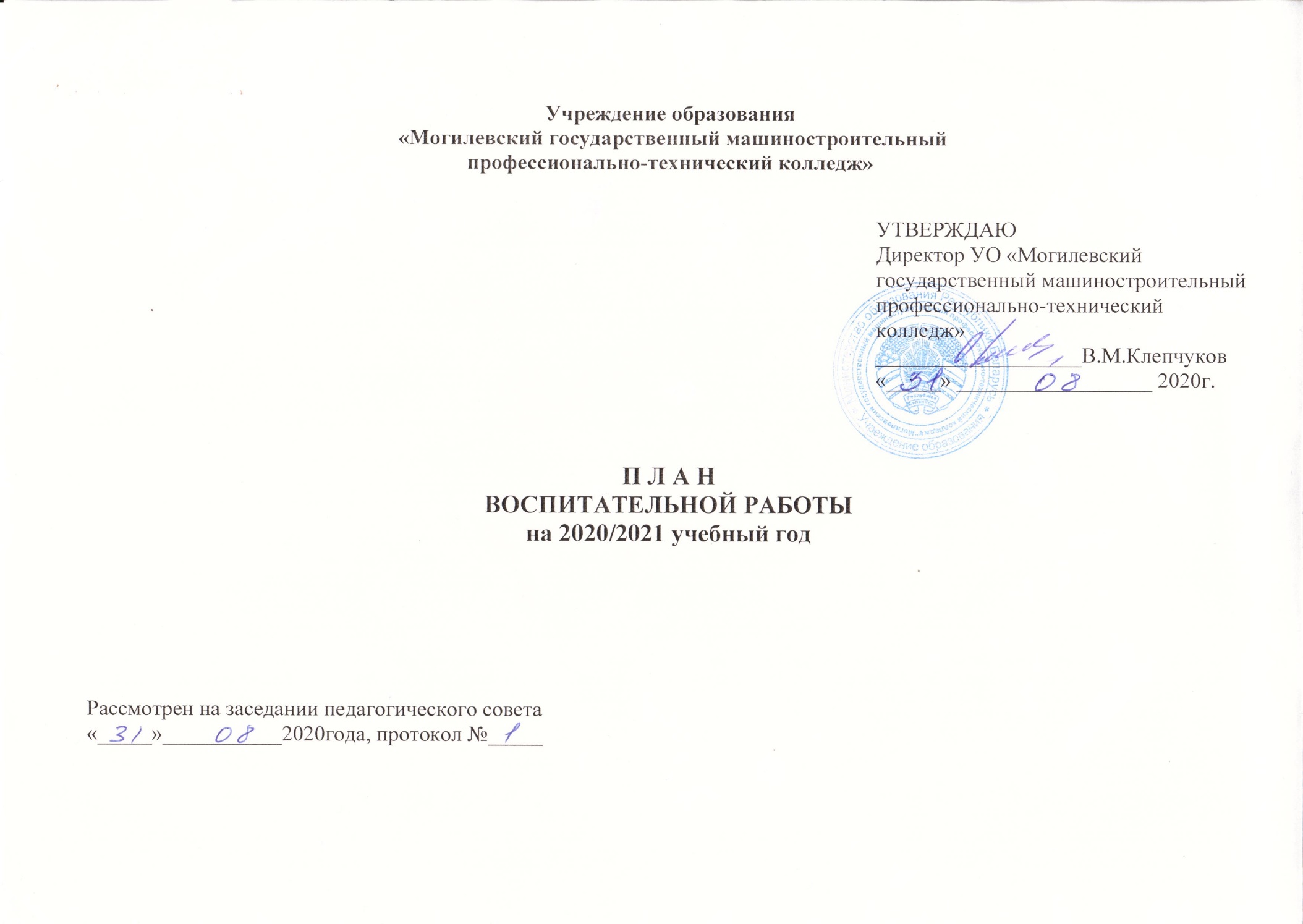 Анализ воспитательной работы за 2019\2020 учебный год.В 2019\2020учебном году идеологическая и воспитательная работа велась в учреждении образования по ряду направлений, приоритетными из которых были: формирование у обучающихся активной гражданской позиции, патриотизма, правовой и политической, информационной культуры;профилактика противоправного и небезопасного поведения, зависимостей, социально-педагогическая и психологическая  поддержка учащихся, оказавшихся в трудных и кризисных ситуациях;повышение уровня работы органов ученического самоуправления, педагогическая поддержка молодежных общественных объединений и развитие их инициатив;воспитание культуры семейных отношений, повышение престижа семьи, формирование ответственного материнства и отцовства.Анализируя качество идеологической и воспитательной работы в учреждении образования по итогам 2019\2020учебного года, необходимо отметить следующие положительные результаты:- хороший уровень культурно-массовых мероприятий, проявление заинтересованности со стороны учащихся к подготовке данных мероприятий и  участие в них;- динамичное развитие воспитательного пространства колледжа за счет использования потенциала веб-сайта;- активное взаимодействие с районным комитетом ОО БРСМ в рамках функционирования молодежных формирований;-  участие родительской общественности в деятельности колледжа по укреплению материально-технической базы;- повышение эффективности работы по гражданскому и патриотическому воспитанию средствами музейной педагогики путем поисково-исследовательской и пропагандистской деятельности;В работе, по-прежнему имеется ряд нерешенных проблем:- увеличилось количество преступлений и правонарушений, совершенных обучающимися колледжа;- в связи с пандемией коронавируса Ковид-19 в период февраль-июнь 2020 года значительно сократилось количество культурно-массовых и спортивных мероприятий;- невысокая результативность проводимой спортивно-массовой работы в колледже;- несформированность учебной мотивации (безответственное отношение к процессу обучения, коллективному и общественному мнению);- низкий уровень культурно-бытовых ценностей (неумение учащихся организовать свой досуг, несформированность навыков организации быта, неумение решать проблемы сообща);- ослабленный  контроль со стороны родителей за свободным временем детей; недостаточный уровень родительской компетенции в вопросах воспитания, отсутствие ответственности за воспитание детей и, как следствие, наличие  правонарушений, совершенных несовершеннолетними, наличие  семей, находящихся в социально опасном положении;В целях дальнейшего совершенствования идеологической и воспитательной работы в 2020-2021учебном году необходимо:- уделить первоочередное внимание вопросам профилактики противоправного поведения обучающихся;- продолжить совершенствование гражданско-патриотической составляющей образовательного процесса, в том числе средствами музейной педагогики; - оказывать педагогическую поддержку органам ученического самоуправления, первичной профсоюзной организации учащихся, первичной организации ОО «БРСМ», обеспечивая их тесное взаимодействие; - совершенствовать работу по формированию у обучающихся навыков здорового образа жизни, культуры безопасной жизнедеятельности;- продолжить поиск путей и способов позитивного взаимодействия учащихся в социуме с целью коррекции их поведения, формирования правового сознания, освоения прав и обязанностей в отношении окружающих;- активно вести работу по повышению ответственности семьи за воспитание детей;- содействовать оздоровлению морально-психологического климата в общежитии, совершенствовать организацию имеющихся культурных форм досуга с учетом интересов учащихся; - обеспечить занятость учащихся в свободное от учебы время в кружках, секциях различной направленности;- повышать эффективность организации шестого дня недели; - продолжить работу по повышению профессиональной компетентности педагогических кадров, занимающихся идеологической и воспитательной работой.Целью воспитательной работы в учебном году является развитие социальной активности учащихся; формирование здорового образа жизни, ответственного и безопасного поведения, профилактика противоправного поведения учащихся, защита прав и законных интересов учащихся, повышение эффективности деятельности социально-педагогической и психологической службы и создание условий, способствующих формированию личностных и гражданских качеств будущего специалиста, их общей и профессиональной культуры, культуры быта и досуга, культуры общения, нравственных качеств гражданина, патриота, семьянина; чувства социальной ответственности; способности к жизненному самоопределению и самореализации.Задачи и приоритетные направления идеологической и воспитательной работы:Прививать учащимся основополагающие ценности, идеи, отражающие сущность белорусской государственности, формировать активную общественную позицию молодежи в современном белорусском обществе, идеологическую культуру.Способствовать формированию у обучающихся гражданских качеств через личностное познание ими общественно-политической системы государства, своих прав и обязанностей, осмысление гражданского долга и значимости своего участия в социокультурных преобразованиях в стране.Совершенствовать работу по профилактике преступлений и правонарушений среди учащихся, формированию навыков самодисциплины, культуры поведения, чувства ответственности за свою деятельность и поступки.Способствовать повышению пропаганды здорового образа жизни, формированию личной ответственности учащихся за состояние своего здоровья, выработку отрицательного отношения к вредным привычкам, укреплению физического, психического и морального здоровья. Осуществлять социально-педагогическую поддержку и оказание психологической помощи учащимся, оказавшимся в трудных жизненных ситуациях.обеспечить повышение эффективности организации шестого дня недели, взаимодействия с базовыми предприятиями, организациями-заказчиками кадров, учреждениями общего среднего образования и другими заинтересованными при проведении профориентационной работы. содействовать воспитанию профессионально значимых качеств будущего специалиста, способного к организаторской деятельности, инициативного, творческого, ответственного; развивать социальные навыки поведения и установок на самостоятельное принятие решений в социальных проблемных ситуациях.Раздел 1. Организационно-методическое обеспечение идеологической и воспитательной работы*Названия подразделов соответствуют направлениям идеологической и воспитательной работы, определенных Концепцией непрерывного воспитания детей и учащейся молодежи (в соответствии с целями и задачами в данном учебном году).Раздел 2. Деятельность социально-педагогической и психологической службыПлан работы специалистов социально-педагогической и психологической службы учреждения образования «Могилевский государственный машиностроительный профессионально-технический колледж» на 2019/2020 учебный годЦель: содействие в социальной адаптации учащихся, своевременном предупреждении возможных нарушений развития личности и межличностных отношений, оптимизации образовательного процесса, усиление практикоориентированной работы с конкретным учащимся, развитие личности, устойчивой к социальным невзгодам, стремящейся к самопознанию и профессионально-личностному росту.Задачи: - обеспечить своевременное проведение консультативной, диагностической, коррекционно-развивающей работы в целях создания благоприятных условий для преодоления кризисных периодов на всех этапах обучения; формировать и развивать у учащихся психологическую, личностную, жизненную перспективы; - осуществить взаимодействие с социальными институтами, общественными объединениями по организации и проведению охранно-защитной, прогностической, методической, здоровьесберегающей деятельности;- повысить информированность педагогов, родителей, учащихся по вопросам профилактики вредных привычек, предупреждения стрессов и суицидального поведения, формирования позитивных жизненных установок и др.;- усилить коррекционно-развивающую работу, направленную на развитие у учащихся навыков осознанного принятия решений в ситуациях, связанных с риском для здоровья, навыков решение конкретных проблем личностного, профессионального и социального развития учащихся. - оказать содействие формированию у учащихся профессионального самоопределения, соответствующего индивидуальным особенностям каждой личности и запросам общества в кадрах, его требованиям к современному рабочему, специалисту;- способствовать формированию у учащихся культуры семейных отношений, готовности к самостоятельной семейной жизни, ответственному родительству;- обеспечить раннее выявление семейного неблагополучия, случаев жестокого обращения в отношении учащихся;- реализовать в полном объеме защиту прав и законных интересов учащихся, признанных находящимися в социально опасном положении, нуждающихся в государственной защите, учащихся, в постинтернатном сопровождении, проживающих в кризисных ситуациях. Принципы деятельности СППС: приоритет прав и интересов учащихся; личностно-ориентированный подход; гуманистический характер деятельности; доступность; конфиденциальность.Раздел 3. Научно – методическое и кадровое обеспечение идеологической и воспитательной работыРаздел 4. Информационное обеспечение воспитательной работыЗаместитель директора по УВР											С.И.Михайлов№№Наименование мероприятийНаименование мероприятийНаименование мероприятийСроки исполнения\место проведения\участникиСроки исполнения\место проведения\участникиСроки исполнения\место проведения\участникиОтветственный/ исполнителиОтметка о выполне-нии1. Идеологическое воспитание1. Идеологическое воспитание1. Идеологическое воспитание1. Идеологическое воспитание1. Идеологическое воспитание1. Идеологическое воспитание1. Идеологическое воспитание1. Идеологическое воспитание1. Идеологическое воспитание1. Идеологическое воспитание1.1.Формирование ценностных ориентаций учащихся, отвечающих актуальным интересам общества, посредством различных форм и методов воспитательной и идеологической работыФормирование ценностных ориентаций учащихся, отвечающих актуальным интересам общества, посредством различных форм и методов воспитательной и идеологической работыФормирование ценностных ориентаций учащихся, отвечающих актуальным интересам общества, посредством различных форм и методов воспитательной и идеологической работыв течение годав течение годав течение годаЗаместитель директора по УВР, социально-педагогическая и психологическая служба (далее -СППС),кураторы групп, педагоги, воспитатели общежития, общественные организации, профком учащихся2.2.Проведение информационных часов для обучающихся с участием представителей органов государственного управления; членов информационно-пропагандистских групп различного уровняПроведение информационных часов для обучающихся с участием представителей органов государственного управления; членов информационно-пропагандистских групп различного уровняПроведение информационных часов для обучающихся с участием представителей органов государственного управления; членов информационно-пропагандистских групп различного уровняЕженедельно\учебные кабинетыЕженедельно\учебные кабинетыЕженедельно\учебные кабинетыЗаместитель директора по УВР, кураторы 3.3.Наполнение и актуализация наглядной агитации по различным направлениям идеологической и воспитательной работыНаполнение и актуализация наглядной агитации по различным направлениям идеологической и воспитательной работыНаполнение и актуализация наглядной агитации по различным направлениям идеологической и воспитательной работыв течение года\места общего пользование, фойе, коридоры, учебные кабинетыв течение года\места общего пользование, фойе, коридоры, учебные кабинетыв течение года\места общего пользование, фойе, коридоры, учебные кабинетыЗаместитель директора по УВР, СППС, ПО ОО «БРСМ», ПО ОО «Белая Русь», профком4.4.Мониторинг качества идеологической и воспитательной работы в колледже.Мониторинг качества идеологической и воспитательной работы в колледже.Мониторинг качества идеологической и воспитательной работы в колледже.Май\учебные кабинеты\учащиеся1-3 курсовМай\учебные кабинеты\учащиеся1-3 курсовМай\учебные кабинеты\учащиеся1-3 курсовЗамдиректора по УВР\ кураторы\ СППС5.5.Анализ работы  WEB-сайта колледжа.Анализ работы  WEB-сайта колледжа.Анализ работы  WEB-сайта колледжа.В течение годаВ течение годаВ течение годаЗамдиректора по УВР\ программисты6.6.Анализ участия групп в общественно-политических, массовых мероприятиях, акциях, волонтерском движении.Анализ участия групп в общественно-политических, массовых мероприятиях, акциях, волонтерском движении.Анализ участия групп в общественно-политических, массовых мероприятиях, акциях, волонтерском движении.В течение года\учащиеся\члены волонтерских отрядовВ течение года\учащиеся\члены волонтерских отрядовВ течение года\учащиеся\члены волонтерских отрядовЗамдиректора по УВР\ педагог-организатор\ кураторы групп77Социально-педагогическая диагностика, направленная на выявление социально незащищенных обучающихся, степени социальной адаптации.Социально-педагогическая диагностика, направленная на выявление социально незащищенных обучающихся, степени социальной адаптации.Социально-педагогическая диагностика, направленная на выявление социально незащищенных обучающихся, степени социальной адаптации.Сентябрь-октябрь\учащиеся\каб. СППССентябрь-октябрь\учащиеся\каб. СППССентябрь-октябрь\учащиеся\каб. СППССППС\ кураторы групп8.8.Изучение личностных особенностей, потребностей и мотивов деятельности обучающихся.Изучение личностных особенностей, потребностей и мотивов деятельности обучающихся.Изучение личностных особенностей, потребностей и мотивов деятельности обучающихся.Сентябрь-январь\учащиеся\учебные кабинетыСентябрь-январь\учащиеся\учебные кабинетыСентябрь-январь\учащиеся\учебные кабинетыСППС\ кураторы групп\ мастерап/о.10.10.Изучение идеологической направленности обучающихся. Анкета «Идейное воспитание».Изучение идеологической направленности обучающихся. Анкета «Идейное воспитание».Изучение идеологической направленности обучающихся. Анкета «Идейное воспитание».Декабрь\учащиеся\учебные кабинетыДекабрь\учащиеся\учебные кабинетыДекабрь\учащиеся\учебные кабинетыкураторы групп,\мастера п/о,1111Проведение тематических информационных, воспитательных часов ко Дню трагедии на Чернобыльской АЭСПроведение тематических информационных, воспитательных часов ко Дню трагедии на Чернобыльской АЭСПроведение тематических информационных, воспитательных часов ко Дню трагедии на Чернобыльской АЭСАпрель учащиеся\учебные кабинетыАпрель учащиеся\учебные кабинетыАпрель учащиеся\учебные кабинетыМастера п/о\ кураторы\ воспитатели1212Анализ деятельности первичной организации ОО «БРСМ» и органов ученического самоуправления.Анализ деятельности первичной организации ОО «БРСМ» и органов ученического самоуправления.Анализ деятельности первичной организации ОО «БРСМ» и органов ученического самоуправления.В течение года\ ПО ОО БРСМ\профком\старостатВ течение года\ ПО ОО БРСМ\профком\старостатВ течение года\ ПО ОО БРСМ\профком\старостатСекретарь ПО ОО БРСМ\ председатель профкома1313Культпоходы  в театры г.Могилева Культпоходы  в театры г.Могилева Культпоходы  в театры г.Могилева В течение года, (по графику)В течение года, (по графику)В течение года, (по графику)Педагог-организатор, мастера п/о, кураторы14.14.Экскурсии в музеи г.Могилева, экскурсии по памятным местам города, местам боевой славыЭкскурсии в музеи г.Могилева, экскурсии по памятным местам города, местам боевой славыЭкскурсии в музеи г.Могилева, экскурсии по памятным местам города, местам боевой славыВ течение года\обучающиесяВ течение года\обучающиесяВ течение года\обучающиесяПедагог-организатор, мастера п/о,  кураторы15.15.Обеспечение обратной связи с обучающимися колледжа - «Ящик предложений»- Телефон доверияОбеспечение обратной связи с обучающимися колледжа - «Ящик предложений»- Телефон доверияОбеспечение обратной связи с обучающимися колледжа - «Ящик предложений»- Телефон доверияВ течение года\обучающиесяВ течение года\обучающиесяВ течение года\обучающиесяПедагог-психолог, педагог социальный16.16.Организация работы школы активного гражданинаОрганизация работы школы активного гражданинаОрганизация работы школы активного гражданинаВ течение года\обучающиеся 1 курсаВ течение года\обучающиеся 1 курсаВ течение года\обучающиеся 1 курсаЗам. директора по УВР, кураторы17.17.Выборы членов молодежного парламента в  Могилевский городской совет депутатовВыборы членов молодежного парламента в  Могилевский городской совет депутатовВыборы членов молодежного парламента в  Могилевский городской совет депутатовОктябрь\ учащиеся 1-3курсов\актовый залОктябрь\ учащиеся 1-3курсов\актовый залОктябрь\ учащиеся 1-3курсов\актовый залЗам. директора по УВР, педагог-организатор18.18.Анализ уровня знаний обучающимися Конституции и символики Республики БеларусьАнализ уровня знаний обучающимися Конституции и символики Республики БеларусьАнализ уровня знаний обучающимися Конституции и символики Республики БеларусьМарт\ учащиеся 1-2 курсовМарт\ учащиеся 1-2 курсовМарт\ учащиеся 1-2 курсовКураторы уч. групп19.19.Анкета «Изучение уровня участия в общественной жизни города и страны».Анкета «Изучение уровня участия в общественной жизни города и страны».Анкета «Изучение уровня участия в общественной жизни города и страны».Февраль\ учащиеся 1-2 курсовФевраль\ учащиеся 1-2 курсовФевраль\ учащиеся 1-2 курсовКураторы учебных групп20.20.Анализ участия обучающихся в воспитательных мероприятиях, молодежных акциях в поддержку белорусской государственности.Анализ участия обучающихся в воспитательных мероприятиях, молодежных акциях в поддержку белорусской государственности.Анализ участия обучающихся в воспитательных мероприятиях, молодежных акциях в поддержку белорусской государственности.Декабрь-июнь \учащиеся 1-3 курсовДекабрь-июнь \учащиеся 1-3 курсовДекабрь-июнь \учащиеся 1-3 курсовЗам. директора по УВР, секретарь ПО ОО БРСМ2. Гражданское и патриотическое воспитание2. Гражданское и патриотическое воспитание2. Гражданское и патриотическое воспитание2. Гражданское и патриотическое воспитание2. Гражданское и патриотическое воспитание2. Гражданское и патриотическое воспитание2. Гражданское и патриотическое воспитание2. Гражданское и патриотическое воспитание2. Гражданское и патриотическое воспитание2. Гражданское и патриотическое воспитание1.1.Участие в мероприятиях в рамках проведения республиканской патриотической акции детей и учащейся молодежи «Мы этой памяти верны»Участие в мероприятиях в рамках проведения республиканской патриотической акции детей и учащейся молодежи «Мы этой памяти верны»Участие в мероприятиях в рамках проведения республиканской патриотической акции детей и учащейся молодежи «Мы этой памяти верны»В течение года, согласно ПоложениюВ течение года, согласно ПоложениюВ течение года, согласно ПоложениюПедагог-организатор, кураторы уч. групп, мастера п\о2.2.Участие в мероприятиях республиканской патриотической акции  «Жыву у Беларусi i тым ганаруся».Участие в мероприятиях республиканской патриотической акции  «Жыву у Беларусi i тым ганаруся».Участие в мероприятиях республиканской патриотической акции  «Жыву у Беларусi i тым ганаруся».В течение года согласно положениюВ течение года согласно положениюВ течение года согласно положениюПедагог-организатор, куратор уч. группы, мастер п\о3.3.Проведение мероприятий гражданско-патриотической направленности: - торжественное мероприятие, посвященное Дню знаний;- проведение мероприятий, посвященных Дню пожилого человека;- проведение мероприятий, посвященных Дню учителя;- проведение мероприятий в рамках празднования Нового года, конкурс на лучшее новогоднее оформление учебных кабинетов, общежития и др.;- проведение мероприятий, посвященных Дню защитников Отечества;- проведение мероприятий, посвященных Международному дню женщин;- проведение мероприятий, посвященных 76-ой годовщине Победы в Великой Отечественной войне;- проведение мероприятий, посвященных освобождению Республики Беларусь от немецко-фашистских захватчиков;- посещение музеев, проведение экскурсии в воинскую часть, на Буйничское поле, к иным историческим и памятным местам;- посещение Могилевского областного драматического театра;- беседы об исторических местах Беларуси;- участие в республиканских и городских субботниках, месячниках по благоустройству города, территории колледжа;- участие в республиканской патриотической акция «Жыву ў Беларусi i тым ганаруся»- участие в республиканской акции «Мой любимый город»Проведение мероприятий гражданско-патриотической направленности: - торжественное мероприятие, посвященное Дню знаний;- проведение мероприятий, посвященных Дню пожилого человека;- проведение мероприятий, посвященных Дню учителя;- проведение мероприятий в рамках празднования Нового года, конкурс на лучшее новогоднее оформление учебных кабинетов, общежития и др.;- проведение мероприятий, посвященных Дню защитников Отечества;- проведение мероприятий, посвященных Международному дню женщин;- проведение мероприятий, посвященных 76-ой годовщине Победы в Великой Отечественной войне;- проведение мероприятий, посвященных освобождению Республики Беларусь от немецко-фашистских захватчиков;- посещение музеев, проведение экскурсии в воинскую часть, на Буйничское поле, к иным историческим и памятным местам;- посещение Могилевского областного драматического театра;- беседы об исторических местах Беларуси;- участие в республиканских и городских субботниках, месячниках по благоустройству города, территории колледжа;- участие в республиканской патриотической акция «Жыву ў Беларусi i тым ганаруся»- участие в республиканской акции «Мой любимый город»Проведение мероприятий гражданско-патриотической направленности: - торжественное мероприятие, посвященное Дню знаний;- проведение мероприятий, посвященных Дню пожилого человека;- проведение мероприятий, посвященных Дню учителя;- проведение мероприятий в рамках празднования Нового года, конкурс на лучшее новогоднее оформление учебных кабинетов, общежития и др.;- проведение мероприятий, посвященных Дню защитников Отечества;- проведение мероприятий, посвященных Международному дню женщин;- проведение мероприятий, посвященных 76-ой годовщине Победы в Великой Отечественной войне;- проведение мероприятий, посвященных освобождению Республики Беларусь от немецко-фашистских захватчиков;- посещение музеев, проведение экскурсии в воинскую часть, на Буйничское поле, к иным историческим и памятным местам;- посещение Могилевского областного драматического театра;- беседы об исторических местах Беларуси;- участие в республиканских и городских субботниках, месячниках по благоустройству города, территории колледжа;- участие в республиканской патриотической акция «Жыву ў Беларусi i тым ганаруся»- участие в республиканской акции «Мой любимый город»Места проведения по отдельным планам\ обучающиеся, педработникисентябрьоктябрьоктябрьянварьфевральмарт майиюнь-июльв течение года-//-сентябрь, апрель в течении годаМеста проведения по отдельным планам\ обучающиеся, педработникисентябрьоктябрьоктябрьянварьфевральмарт майиюнь-июльв течение года-//-сентябрь, апрель в течении годаМеста проведения по отдельным планам\ обучающиеся, педработникисентябрьоктябрьоктябрьянварьфевральмарт майиюнь-июльв течение года-//-сентябрь, апрель в течении годаЗаместитель директора по УВР, заведующий библиотекой, руководитель физвоспитания, педагог-организатор,кураторы, мастера п\о, ПО ОО «БРСМ», воспитатели общежития4.4.Проведение мероприятий, приуроченных:-ко Дню белорусской письменности;- Дню библиотек; - Международному Дню мира- Дню Октябрьской революции;- Дню студента;- Дню инвалидов Республики Беларусь;- Дню прав человека;- Всемирному Дню борьбы со СПИДом;- Дню памяти воинов-интернационалистов;- Дню Конституции;- Дню единения народов Беларуси и России; -Дню Чернобыльской трагедии;- Празднику труда;- Всемирному Дню без табака;-Дню Государственного герба Республики Беларусь и Государственного флага Республики Беларусь;-Дню охраны окружающей среды;- Дню молодежи;- Дню всенародной памяти жертв Великой Отечественной войны;- Дню освобождения Могилева;-Дню Независимости Республики БеларусьПроведение мероприятий, приуроченных:-ко Дню белорусской письменности;- Дню библиотек; - Международному Дню мира- Дню Октябрьской революции;- Дню студента;- Дню инвалидов Республики Беларусь;- Дню прав человека;- Всемирному Дню борьбы со СПИДом;- Дню памяти воинов-интернационалистов;- Дню Конституции;- Дню единения народов Беларуси и России; -Дню Чернобыльской трагедии;- Празднику труда;- Всемирному Дню без табака;-Дню Государственного герба Республики Беларусь и Государственного флага Республики Беларусь;-Дню охраны окружающей среды;- Дню молодежи;- Дню всенародной памяти жертв Великой Отечественной войны;- Дню освобождения Могилева;-Дню Независимости Республики БеларусьПроведение мероприятий, приуроченных:-ко Дню белорусской письменности;- Дню библиотек; - Международному Дню мира- Дню Октябрьской революции;- Дню студента;- Дню инвалидов Республики Беларусь;- Дню прав человека;- Всемирному Дню борьбы со СПИДом;- Дню памяти воинов-интернационалистов;- Дню Конституции;- Дню единения народов Беларуси и России; -Дню Чернобыльской трагедии;- Празднику труда;- Всемирному Дню без табака;-Дню Государственного герба Республики Беларусь и Государственного флага Республики Беларусь;-Дню охраны окружающей среды;- Дню молодежи;- Дню всенародной памяти жертв Великой Отечественной войны;- Дню освобождения Могилева;-Дню Независимости Республики БеларусьМеста проведения по отдельным планам\ обучающиеся, педработникисентябрьноябрьдекабрьфевральмартапрельмайиюньиюньиюльМеста проведения по отдельным планам\ обучающиеся, педработникисентябрьноябрьдекабрьфевральмартапрельмайиюньиюньиюльМеста проведения по отдельным планам\ обучающиеся, педработникисентябрьноябрьдекабрьфевральмартапрельмайиюньиюньиюльЗаместитель директора по УВР, заведующий библиотекой,педагог-организатор,кураторы, ПО ОО «БРСМ», воспитатели общежития5.5.Формирование гражданской зрелости и готовности к службе в Вооруженных Силах Республики Беларусь:- проведение встреч с воинами-интернационалистами, военнослужащими;- участие в митингах, посвященных Дню защитников Отечества, Дню вывода войск из Афганистана;- участие в республиканской акции «Служим Беларуси!», военно-патриотических медиа-программах «Почетное звание - солдат Беларуси», «Есть такая профессия - родину защищать»Формирование гражданской зрелости и готовности к службе в Вооруженных Силах Республики Беларусь:- проведение встреч с воинами-интернационалистами, военнослужащими;- участие в митингах, посвященных Дню защитников Отечества, Дню вывода войск из Афганистана;- участие в республиканской акции «Служим Беларуси!», военно-патриотических медиа-программах «Почетное звание - солдат Беларуси», «Есть такая профессия - родину защищать»Формирование гражданской зрелости и готовности к службе в Вооруженных Силах Республики Беларусь:- проведение встреч с воинами-интернационалистами, военнослужащими;- участие в митингах, посвященных Дню защитников Отечества, Дню вывода войск из Афганистана;- участие в республиканской акции «Служим Беларуси!», военно-патриотических медиа-программах «Почетное звание - солдат Беларуси», «Есть такая профессия - родину защищать»в течение годафевраль в течение годав течение годафевраль в течение годав течение годафевраль в течение годаЗаместитель директора по УВР, заведующий библиотекой,педагог-организатор,кураторы, ПО ОО «БРСМ»6.6.Оказание посильной  шефской помощи и поздравление с Днем защитника Отечества, Днем 8 Марта, Днем пожилого человека ветеранов ВОВ, бывших работников колледжа, инвалидам труда, закрепленных за колледжемОказание посильной  шефской помощи и поздравление с Днем защитника Отечества, Днем 8 Марта, Днем пожилого человека ветеранов ВОВ, бывших работников колледжа, инвалидам труда, закрепленных за колледжемОказание посильной  шефской помощи и поздравление с Днем защитника Отечества, Днем 8 Марта, Днем пожилого человека ветеранов ВОВ, бывших работников колледжа, инвалидам труда, закрепленных за колледжемОктябрь, февраль, март, май, июнь и по необходимости\по месту жительства и в колледжеОктябрь, февраль, март, май, июнь и по необходимости\по месту жительства и в колледжеОктябрь, февраль, март, май, июнь и по необходимости\по месту жительства и в колледжеПедагог-организатор,секретарь ПО ОО БРСМ, волонтеры, руководители волонтерских отрядов7.7.Заседания ПО ОО БРСМ Заседания ПО ОО БРСМ Заседания ПО ОО БРСМ По плану\члены ПО ОО БРСМПо плану\члены ПО ОО БРСМПо плану\члены ПО ОО БРСМСекретарь ПО ОО БРСМ, актив8.8.Проведение походов по местам боевой славы Проведение походов по местам боевой славы Проведение походов по местам боевой славы В течение годаВ течение годаВ течение годаРуководитель физвоспитания, преподаватель ДПЮ,
мастера п/о, кураторы9.9.Участие в праздничном митинге, посвященном  Победе советского народа в Великой Отечественной войне		Участие в праздничном митинге, посвященном  Победе советского народа в Великой Отечественной войне		Участие в праздничном митинге, посвященном  Победе советского народа в Великой Отечественной войне		09.05.2021\ Уч-ся и педагоги\	по отдельному плану09.05.2021\ Уч-ся и педагоги\	по отдельному плану09.05.2021\ Уч-ся и педагоги\	по отдельному плануЗамдиректора по УВР,педагог-организатор, кураторы10.10.Волонтерская акция «Низкий поклон Вам, ветераны!»Волонтерская акция «Низкий поклон Вам, ветераны!»Волонтерская акция «Низкий поклон Вам, ветераны!»До 09.05.2021\Учащиеся-волонтеры\приусадебный участок ветеранаДо 09.05.2021\Учащиеся-волонтеры\приусадебный участок ветеранаДо 09.05.2021\Учащиеся-волонтеры\приусадебный участок ветеранаРуководитель волонтерского отряда «Данко»11.11.Акция  «Обелиск» ( уход за могилой и возложение цветов на могилу Героя Советского Союза М.Е.Романькова)Акция  «Обелиск» ( уход за могилой и возложение цветов на могилу Героя Советского Союза М.Е.Романькова)Акция  «Обелиск» ( уход за могилой и возложение цветов на могилу Героя Советского Союза М.Е.Романькова)02-08.05.2021\Учащиеся-волонтеры \Польское кладбище02-08.05.2021\Учащиеся-волонтеры \Польское кладбище02-08.05.2021\Учащиеся-волонтеры \Польское кладбищеРуководитель волонтерского отряда «Поисковик»12.12.Торжественное мероприятие, посвященное празднованию76-летия Победы советского народа в Великой Отечественной войнеТоржественное мероприятие, посвященное празднованию76-летия Победы советского народа в Великой Отечественной войнеТоржественное мероприятие, посвященное празднованию76-летия Победы советского народа в Великой Отечественной войнеМай\актовый зал\обучающиесяМай\актовый зал\обучающиесяМай\актовый зал\обучающиесяПедагог-организатор. кураторы3.Духовно-нравственное воспитание3.Духовно-нравственное воспитание3.Духовно-нравственное воспитание3.Духовно-нравственное воспитание3.Духовно-нравственное воспитание3.Духовно-нравственное воспитание3.Духовно-нравственное воспитание3.Духовно-нравственное воспитание3.Духовно-нравственное воспитание3.Духовно-нравственное воспитание4. Поликультурное воспитание4. Поликультурное воспитание4. Поликультурное воспитание4. Поликультурное воспитание4. Поликультурное воспитание4. Поликультурное воспитание4. Поликультурное воспитание4. Поликультурное воспитание4. Поликультурное воспитание4. Поликультурное воспитание1.Участие в молодежном марофоне «Диалог культур-единый мир»Участие в молодежном марофоне «Диалог культур-единый мир»Согласно положениюСогласно положениюСогласно положениюСогласно положениюПедагог-организатор, кураторыПедагог-организатор, кураторы2Кураторские и информационные часы:«Мы живем в поликультурном мире»«Как противостоять политическому и религиозному экстремизму»Кураторские и информационные часы:«Мы живем в поликультурном мире»«Как противостоять политическому и религиозному экстремизму»В течение года по плану работы ОВР на месяц\учащиеся \учебные кабинетыВ течение года по плану работы ОВР на месяц\учащиеся \учебные кабинетыВ течение года по плану работы ОВР на месяц\учащиеся \учебные кабинетыВ течение года по плану работы ОВР на месяц\учащиеся \учебные кабинетыкураторыкураторы3Участие в праздниках национальных культур, акциях, экскурсияхУчастие в праздниках национальных культур, акциях, экскурсияхВ течение года\учащиесяВ течение года\учащиесяВ течение года\учащиесяВ течение года\учащиесяПедагог-организатор, кураторыПедагог-организатор, кураторы5.Экономическое воспитание5.Экономическое воспитание5.Экономическое воспитание5.Экономическое воспитание5.Экономическое воспитание5.Экономическое воспитание5.Экономическое воспитание5.Экономическое воспитание5.Экономическое воспитание5.Экономическое воспитание1.1.Конкурс «Лучший по профессии»Конкурс «Лучший по профессии»Конкурс «Лучший по профессии»Конкурс «Лучший по профессии»Февраль-апрель\учащиесяФевраль-апрель\учащиесяСтарший мастер 2.2.Участие в областной,  республиканской выставках технического творчестваУчастие в областной,  республиканской выставках технического творчестваУчастие в областной,  республиканской выставках технического творчестваУчастие в областной,  республиканской выставках технического творчестваВ течение года\ согласно положению\ обучающиеся. мастера п\о\ педагоги дополнительного образованияВ течение года\ согласно положению\ обучающиеся. мастера п\о\ педагоги дополнительного образованияСтарший мастер, педагог-организатор, педагоги дополнительного образования3.3.Экскурсии на производственные объектыЭкскурсии на производственные объектыЭкскурсии на производственные объектыЭкскурсии на производственные объектыВ течение года\ уч-ся 1-2 курсовВ течение года\ уч-ся 1-2 курсовСтарший мастер, мастера п\о4.4.Участие в городских, областных, республиканских  ярмаркахУчастие в городских, областных, республиканских  ярмаркахУчастие в городских, областных, республиканских  ярмаркахУчастие в городских, областных, республиканских  ярмаркахВ течение года\обучающиеся. мастера п\оВ течение года\обучающиеся. мастера п\оСтарший мастер, мастера п\о, педагоги дополнительного образования5.5.Обучающая лекция  «Экономика успеха»Обучающая лекция  «Экономика успеха»Обучающая лекция  «Экономика успеха»Обучающая лекция  «Экономика успеха»Ноябрь\обучающиеся уровня ПТО\актовый залНоябрь\обучающиеся уровня ПТО\актовый залПреподаватель экономики6.6.Лекция «Личный финансовый план»Лекция «Личный финансовый план»Лекция «Личный финансовый план»Лекция «Личный финансовый план»февраль \обучающиеся уровня ССО\актовый залфевраль \обучающиеся уровня ССО\актовый залПреподаватель экономики, банковский работник (по соглашению)7.7. Участие в республиканском молодежном конкурсе «100 идей для Беларуси» (в рамках года Малой Родины). Участие в республиканском молодежном конкурсе «100 идей для Беларуси» (в рамках года Малой Родины). Участие в республиканском молодежном конкурсе «100 идей для Беларуси» (в рамках года Малой Родины). Участие в республиканском молодежном конкурсе «100 идей для Беларуси» (в рамках года Малой Родины).Согласно положениюСогласно положениюСтарший мастер, педагог-организатор8.8.Производственная практикаПроизводственная практикаПроизводственная практикаПроизводственная практикаДекабрь-май\учащиеся 3 курса уровня ПТО;Февраль-май\учащиеся 2 курса уровня ССОДекабрь-май\учащиеся 3 курса уровня ПТО;Февраль-май\учащиеся 2 курса уровня ССОЗамдиректора по УПР, старший мастер9.9.Встреча с секретарем ОО БРСМ г. Могилева «Молодежь и предпринимательство»Встреча с секретарем ОО БРСМ г. Могилева «Молодежь и предпринимательство»Встреча с секретарем ОО БРСМ г. Могилева «Молодежь и предпринимательство»Встреча с секретарем ОО БРСМ г. Могилева «Молодежь и предпринимательство»Апрель\члены ПО ОО БРСМ Апрель\члены ПО ОО БРСМ Секретарь ПООО БРСМ6. Воспитание культуры безопасной жизнедеятельности и здорового образа жизни6. Воспитание культуры безопасной жизнедеятельности и здорового образа жизни6. Воспитание культуры безопасной жизнедеятельности и здорового образа жизни6. Воспитание культуры безопасной жизнедеятельности и здорового образа жизни6. Воспитание культуры безопасной жизнедеятельности и здорового образа жизни6. Воспитание культуры безопасной жизнедеятельности и здорового образа жизни6. Воспитание культуры безопасной жизнедеятельности и здорового образа жизни6. Воспитание культуры безопасной жизнедеятельности и здорового образа жизни6. Воспитание культуры безопасной жизнедеятельности и здорового образа жизни6. Воспитание культуры безопасной жизнедеятельности и здорового образа жизни1.1.Анализ состояния здоровья обучающихся.Анализ состояния здоровья обучающихся.Анализ состояния здоровья обучающихся.Анализ состояния здоровья обучающихся.Сентябрь\учащиеся 1-3 курсовСентябрь\учащиеся 1-3 курсовРук.физвоспитания, 2.2.Анкета «В каких объединениях по интересам я хотел бы заниматься в свободное от учебы время»Анкета «В каких объединениях по интересам я хотел бы заниматься в свободное от учебы время»Анкета «В каких объединениях по интересам я хотел бы заниматься в свободное от учебы время»Анкета «В каких объединениях по интересам я хотел бы заниматься в свободное от учебы время»Октябрь\ учащиеся 1-3 курсовОктябрь\ учащиеся 1-3 курсовкураторы групп3.3.Анкетирование учащихся, требующих повышенного внимания.Анкетирование учащихся, требующих повышенного внимания.Анкетирование учащихся, требующих повышенного внимания.Анкетирование учащихся, требующих повышенного внимания.Сентябрь-октябрь\ уч-ся, с которыми проводится ИПР,  находящиеся в СОПСентябрь-октябрь\ уч-ся, с которыми проводится ИПР,  находящиеся в СОППедагог-психолог, педагог социальный 4.4.Диагностика суицидального рискаДиагностика суицидального рискаДиагностика суицидального рискаДиагностика суицидального рискаСентябрь, далее в течение года(по необходимости)Сентябрь, далее в течение года(по необходимости)Педагог-психолог55Анализ качества организации питания в учреждении образования Анкета «Как я питаюсь в столовой…» Анализ качества организации питания в учреждении образования Анкета «Как я питаюсь в столовой…» Анализ качества организации питания в учреждении образования Анкета «Как я питаюсь в столовой…» Анализ качества организации питания в учреждении образования Анкета «Как я питаюсь в столовой…» Ежемесячнооктябрь, апрель\ обучающиеся\учебные кабинетыЕжемесячнооктябрь, апрель\ обучающиеся\учебные кабинетыСовет по питаниюПедагог социальный, кураторы6.6.Выявление учащихся, желающих трудоустроиться во время летних каникул, нуждающихся в оздоровленииАнкета «Мои планы на лето»Выявление учащихся, желающих трудоустроиться во время летних каникул, нуждающихся в оздоровленииАнкета «Мои планы на лето»Выявление учащихся, желающих трудоустроиться во время летних каникул, нуждающихся в оздоровленииАнкета «Мои планы на лето»Выявление учащихся, желающих трудоустроиться во время летних каникул, нуждающихся в оздоровленииАнкета «Мои планы на лето»В течение года\обучающиеся\учебные кабинетыФевраль\обучающиеся\учебные кабинетыВ течение года\обучающиеся\учебные кабинетыФевраль\обучающиеся\учебные кабинетыПедагог-организатор,кураторы;кураторы7.7.Организация работы по профилактике ВИЧ-инфекцииОрганизация работы по профилактике ВИЧ-инфекцииОрганизация работы по профилактике ВИЧ-инфекцииОрганизация работы по профилактике ВИЧ-инфекцииВ течение года (по отдельному плану)В течение года (по отдельному плану)Замдиректора по УВР, педагог-организатор8.8.Анализ участия обучающихся в работе кружков и спортивных секцийАнализ участия обучающихся в работе кружков и спортивных секцийАнализ участия обучающихся в работе кружков и спортивных секцийАнализ участия обучающихся в работе кружков и спортивных секцийДекабрь, июньДекабрь, июньЗам. директора по УВР\ педагог-организатор\ руководитель физвоспитания9.9.Изучение с обучающимися правил и мер по предупреждению травм и несчастных случаев на занятиях по  физической культуре и здоровью.Изучение с обучающимися правил и мер по предупреждению травм и несчастных случаев на занятиях по  физической культуре и здоровью.Изучение с обучающимися правил и мер по предупреждению травм и несчастных случаев на занятиях по  физической культуре и здоровью.Изучение с обучающимися правил и мер по предупреждению травм и несчастных случаев на занятиях по  физической культуре и здоровью.Сентябрь, далее постоянноСентябрь, далее постоянноРуководитель физвоспитания\преподаватели ФКиЗ10.10.Участие в международном конкурсе постер-мативаторов на основе информационных технологий  «Быть здоровым -это здорово!»Участие в международном конкурсе постер-мативаторов на основе информационных технологий  «Быть здоровым -это здорово!»Участие в международном конкурсе постер-мативаторов на основе информационных технологий  «Быть здоровым -это здорово!»Участие в международном конкурсе постер-мативаторов на основе информационных технологий  «Быть здоровым -это здорово!»Сентябрь-ноябрь Сентябрь-ноябрь Педагог-организатор11.11.Месячник по профилактике суицидального поведения:-Акция «Подари  улыбку другу»;-Выпуск стенгазеты «Я люблю тебя, жизнь!»;-Практическое занятие по конструктивному разрешению конфликтных ситуаций «Формула разрешения конфликтов»;-Литературно-музыкальная гостиная «Есть целый мир в душе моей»; - Книжная выставка «Мы нужны друг другу»;-Тематический день «Ответственное поведение- мой выбор!»-Тематический день «День позитива»;-Информация на сайте о формах и методах получения помощи в кризисных ситуациях-Родительское собрание «Возможные негативные проявления в отношении детей в соцсетях».Месячник по профилактике суицидального поведения:-Акция «Подари  улыбку другу»;-Выпуск стенгазеты «Я люблю тебя, жизнь!»;-Практическое занятие по конструктивному разрешению конфликтных ситуаций «Формула разрешения конфликтов»;-Литературно-музыкальная гостиная «Есть целый мир в душе моей»; - Книжная выставка «Мы нужны друг другу»;-Тематический день «Ответственное поведение- мой выбор!»-Тематический день «День позитива»;-Информация на сайте о формах и методах получения помощи в кризисных ситуациях-Родительское собрание «Возможные негативные проявления в отношении детей в соцсетях».Месячник по профилактике суицидального поведения:-Акция «Подари  улыбку другу»;-Выпуск стенгазеты «Я люблю тебя, жизнь!»;-Практическое занятие по конструктивному разрешению конфликтных ситуаций «Формула разрешения конфликтов»;-Литературно-музыкальная гостиная «Есть целый мир в душе моей»; - Книжная выставка «Мы нужны друг другу»;-Тематический день «Ответственное поведение- мой выбор!»-Тематический день «День позитива»;-Информация на сайте о формах и методах получения помощи в кризисных ситуациях-Родительское собрание «Возможные негативные проявления в отношении детей в соцсетях».Месячник по профилактике суицидального поведения:-Акция «Подари  улыбку другу»;-Выпуск стенгазеты «Я люблю тебя, жизнь!»;-Практическое занятие по конструктивному разрешению конфликтных ситуаций «Формула разрешения конфликтов»;-Литературно-музыкальная гостиная «Есть целый мир в душе моей»; - Книжная выставка «Мы нужны друг другу»;-Тематический день «Ответственное поведение- мой выбор!»-Тематический день «День позитива»;-Информация на сайте о формах и методах получения помощи в кризисных ситуациях-Родительское собрание «Возможные негативные проявления в отношении детей в соцсетях».10 сентября- 10 октября \по плану работы на сентябрь10 сентября- 10 октября \по плану работы на сентябрьПедагог-психолог, педагог-организатор, кураторы групп, библиотекарьПедагог-психологПедагог социальный12.12.Организация диспансерного и врачебного контроля состояния здоровья, физического развития и физподготовкиучащихсяОрганизация диспансерного и врачебного контроля состояния здоровья, физического развития и физподготовкиучащихсяОрганизация диспансерного и врачебного контроля состояния здоровья, физического развития и физподготовкиучащихсяОрганизация диспансерного и врачебного контроля состояния здоровья, физического развития и физподготовкиучащихсяВ течение года,\уч-ся 1-3 курсовВ течение года,\уч-ся 1-3 курсовРуководитель физвоспитания13.13.Проведение осеннего и весеннего легкоатлетического кроссаПроведение осеннего и весеннего легкоатлетического кроссаПроведение осеннего и весеннего легкоатлетического кроссаПроведение осеннего и весеннего легкоатлетического кроссаСентябрь, майСентябрь, майРуководитель физвоспитания14.14. Неделя спорта и здоровья  Неделя спорта и здоровья  Неделя спорта и здоровья  Неделя спорта и здоровья 17-21 сентября, 17-21 сентября, Рук.физвоспитания, педагог-организатор15.15. Первенство колледжа: -по футболу-по настольному теннису -по волейболу-по баскетболу-зимнее многоборье «Защитник отечества»- смотр уровня физической  подготовки-по стрельбе Первенство колледжа: -по футболу-по настольному теннису -по волейболу-по баскетболу-зимнее многоборье «Защитник отечества»- смотр уровня физической  подготовки-по стрельбе Первенство колледжа: -по футболу-по настольному теннису -по волейболу-по баскетболу-зимнее многоборье «Защитник отечества»- смотр уровня физической  подготовки-по стрельбе Первенство колледжа: -по футболу-по настольному теннису -по волейболу-по баскетболу-зимнее многоборье «Защитник отечества»- смотр уровня физической  подготовки-по стрельбеПо графику физкультурно-оздоровительных мероприятий и спортивных соревнований ежегодной круглогодичной спартакиадысентябрьоктябрь-ноябрьдекабрь-январьянварь-февральапрельдекабрьПо графику физкультурно-оздоровительных мероприятий и спортивных соревнований ежегодной круглогодичной спартакиадысентябрьоктябрь-ноябрьдекабрь-январьянварь-февральапрельдекабрьРуководитель физвоспитания16.16.Информационные и воспитательные часы:-Алкоголь и его влияние на организм подростка»-«О вреде курения и алкоголизма»- «Вредные привычки»- Осторожно -СПИД»-«Опасность по имени СПАЙС!»-«Наше здоровье в наших руках», -«Пивной алкоголизм – беда молодых»- «Личная гигиена – залог здоровья»-«Рациональное питание».-«Жизнь – главная ценность: не сломай свою судьбу».- «Табакокурение как форма токсикомании»;-«Будь внимателен на дорогах!» О фликерах и не только… -«Поражающее действие токсикоманических и наркотических средств»;- «Алкоголь  и семья»-«Пешеходный травматизм.  Необходимость ношения одежды со световозвращающими элементами». - «Трезвый образ жизни – залог здоровья»- « Мой стиль жизни - мое здоровье!» - Час раздумий «Эталон нравственной чистоты»( профилактика ВИЧ-инфекции);- «Алкоголь и потомство»; - «Правила поведения при чрезвычайных   ситуациях». - «Ответственное поведение – мой выбор!» (профилактика конфликтного поведения)-«1 марта – Международный день борьбы с наркоманией»- «Курение? Да / Нет… Твой выбор»-«Алкоголь и потомство». -«Твое здоровье в твоих руках»- «Мифы о курении»;-«Как предупредить травматизм  от поражения электрическим током»- «Ответственность за нарушение требований правил пожарной безопасности (пожары в лесах и на торфяниках  из-за выжигания сухой травы)»Информационные и воспитательные часы:-Алкоголь и его влияние на организм подростка»-«О вреде курения и алкоголизма»- «Вредные привычки»- Осторожно -СПИД»-«Опасность по имени СПАЙС!»-«Наше здоровье в наших руках», -«Пивной алкоголизм – беда молодых»- «Личная гигиена – залог здоровья»-«Рациональное питание».-«Жизнь – главная ценность: не сломай свою судьбу».- «Табакокурение как форма токсикомании»;-«Будь внимателен на дорогах!» О фликерах и не только… -«Поражающее действие токсикоманических и наркотических средств»;- «Алкоголь  и семья»-«Пешеходный травматизм.  Необходимость ношения одежды со световозвращающими элементами». - «Трезвый образ жизни – залог здоровья»- « Мой стиль жизни - мое здоровье!» - Час раздумий «Эталон нравственной чистоты»( профилактика ВИЧ-инфекции);- «Алкоголь и потомство»; - «Правила поведения при чрезвычайных   ситуациях». - «Ответственное поведение – мой выбор!» (профилактика конфликтного поведения)-«1 марта – Международный день борьбы с наркоманией»- «Курение? Да / Нет… Твой выбор»-«Алкоголь и потомство». -«Твое здоровье в твоих руках»- «Мифы о курении»;-«Как предупредить травматизм  от поражения электрическим током»- «Ответственность за нарушение требований правил пожарной безопасности (пожары в лесах и на торфяниках  из-за выжигания сухой травы)»Информационные и воспитательные часы:-Алкоголь и его влияние на организм подростка»-«О вреде курения и алкоголизма»- «Вредные привычки»- Осторожно -СПИД»-«Опасность по имени СПАЙС!»-«Наше здоровье в наших руках», -«Пивной алкоголизм – беда молодых»- «Личная гигиена – залог здоровья»-«Рациональное питание».-«Жизнь – главная ценность: не сломай свою судьбу».- «Табакокурение как форма токсикомании»;-«Будь внимателен на дорогах!» О фликерах и не только… -«Поражающее действие токсикоманических и наркотических средств»;- «Алкоголь  и семья»-«Пешеходный травматизм.  Необходимость ношения одежды со световозвращающими элементами». - «Трезвый образ жизни – залог здоровья»- « Мой стиль жизни - мое здоровье!» - Час раздумий «Эталон нравственной чистоты»( профилактика ВИЧ-инфекции);- «Алкоголь и потомство»; - «Правила поведения при чрезвычайных   ситуациях». - «Ответственное поведение – мой выбор!» (профилактика конфликтного поведения)-«1 марта – Международный день борьбы с наркоманией»- «Курение? Да / Нет… Твой выбор»-«Алкоголь и потомство». -«Твое здоровье в твоих руках»- «Мифы о курении»;-«Как предупредить травматизм  от поражения электрическим током»- «Ответственность за нарушение требований правил пожарной безопасности (пожары в лесах и на торфяниках  из-за выжигания сухой травы)»Информационные и воспитательные часы:-Алкоголь и его влияние на организм подростка»-«О вреде курения и алкоголизма»- «Вредные привычки»- Осторожно -СПИД»-«Опасность по имени СПАЙС!»-«Наше здоровье в наших руках», -«Пивной алкоголизм – беда молодых»- «Личная гигиена – залог здоровья»-«Рациональное питание».-«Жизнь – главная ценность: не сломай свою судьбу».- «Табакокурение как форма токсикомании»;-«Будь внимателен на дорогах!» О фликерах и не только… -«Поражающее действие токсикоманических и наркотических средств»;- «Алкоголь  и семья»-«Пешеходный травматизм.  Необходимость ношения одежды со световозвращающими элементами». - «Трезвый образ жизни – залог здоровья»- « Мой стиль жизни - мое здоровье!» - Час раздумий «Эталон нравственной чистоты»( профилактика ВИЧ-инфекции);- «Алкоголь и потомство»; - «Правила поведения при чрезвычайных   ситуациях». - «Ответственное поведение – мой выбор!» (профилактика конфликтного поведения)-«1 марта – Международный день борьбы с наркоманией»- «Курение? Да / Нет… Твой выбор»-«Алкоголь и потомство». -«Твое здоровье в твоих руках»- «Мифы о курении»;-«Как предупредить травматизм  от поражения электрическим током»- «Ответственность за нарушение требований правил пожарной безопасности (пожары в лесах и на торфяниках  из-за выжигания сухой травы)»В течение года, по плану работы на месяцВ течение года, по плану работы на месяцКураторы, мастера п/о.17.17.Встреча с сотрудниками ГАИ, МЧС, ОСВОД «О пожарной безопасности, выполнении правил дорожного движения, безопасном поведении на воде и т.д. в период летних каникул. Встреча с сотрудниками ГАИ, МЧС, ОСВОД «О пожарной безопасности, выполнении правил дорожного движения, безопасном поведении на воде и т.д. в период летних каникул. Встреча с сотрудниками ГАИ, МЧС, ОСВОД «О пожарной безопасности, выполнении правил дорожного движения, безопасном поведении на воде и т.д. в период летних каникул. Встреча с сотрудниками ГАИ, МЧС, ОСВОД «О пожарной безопасности, выполнении правил дорожного движения, безопасном поведении на воде и т.д. в период летних каникул. Июнь\обучающиеся\актовый залИюнь\обучающиеся\актовый залПедагог-организатор\кураторы18.18.Встреча с сотрудниками  ИДН, МОНД  «О безопасном поведении в лесу, на отдыхе, в турпоходе, на стадионе, в общественных местах и т. д. в период летних каникул»Встреча с сотрудниками  ИДН, МОНД  «О безопасном поведении в лесу, на отдыхе, в турпоходе, на стадионе, в общественных местах и т. д. в период летних каникул»Встреча с сотрудниками  ИДН, МОНД  «О безопасном поведении в лесу, на отдыхе, в турпоходе, на стадионе, в общественных местах и т. д. в период летних каникул»Встреча с сотрудниками  ИДН, МОНД  «О безопасном поведении в лесу, на отдыхе, в турпоходе, на стадионе, в общественных местах и т. д. в период летних каникул»Июнь\ обучающиеся\актовый залИюнь\ обучающиеся\актовый залПедагог-организатор\кураторы19.19.Видеолекторий в рамках Недели детской безопасности «Цена мгновения»Видеолекторий в рамках Недели детской безопасности «Цена мгновения»Видеолекторий в рамках Недели детской безопасности «Цена мгновения»Видеолекторий в рамках Недели детской безопасности «Цена мгновения»Декабрь\обучающиеся Декабрь\обучающиеся Педагог-организатор19.19.Сотрудничество с Могилевским областным наркологическим диспансеромСотрудничество с Могилевским областным наркологическим диспансеромСотрудничество с Могилевским областным наркологическим диспансеромСотрудничество с Могилевским областным наркологическим диспансеромВ течение года по отдельному плануВ течение года по отдельному плануЗамдиректора по УВР,
СППС, педагог-организатор20.20.Проведение «Дня здоровья»Проведение «Дня здоровья»Проведение «Дня здоровья»Проведение «Дня здоровья»Ежемесячно\обучающиеся, педагоги (по отдельному плану)Ежемесячно\обучающиеся, педагоги (по отдельному плану)Руководитель физвоспитания21.21.Проведение акции «День без курения»Проведение акции «День без курения»Проведение акции «День без курения»Проведение акции «День без курения»Ноябрь, май\ обучающиеся, педагоги\фойе 1 этажа учебного корпуса №1Ноябрь, май\ обучающиеся, педагоги\фойе 1 этажа учебного корпуса №1Педагог-организатор, СППС22.22.Час информирования с участием волонтеров МГМК  на тему: «Валеологическая программа отказа от курения»(по согласованию)Час информирования с участием волонтеров МГМК  на тему: «Валеологическая программа отказа от курения»(по согласованию)Час информирования с участием волонтеров МГМК  на тему: «Валеологическая программа отказа от курения»(по согласованию)Час информирования с участием волонтеров МГМК  на тему: «Валеологическая программа отказа от курения»(по согласованию)Ноябрь, май \учащиеся 1 курса\учебный кабинетНоябрь, май \учащиеся 1 курса\учебный кабинетПедагог-организатор, СППС23.23.Тематическая неделя, посвященная Всемирному дню профилактики СПИД «Мы выбираем жизнь!» - Смотр-конкурс плакатов «СПИД не выбирает, выбираете вы!»               - Общеколледжный информационный час    «Что такое ВИЧ/СПИД?Безопасное  и ответственное поведение –защита от инфицирования»;- Кинолекторий «Профилактика ВИЧ-инфекции» с участием представителей центра профилактики СПИД;-  Выставка научно-популярной литературы по проблеме в библиотеке- Консультирование учащихся, педагогов и родителей по профилактике ВИЧ.Тематическая неделя, посвященная Всемирному дню профилактики СПИД «Мы выбираем жизнь!» - Смотр-конкурс плакатов «СПИД не выбирает, выбираете вы!»               - Общеколледжный информационный час    «Что такое ВИЧ/СПИД?Безопасное  и ответственное поведение –защита от инфицирования»;- Кинолекторий «Профилактика ВИЧ-инфекции» с участием представителей центра профилактики СПИД;-  Выставка научно-популярной литературы по проблеме в библиотеке- Консультирование учащихся, педагогов и родителей по профилактике ВИЧ.Тематическая неделя, посвященная Всемирному дню профилактики СПИД «Мы выбираем жизнь!» - Смотр-конкурс плакатов «СПИД не выбирает, выбираете вы!»               - Общеколледжный информационный час    «Что такое ВИЧ/СПИД?Безопасное  и ответственное поведение –защита от инфицирования»;- Кинолекторий «Профилактика ВИЧ-инфекции» с участием представителей центра профилактики СПИД;-  Выставка научно-популярной литературы по проблеме в библиотеке- Консультирование учащихся, педагогов и родителей по профилактике ВИЧ.Тематическая неделя, посвященная Всемирному дню профилактики СПИД «Мы выбираем жизнь!» - Смотр-конкурс плакатов «СПИД не выбирает, выбираете вы!»               - Общеколледжный информационный час    «Что такое ВИЧ/СПИД?Безопасное  и ответственное поведение –защита от инфицирования»;- Кинолекторий «Профилактика ВИЧ-инфекции» с участием представителей центра профилактики СПИД;-  Выставка научно-популярной литературы по проблеме в библиотеке- Консультирование учащихся, педагогов и родителей по профилактике ВИЧ.Ноябрь\обучающиеся, педагоги\ фойе 1 этажа учебного корпуса №1. ,актовый зал, библиотекаНоябрь\обучающиеся, педагоги\ фойе 1 этажа учебного корпуса №1. ,актовый зал, библиотекаПедагог-организаторБиблиотекарьСППС24.24.Профилактика потребления ПАВ с участием специалистов УЗ «МОНД», УЗ «Поликлиника №7»Профилактика потребления ПАВ с участием специалистов УЗ «МОНД», УЗ «Поликлиника №7»Профилактика потребления ПАВ с участием специалистов УЗ «МОНД», УЗ «Поликлиника №7»Профилактика потребления ПАВ с участием специалистов УЗ «МОНД», УЗ «Поликлиника №7»В течение года по отдельным планам\обучающиеся, педагогиВ течение года по отдельным планам\обучающиеся, педагогиПедагог-организатор, специалисты СППС25.25.Проведение мероприятий, посвященных Всемирному дню здоровьяПроведение мероприятий, посвященных Всемирному дню здоровьяПроведение мероприятий, посвященных Всемирному дню здоровьяПроведение мероприятий, посвященных Всемирному дню здоровьяАпрель \обучающиеся, педагогиАпрель \обучающиеся, педагогиРуководитель физвоспитания, педагог-организатор26.26.Декада, посвященнаяМеждународному Дню борьбы против наркомании и незаконного оборота наркотиковДекада, посвященнаяМеждународному Дню борьбы против наркомании и незаконного оборота наркотиковДекада, посвященнаяМеждународному Дню борьбы против наркомании и незаконного оборота наркотиковДекада, посвященнаяМеждународному Дню борьбы против наркомании и незаконного оборота наркотиковФевраль-мартФевраль-мартпедагог-организатор, кураторы 27.27.Участие в соревнованиях по всем видам  спорта, запланированных в спартакиадах различных уровней (района, города) Участие в соревнованиях по всем видам  спорта, запланированных в спартакиадах различных уровней (района, города) Участие в соревнованиях по всем видам  спорта, запланированных в спартакиадах различных уровней (района, города) Участие в соревнованиях по всем видам  спорта, запланированных в спартакиадах различных уровней (района, города) В течение года по отд. плану\обучающиесяВ течение года по отд. плану\обучающиесяРуководитель физвоспитания, преподаватели ФКиЗ, педагоги дополнительного образования28.28.Участие в городских акциях, посвященных формированияю навыков ЗОЖ.Участие в городских акциях, посвященных формированияю навыков ЗОЖ.Участие в городских акциях, посвященных формированияю навыков ЗОЖ.Участие в городских акциях, посвященных формированияю навыков ЗОЖ.В течение года\обучающиесяВ течение года\обучающиесяПедагог-организатор29.29.Индивидуальная работа с учащимися  по проблеме ответственного поведения Индивидуальная работа с учащимися  по проблеме ответственного поведения Индивидуальная работа с учащимися  по проблеме ответственного поведения Индивидуальная работа с учащимися  по проблеме ответственного поведения В течение года, по необходимости\обучающиеся отклоняющегося поведенияВ течение года, по необходимости\обучающиеся отклоняющегося поведенияСППС, кураторы, мастера п\о30.30.Акция «Будь здоровым! Это классно!»Акция «Будь здоровым! Это классно!»Акция «Будь здоровым! Это классно!»Акция «Будь здоровым! Это классно!»Ноябрь\учащиеся 1 курса\площадка возле учебного корпуса №1Ноябрь\учащиеся 1 курса\площадка возле учебного корпуса №1Педагог-организатор, СППС, секретарь ПО БРСМ31.31.Акция «Мой стиль жизни – мое здоровье»Акция «Мой стиль жизни – мое здоровье»Акция «Мой стиль жизни – мое здоровье»Акция «Мой стиль жизни – мое здоровье»Апрель \учащиеся 1 курса\площадка возле учебного корпуса №1Апрель \учащиеся 1 курса\площадка возле учебного корпуса №1Педагог-организатор, СППС, секретарь ПО БРСМ3131Инструктажи по безопасности жизнедеятельности Инструктажи по безопасности жизнедеятельности Инструктажи по безопасности жизнедеятельности Инструктажи по безопасности жизнедеятельности В течение года \обучающиеся\учебные кабинетыВ течение года \обучающиеся\учебные кабинетыОтветственный за ТБ и ОТ\кураторы учебных групп7. Экологическое воспитание7. Экологическое воспитание7. Экологическое воспитание7. Экологическое воспитание7. Экологическое воспитание7. Экологическое воспитание7. Экологическое воспитание7. Экологическое воспитание7. Экологическое воспитание7. Экологическое воспитание1.1.Сбор макулатуры и иного вторичного сырьяСбор макулатуры и иного вторичного сырьяСбор макулатуры и иного вторичного сырьяСбор макулатуры и иного вторичного сырьяВ течение года\согласно положения\обучающиесяВ течение года\согласно положения\обучающиесяЗамдиректора по АХР\ мастера п\о2.2.Проведение Недели экологического десанта (река Дубровенка) (в рамках года Малой Родины)Проведение Недели экологического десанта (река Дубровенка) (в рамках года Малой Родины)Проведение Недели экологического десанта (река Дубровенка) (в рамках года Малой Родины)Проведение Недели экологического десанта (река Дубровенка) (в рамках года Малой Родины)Сентябрь, апрель\обучающиеся, педагогиСентябрь, апрель\обучающиеся, педагогиЗамдиректора по АХР, замдиректора по УВР, мастера п\о, кураторы учебных групп3.3.Участие в республиканском конкурсе «Энергомарафон» (в рамках года Малой Родины)Участие в республиканском конкурсе «Энергомарафон» (в рамках года Малой Родины)Участие в республиканском конкурсе «Энергомарафон» (в рамках года Малой Родины)Участие в республиканском конкурсе «Энергомарафон» (в рамках года Малой Родины)Согласно положения\обучающиеся, педагогиСогласно положения\обучающиеся, педагогиПедагог-организатор4.4.Акция  «День Земли» ( в рамках года Малой Родины)Акция  «День Земли» ( в рамках года Малой Родины)Акция  «День Земли» ( в рамках года Малой Родины)Акция  «День Земли» ( в рамках года Малой Родины)Май\ученический и педагогический коллективыМай\ученический и педагогический коллективыЗамдиректора по УВР, мастера п\о, кураторы учебных групп5.5.Участие в молодежных субботниках по наведению порядка на территории колледжа и прилегающей территории (в рамках года Малой Родины)Участие в молодежных субботниках по наведению порядка на территории колледжа и прилегающей территории (в рамках года Малой Родины)Участие в молодежных субботниках по наведению порядка на территории колледжа и прилегающей территории (в рамках года Малой Родины)Участие в молодежных субботниках по наведению порядка на территории колледжа и прилегающей территории (в рамках года Малой Родины)Сентябрь, октябрь,  апрель, май\ ученический и педагогический коллективыСентябрь, октябрь,  апрель, май\ ученический и педагогический коллективыЗамдиректора по АХР, замдиректора по УВР, мастера п\о, кураторы учебных групп8. Трудовое и профессиональное воспитание8. Трудовое и профессиональное воспитание8. Трудовое и профессиональное воспитание8. Трудовое и профессиональное воспитание8. Трудовое и профессиональное воспитание8. Трудовое и профессиональное воспитание8. Трудовое и профессиональное воспитание8. Трудовое и профессиональное воспитание8. Трудовое и профессиональное воспитание8. Трудовое и профессиональное воспитание1.1.Дни открытых дверей для учащихся  выпускных классов школДни открытых дверей для учащихся  выпускных классов школМарт-май\обучающиеся колледжа и УСОМарт-май\обучающиеся колледжа и УСОМарт-май\обучающиеся колледжа и УСОМарт-май\обучающиеся колледжа и УСОАдминистрация\ кураторы, мастера п\о, 2.2.Мероприятия, посвященные Дню машиностроителяМероприятия, посвященные Дню машиностроителяМероприятия, посвященные Дню машиностроителяМероприятия, посвященные Дню машиностроителяСентябрь-октябрьСентябрь-октябрьПедагог-организатор3.3.Организация объединений по интересам профессиональной направленностиОрганизация объединений по интересам профессиональной направленностиОрганизация объединений по интересам профессиональной направленностиОрганизация объединений по интересам профессиональной направленностиОктябрь Октябрь Старший мастер4.4.Благоустройство внутриколледжной территории (в рамках года Малой Родины):-уборка листьев;-уборка снега;-посадка деревьев;-подготовка клумб для посадки цветов, прополка, рыхление Благоустройство внутриколледжной территории (в рамках года Малой Родины):-уборка листьев;-уборка снега;-посадка деревьев;-подготовка клумб для посадки цветов, прополка, рыхление Благоустройство внутриколледжной территории (в рамках года Малой Родины):-уборка листьев;-уборка снега;-посадка деревьев;-подготовка клумб для посадки цветов, прополка, рыхление Благоустройство внутриколледжной территории (в рамках года Малой Родины):-уборка листьев;-уборка снега;-посадка деревьев;-подготовка клумб для посадки цветов, прополка, рыхление В течение года\обучающиеся\территория колледжаВ течение года\обучающиеся\территория колледжаЗамдиректора по АХР\старший мастер, мастера п\о5.5.Участие в субботниках и других мероприятиях по благоустройству территорий, прилегающих к учебному заведению (в рамках года Малой Родины)Участие в субботниках и других мероприятиях по благоустройству территорий, прилегающих к учебному заведению (в рамках года Малой Родины)Участие в субботниках и других мероприятиях по благоустройству территорий, прилегающих к учебному заведению (в рамках года Малой Родины)Участие в субботниках и других мероприятиях по благоустройству территорий, прилегающих к учебному заведению (в рамках года Малой Родины)В течение года обучающиеся\территория. прилегающая к колледжу В течение года обучающиеся\территория. прилегающая к колледжу Замдиректора по УВР\ замдиректора по АХР, старший мастер, кураторы и мастера п\о6.6.Оказание помощи сельскохозяйственным предприятиям в уборке урожая 2019года (в рамках года Малой Родины)Оказание помощи сельскохозяйственным предприятиям в уборке урожая 2019года (в рамках года Малой Родины)Оказание помощи сельскохозяйственным предприятиям в уборке урожая 2019года (в рамках года Малой Родины)Оказание помощи сельскохозяйственным предприятиям в уборке урожая 2019года (в рамках года Малой Родины)Сентябрь-октябрь\обучающиеся 1 курсаСентябрь-октябрь\обучающиеся 1 курсаАдминистрация\кураторы, мастера п\о7.7.Приобщение учащихся к научной, проектной, исследовательской деятельности  в рамках будущей профессииПриобщение учащихся к научной, проектной, исследовательской деятельности  в рамках будущей профессииПриобщение учащихся к научной, проектной, исследовательской деятельности  в рамках будущей профессииПриобщение учащихся к научной, проектной, исследовательской деятельности  в рамках будущей профессииВ течение года\обучающиесяВ течение года\обучающиесяЗамдиректора по УПР, зав. отделением, преподаватели6.6.Конкурс профессионального мастерстваКонкурс профессионального мастерстваКонкурс профессионального мастерстваКонкурс профессионального мастерстваФевраль-апрель\обучающиеся1-3 курсовФевраль-апрель\обучающиеся1-3 курсовСтарший мастер\ мастера п\о7.7.Конкурс стенгазет «Представляю свою профессию»Конкурс стенгазет «Представляю свою профессию»Конкурс стенгазет «Представляю свою профессию»Конкурс стенгазет «Представляю свою профессию»Ноябрь\учащиеся 1 курсаНоябрь\учащиеся 1 курсаПедагог-организатор\кураторы8. 8. Создание и распространение информационных материалов, рекламирующих профессии, которым обучают в колледже, повышающих престиж профессий и колледжа: буклеты, постер-мативаторыСоздание и распространение информационных материалов, рекламирующих профессии, которым обучают в колледже, повышающих престиж профессий и колледжа: буклеты, постер-мативаторыСоздание и распространение информационных материалов, рекламирующих профессии, которым обучают в колледже, повышающих престиж профессий и колледжа: буклеты, постер-мативаторыСоздание и распространение информационных материалов, рекламирующих профессии, которым обучают в колледже, повышающих престиж профессий и колледжа: буклеты, постер-мативаторыВ течение года\обучающиеся, педагогиВ течение года\обучающиеся, педагогиЗам. директора по УПР, зав. отделением,методист9.Воспитание психологической культуры, потребности в развитии и саморазвитии личности9.Воспитание психологической культуры, потребности в развитии и саморазвитии личности9.Воспитание психологической культуры, потребности в развитии и саморазвитии личности9.Воспитание психологической культуры, потребности в развитии и саморазвитии личности9.Воспитание психологической культуры, потребности в развитии и саморазвитии личности9.Воспитание психологической культуры, потребности в развитии и саморазвитии личности9.Воспитание психологической культуры, потребности в развитии и саморазвитии личности9.Воспитание психологической культуры, потребности в развитии и саморазвитии личности9.Воспитание психологической культуры, потребности в развитии и саморазвитии личности9.Воспитание психологической культуры, потребности в развитии и саморазвитии личности11Изучение склонностей, способностей, интересов обучающихся: Анкета «Определение склонностей обучающихся».Изучение склонностей, способностей, интересов обучающихся: Анкета «Определение склонностей обучающихся».Изучение склонностей, способностей, интересов обучающихся: Анкета «Определение склонностей обучающихся».Изучение склонностей, способностей, интересов обучающихся: Анкета «Определение склонностей обучающихся».Сентябрь-октябрь\учащиеся\ Учебные кабинетыСентябрь-октябрь\учащиеся\ Учебные кабинетыПедагог-психолог22Тест «Самооценка психических состояний»Тест «Самооценка психических состояний»Тест «Самооценка психических состояний»Тест «Самооценка психических состояний»Ноябрь\ уч-ся 1 курса\учебные  кабинетыНоябрь\ уч-ся 1 курса\учебные  кабинетыПедагог-психолог33Тест «Оценка коммуникативных и организаторских способностейТест «Оценка коммуникативных и организаторских способностейТест «Оценка коммуникативных и организаторских способностейТест «Оценка коммуникативных и организаторских способностейМарт\ уч-ся 1 курса \учебные кабинетыМарт\ уч-ся 1 курса \учебные кабинетыПедагог-психолог44Диагностика индивидуальных свойств личностиДиагностика индивидуальных свойств личностиДиагностика индивидуальных свойств личностиДиагностика индивидуальных свойств личностиуч-ся 1 курса\ноябрь\ учебные кабинетыуч-ся 1 курса\ноябрь\ учебные кабинетыПедагог-психолог55Изучение уровня сформированности профессионально значимых качеств.Изучение уровня сформированности профессионально значимых качеств.Изучение уровня сформированности профессионально значимых качеств.Изучение уровня сформированности профессионально значимых качеств.Июнь уч-ся 1курса \Учебные кабинетыИюнь уч-ся 1курса \Учебные кабинетыМастерап/о, СППС66Проведение открытых  уроков, мероприятий,  конкурсов, олимпиад. Проведение открытых  уроков, мероприятий,  конкурсов, олимпиад. Проведение открытых  уроков, мероприятий,  конкурсов, олимпиад. Проведение открытых  уроков, мероприятий,  конкурсов, олимпиад. В течение годаВ течение годаАдминистрация, методист77Подготовка информационных материалов для осуществления деятельности ПО ОО «БРСМ»Подготовка информационных материалов для осуществления деятельности ПО ОО «БРСМ»Подготовка информационных материалов для осуществления деятельности ПО ОО «БРСМ»Подготовка информационных материалов для осуществления деятельности ПО ОО «БРСМ»В течение года \Кабинет педагога-организатораВ течение года \Кабинет педагога-организатораСекретарь ПО БРСМ88Работы старостата. Подготовка информационных материалов .Работы старостата. Подготовка информационных материалов .Работы старостата. Подготовка информационных материалов .Работы старостата. Подготовка информационных материалов .В течение года\по отдельномуплану\ общежитиеВ течение года\по отдельномуплану\ общежитиеПедагог-организатор99Работы Совета общежитияПодготовка информационных материалов Работы Совета общежитияПодготовка информационных материалов Работы Совета общежитияПодготовка информационных материалов Работы Совета общежитияПодготовка информационных материалов В течение года\по отдельномуплану \общежитиеВ течение года\по отдельномуплану \общежитиеВоспитатели1010Работа ученического профкомаРабота ученического профкомаРабота ученического профкомаРабота ученического профкомаВ течение года\по отдельномуплану\каб№27В течение года\по отдельномуплану\каб№27Председатель уч. профсоюза1111Участие в областных конкурсах профессионального мастерстваУчастие в областных конкурсах профессионального мастерстваУчастие в областных конкурсах профессионального мастерстваУчастие в областных конкурсах профессионального мастерстваВ течение года, победители районных конкурсов\ Согласно ПоложениюВ течение года, победители районных конкурсов\ Согласно ПоложениюАдминистрация, педагог-организатор мастера п/о., кураторы1212Проведение «Дней открытых дверей»Проведение «Дней открытых дверей»Проведение «Дней открытых дверей»Проведение «Дней открытых дверей»В течение года\ уч-ся выпускных классов СШ\ Актовый зал, производственные мастерские, учебныекабинетыВ течение года\ уч-ся выпускных классов СШ\ Актовый зал, производственные мастерские, учебныекабинетыАдминистрация1313Участие в областных и республиканских спортивных соревнованияхУчастие в областных и республиканских спортивных соревнованияхУчастие в областных и республиканских спортивных соревнованияхУчастие в областных и республиканских спортивных соревнованияхВ течение года\учащиесяВ течение года\учащиесяРуководитель физвоспитания131314Участие в мероприятиях, организованных ГО ОО БРСМ, РО ОО БРСМ14Участие в мероприятиях, организованных ГО ОО БРСМ, РО ОО БРСМ14Участие в мероприятиях, организованных ГО ОО БРСМ, РО ОО БРСМ14Участие в мероприятиях, организованных ГО ОО БРСМ, РО ОО БРСМСентябрь и далее в  течение года\ уч-ся 1-3 курсовСентябрь и далее в  течение года\ уч-ся 1-3 курсовСекретарь ПО БРСМ, педагог-организатор1515Работы объединений по интересамРаботы объединений по интересамРаботы объединений по интересамРаботы объединений по интересамВ течение года\учащиеся\по отдельному графикуВ течение года\учащиеся\по отдельному графикуПедагоги дополнительного образования1616Торжественная линейка, посвященная Дню знаний Торжественная линейка, посвященная Дню знаний Торжественная линейка, посвященная Дню знаний Торжественная линейка, посвященная Дню знаний Сентябрь\ Площадка во дворе колледжа\учащиеся, педагогиСентябрь\ Площадка во дворе колледжа\учащиеся, педагогиПедагог-организатор1717Участие в городских мероприятиях, в рамках фестиваля «Золотой листопад - 2019»Участие в городских мероприятиях, в рамках фестиваля «Золотой листопад - 2019»Участие в городских мероприятиях, в рамках фестиваля «Золотой листопад - 2019»Участие в городских мероприятиях, в рамках фестиваля «Золотой листопад - 2019»Сентябрь, уч-ся 3 курса\ УК «Дворец культуры областиСентябрь, уч-ся 3 курса\ УК «Дворец культуры областиПедагог-организатор1818Праздничные мероприятия ко Дню учителя, Дню Матери, Дню пожилых людей «Сердечно поздравляем!»Праздничные мероприятия ко Дню учителя, Дню Матери, Дню пожилых людей «Сердечно поздравляем!»Праздничные мероприятия ко Дню учителя, Дню Матери, Дню пожилых людей «Сердечно поздравляем!»Праздничные мероприятия ко Дню учителя, Дню Матери, Дню пожилых людей «Сердечно поздравляем!»Октябрь\ уч-ся 1-3 курсов\актовый залОктябрь\ уч-ся 1-3 курсов\актовый залПедагог-организатор1919Выставка плакатов, приуроченная ко Дню Матери.Выставка плакатов, приуроченная ко Дню Матери.Выставка плакатов, приуроченная ко Дню Матери.Выставка плакатов, приуроченная ко Дню Матери.Октябрь \уч-ся 1-3 курсов\ Фойе первого этажа учебного корпуса №1Октябрь \уч-ся 1-3 курсов\ Фойе первого этажа учебного корпуса №1Педагог-организатор2020Конкурс новогодних газет, выставка новогодних газет «Новый год стучится в дверь».Конкурс новогодних газет, выставка новогодних газет «Новый год стучится в дверь».Конкурс новогодних газет, выставка новогодних газет «Новый год стучится в дверь».Конкурс новогодних газет, выставка новогодних газет «Новый год стучится в дверь».Январь, уч-ся 1 -3курсов Фойе первого этажа учебного корпуса №1Январь, уч-ся 1 -3курсов Фойе первого этажа учебного корпуса №1Педагог-организатор2121Конкурс стенгазет, посвященный Дню Защитника Отечества. Выставка стенгазет.Конкурс стенгазет, посвященный Дню Защитника Отечества. Выставка стенгазет.Конкурс стенгазет, посвященный Дню Защитника Отечества. Выставка стенгазет.Конкурс стенгазет, посвященный Дню Защитника Отечества. Выставка стенгазет.Февраль,\ уч-ся 1 -3курсов \Фойе первого этажа учебного корпуса №Февраль,\ уч-ся 1 -3курсов \Фойе первого этажа учебного корпуса №Педагог-организатор2222Праздничный концерт  ко Дню 8 Марта “Милым женщинам посвящается”.Праздничный концерт  ко Дню 8 Марта “Милым женщинам посвящается”.Праздничный концерт  ко Дню 8 Марта “Милым женщинам посвящается”.Праздничный концерт  ко Дню 8 Марта “Милым женщинам посвящается”.Март , \уч-ся 1 -3курсов \Актовый залМарт , \уч-ся 1 -3курсов \Актовый залПедагог-организатор2323Конкурс стенгазет, посвященный Международному женскому Дню 8 Марта. Выставка стенгазет.Конкурс стенгазет, посвященный Международному женскому Дню 8 Марта. Выставка стенгазет.Конкурс стенгазет, посвященный Международному женскому Дню 8 Марта. Выставка стенгазет.Конкурс стенгазет, посвященный Международному женскому Дню 8 Марта. Выставка стенгазет.Март, уч-ся 1 -3курсов Фойе первого этажа учебного корпусаМарт, уч-ся 1 -3курсов Фойе первого этажа учебного корпусаПедагог-организатор2424Концертные программы в Дни открытых дверей для учащихся школ г. Могилева и Могилевской области.Концертные программы в Дни открытых дверей для учащихся школ г. Могилева и Могилевской области.Концертные программы в Дни открытых дверей для учащихся школ г. Могилева и Могилевской области.Концертные программы в Дни открытых дверей для учащихся школ г. Могилева и Могилевской области.Февраль-май\уч-ся 1 -3курсов\ Актовый залФевраль-май\уч-ся 1 -3курсов\ Актовый залПедагог-организатор2525Конкурс стенной печати ко Дню  Победы.Конкурс стенной печати ко Дню  Победы.Конкурс стенной печати ко Дню  Победы.Конкурс стенной печати ко Дню  Победы.Май, уч-ся 1 -3курсов Фойе первого этажа учебного корпуса №1Май, уч-ся 1 -3курсов Фойе первого этажа учебного корпуса №1Педагог-организатор2626Концертная программа, посвященная Дню Победы Концертная программа, посвященная Дню Победы Концертная программа, посвященная Дню Победы Концертная программа, посвященная Дню Победы Май, уч-ся 1 -3курсов\ Актовый залМай, уч-ся 1 -3курсов\ Актовый залПедагог-организатор2727Конкурс стенной печати ко Дню  Победы.Конкурс стенной печати ко Дню  Победы.Конкурс стенной печати ко Дню  Победы.Май,\ уч-ся 1 -3курсов \Фойе первого этажа учебного корпуса №1Май,\ уч-ся 1 -3курсов \Фойе первого этажа учебного корпуса №1Май,\ уч-ся 1 -3курсов \Фойе первого этажа учебного корпуса №1Педагог-организатор2828Концертная программа, посвященная Дню Победы Концертная программа, посвященная Дню Победы Концертная программа, посвященная Дню Победы Май, уч-ся 1 -3курсов\ Актовый залМай, уч-ся 1 -3курсов\ Актовый залМай, уч-ся 1 -3курсов\ Актовый залПедагог-организатор10. Семейное и гендерное воспитание10. Семейное и гендерное воспитание10. Семейное и гендерное воспитание11Организация работы по защите прав и законных интересов детей, практическая работа с семьейОрганизация работы по защите прав и законных интересов детей, практическая работа с семьейОрганизация работы по защите прав и законных интересов детей, практическая работа с семьейВ течение годаВ течение годаВ течение годаСППС22Анализ уровня знаний о культуре семейных отношений, наличие чувства ответственности за свою семью. Анкета «Моя семья»Анализ уровня знаний о культуре семейных отношений, наличие чувства ответственности за свою семью. Анкета «Моя семья»Анализ уровня знаний о культуре семейных отношений, наличие чувства ответственности за свою семью. Анкета «Моя семья»В течение годаВ течение годаВ течение годаСППС, мастера п/о, кураторы33Выявление неблагополучных семей, семей, нуждающихся в социальной помощи и поддержке. Составление банка данных о неблагополучных семьях.Выявление неблагополучных семей, семей, нуждающихся в социальной помощи и поддержке. Составление банка данных о неблагополучных семьях.Выявление неблагополучных семей, семей, нуждающихся в социальной помощи и поддержке. Составление банка данных о неблагополучных семьях.кураторы, СППС44Изучение уровня гендерной культуры.           Анкета «Роль женщины и мужчины в семье».Изучение уровня гендерной культуры.           Анкета «Роль женщины и мужчины в семье».Изучение уровня гендерной культуры.           Анкета «Роль женщины и мужчины в семье».МартМартМартПедагог-психолог55Проведение консультационной социально-педагогической работы с  родителями обучающихся по формированию культуры семейных отношенийПроведение консультационной социально-педагогической работы с  родителями обучающихся по формированию культуры семейных отношенийПроведение консультационной социально-педагогической работы с  родителями обучающихся по формированию культуры семейных отношенийПо отдельному плануПо отдельному плануПо отдельному плануСППС66Родительское собрание с приглашением представителей КДН горисполкома, правоохранительных органов, врача нарколога по вопросам профилактики пьянства, употребления наркотических средств среди несовершеннолетних.Родительское собрание с приглашением представителей КДН горисполкома, правоохранительных органов, врача нарколога по вопросам профилактики пьянства, употребления наркотических средств среди несовершеннолетних.Родительское собрание с приглашением представителей КДН горисполкома, правоохранительных органов, врача нарколога по вопросам профилактики пьянства, употребления наркотических средств среди несовершеннолетних.Сентябрь\родители, учащиеся\актовый залСентябрь\родители, учащиеся\актовый залСентябрь\родители, учащиеся\актовый залЗамдиректора по УВР, кураторы учебных групп, мастера п\88Проведение воспитательных и информационных  часов по формированию культуры семейных отношений:-«Я и моя будущая семья» Моя родословная» (составление генеалогического дерева, ко Дню семьи);- Семья - дело государственное» (Ко Дню Матери)Проведение воспитательных и информационных  часов по формированию культуры семейных отношений:-«Я и моя будущая семья» Моя родословная» (составление генеалогического дерева, ко Дню семьи);- Семья - дело государственное» (Ко Дню Матери)Проведение воспитательных и информационных  часов по формированию культуры семейных отношений:-«Я и моя будущая семья» Моя родословная» (составление генеалогического дерева, ко Дню семьи);- Семья - дело государственное» (Ко Дню Матери)Октябрь, май\учащиеся\учебные кабинетыОктябрь, май\учащиеся\учебные кабинетыОктябрь, май\учащиеся\учебные кабинетыкураторы учебных групп, мастера п\99 Тематическая неделя, посвященная Дню матери: - Книжная выставка  «Мама, мамочка, матуля…»- Литературно – художественная композиция «Тепло материнской любви»- Беседа «О матери с нежностью, любовью и уважением»-  Консультирование родителей по вопросам семейно – брачных отношений, социальных льгот и гарантий6.Конкурс стенгазет «Милым женщинам посвящается…»(Ко дню 8Марта)7.Празничнае программы, посвященные дню  Матери, дню 8 Марта    8.Тематические выставки в библиотеке колледжа14 октября- День матери8 марта –Международный женский день15 мая -День семьи24 июня-День молодежи Тематическая неделя, посвященная Дню матери: - Книжная выставка  «Мама, мамочка, матуля…»- Литературно – художественная композиция «Тепло материнской любви»- Беседа «О матери с нежностью, любовью и уважением»-  Консультирование родителей по вопросам семейно – брачных отношений, социальных льгот и гарантий6.Конкурс стенгазет «Милым женщинам посвящается…»(Ко дню 8Марта)7.Празничнае программы, посвященные дню  Матери, дню 8 Марта    8.Тематические выставки в библиотеке колледжа14 октября- День матери8 марта –Международный женский день15 мая -День семьи24 июня-День молодежи Тематическая неделя, посвященная Дню матери: - Книжная выставка  «Мама, мамочка, матуля…»- Литературно – художественная композиция «Тепло материнской любви»- Беседа «О матери с нежностью, любовью и уважением»-  Консультирование родителей по вопросам семейно – брачных отношений, социальных льгот и гарантий6.Конкурс стенгазет «Милым женщинам посвящается…»(Ко дню 8Марта)7.Празничнае программы, посвященные дню  Матери, дню 8 Марта    8.Тематические выставки в библиотеке колледжа14 октября- День матери8 марта –Международный женский день15 мая -День семьи24 июня-День молодежиОктябрь\учащиеся\учебные кабинетыОктябрь\учащиеся\учебные кабинетыОктябрь\учащиеся\учебные кабинетыПедагог-организатор, кураторы учебных групп, мастера п\11. Эстетическое воспитание11. Эстетическое воспитание11. Эстетическое воспитание4.4.Посещение театра куколПосещение театра куколПосещение театра куколПо отдельному графикуПо отдельному графикуПо отдельному графикуПедагог-организатор, кураторы учебных групп, мастера п\о5.5.Посещение музея им. Масленникова (в рамках года Малой Родины)Посещение музея им. Масленникова (в рамках года Малой Родины)Посещение музея им. Масленникова (в рамках года Малой Родины)По плану работы Клуба выходного дняПо плану работы Клуба выходного дняПо плану работы Клуба выходного дняПедагог-организатор, кураторы учебных групп, мастера п\о6.6.Посещение краеведческого музея (в рамках года Малой Родины)Посещение краеведческого музея (в рамках года Малой Родины)Посещение краеведческого музея (в рамках года Малой Родины)По плану работы Клуба выходного дняПо плану работы Клуба выходного дняПо плану работы Клуба выходного дняПедагог-организатор, кураторы учебных групп, мастера п\о7.7.Посещение выставок Посещение выставок Посещение выставок По плану работы Клуба выходного дняПо плану работы Клуба выходного дняПо плану работы Клуба выходного дняПедагог-организатор, кураторы учебных групп, мастера п\о12. Воспитание культуры быта и досуга12. Воспитание культуры быта и досуга12. Воспитание культуры быта и досуга12. Воспитание культуры быта и досуга12. Воспитание культуры быта и досуга12. Воспитание культуры быта и досуга12. Воспитание культуры быта и досуга12. Воспитание культуры быта и досуга12. Воспитание культуры быта и досуга1.1.Мониторинг морально-психологического климата  проживающих в общежитии обучающихся.Мониторинг морально-психологического климата  проживающих в общежитии обучающихся.Мониторинг морально-психологического климата  проживающих в общежитии обучающихся.Сентябрь\обучающиеся, проживающие в общежитии\общежитиеСентябрь\обучающиеся, проживающие в общежитии\общежитиеСентябрь\обучающиеся, проживающие в общежитии\общежитиеПедагог-психолог2.2.Социометрия учащихся 1 курсаСоциометрия учащихся 1 курсаСоциометрия учащихся 1 курсаОктябрь\обучающиеся 1 курса\учебные кабинетыОктябрь\обучающиеся 1 курса\учебные кабинетыОктябрь\обучающиеся 1 курса\учебные кабинетыПедагог социальный3.3. Работа с учащимися, проживающими в общежитии, по профилактике вредных привычек Работа с учащимися, проживающими в общежитии, по профилактике вредных привычек Работа с учащимися, проживающими в общежитии, по профилактике вредных привычекПостоянно\ обучающиеся, проживающие в общежитии\общежитиеПостоянно\ обучающиеся, проживающие в общежитии\общежитиеПостоянно\ обучающиеся, проживающие в общежитии\общежитиеВоспитатели, Специалисты СППС4.4.Формирование	и обновление банка данных на различные категории семей, детей, состоящих на ВКК,  учащимися, с которыми проводится индивидуальная профилактическая работа ИДН,  находящихся в СОП, проживающих в общежитииФормирование	и обновление банка данных на различные категории семей, детей, состоящих на ВКК,  учащимися, с которыми проводится индивидуальная профилактическая работа ИДН,  находящихся в СОП, проживающих в общежитииФормирование	и обновление банка данных на различные категории семей, детей, состоящих на ВКК,  учащимися, с которыми проводится индивидуальная профилактическая работа ИДН,  находящихся в СОП, проживающих в общежитииЕжемесячно\кабинет СППСЕжемесячно\кабинет СППСЕжемесячно\кабинет СППСПедагог социальный5.5. Диагностика, анкетирование по выявлению несовершеннолетних, склонных к  асоциальным поступкам Диагностика, анкетирование по выявлению несовершеннолетних, склонных к  асоциальным поступкам Диагностика, анкетирование по выявлению несовершеннолетних, склонных к  асоциальным поступкамПостоянно\ несовершеннолетние, склонные к  асоциальным поступкам\учебные кабинетыПостоянно\ несовершеннолетние, склонные к  асоциальным поступкам\учебные кабинетыПостоянно\ несовершеннолетние, склонные к  асоциальным поступкам\учебные кабинетыПедагог-психолог6.6.Выявление	 и учёт обучающихся, нуждающихся в социально-педагогической и психологической помощи, а также находящихся в социально опасном положении.Выявление	 и учёт обучающихся, нуждающихся в социально-педагогической и психологической помощи, а также находящихся в социально опасном положении.Выявление	 и учёт обучающихся, нуждающихся в социально-педагогической и психологической помощи, а также находящихся в социально опасном положении.Постоянно \несовершеннолетние, учащиеся \учебные кабинеты\место проживания несовершеннолетнихПостоянно \несовершеннолетние, учащиеся \учебные кабинеты\место проживания несовершеннолетнихПостоянно \несовершеннолетние, учащиеся \учебные кабинеты\место проживания несовершеннолетнихСпециалисты СППС, кураторы, мастера п\о7.7.Составление	социально-педагогической характеристики общежитияСоставление	социально-педагогической характеристики общежитияСоставление	социально-педагогической характеристики общежитияСентябрь\кабинет СППССентябрь\кабинет СППССентябрь\кабинет СППСПедагог социальный9.9.Торжественная линейка, посвященная Дню знанийТоржественная линейка, посвященная Дню знанийТоржественная линейка, посвященная Дню знаний2 сентября\обучающиеся 1-3 курсов\площадка перед учебным корпусом №12 сентября\обучающиеся 1-3 курсов\площадка перед учебным корпусом №12 сентября\обучающиеся 1-3 курсов\площадка перед учебным корпусом №1Зам. директора по УВР, педагог-организатор1010Вовлечение учащихся в работу объединений по интересамВовлечение учащихся в работу объединений по интересамВовлечение учащихся в работу объединений по интересамСентябрь\обучающиеся\ учебные кабинеты, общежитиеСентябрь\обучающиеся\ учебные кабинеты, общежитиеСентябрь\обучающиеся\ учебные кабинеты, общежитиеПедагог-организатор воспитатели, педагоги дополнительного обучения1111Организация работы органов самоуправления: выборы Совета общежития, советов этажей и др.Организация работы органов самоуправления: выборы Совета общежития, советов этажей и др.Организация работы органов самоуправления: выборы Совета общежития, советов этажей и др.Сентябрь\проживающие в общежитии\актовый залСентябрь\проживающие в общежитии\актовый залСентябрь\проживающие в общежитии\актовый залвоспитатели1212Работа с родителямиРабота с родителямиРабота с родителямиПостоянноПостоянноПостоянноВоспитатели1313Общее собрание учащихся 1-го курса, ознакомление с правилами внутреннего распорядка в общежитии.Проведение инструктажей по ТБОбщее собрание учащихся 1-го курса, ознакомление с правилами внутреннего распорядка в общежитии.Проведение инструктажей по ТБОбщее собрание учащихся 1-го курса, ознакомление с правилами внутреннего распорядка в общежитии.Проведение инструктажей по ТБ05.09.2019\проживающие в общежитии\актовый зал05.09.2019\проживающие в общежитии\актовый зал05.09.2019\проживающие в общежитии\актовый залВоспитатели, зам директора по УВР, зав. общежитием1414Заключение договоровЗаключение договоровЗаключение договоровдо 16.09.2019\обучающиеся\кабинет завобщежитиемдо 16.09.2019\обучающиеся\кабинет завобщежитиемдо 16.09.2019\обучающиеся\кабинет завобщежитиемЗав. общежитием1515Проведение собрания на тему: «Организация быта учащихся в общежитии»Проведение собрания на тему: «Организация быта учащихся в общежитии»Проведение собрания на тему: «Организация быта учащихся в общежитии»Сентябрь\проживающие в общежитии\актовый залСентябрь\проживающие в общежитии\актовый залСентябрь\проживающие в общежитии\актовый залВоспитатели, зав. общежитием1616Составление списка учащихся в общежитииСоставление списка учащихся в общежитииСоставление списка учащихся в общежитиисентябрьсентябрьсентябрьВоспитатели, зав. общежитием1717Организация дежурства в комнатах, в местах общего пользованияОрганизация дежурства в комнатах, в местах общего пользованияОрганизация дежурства в комнатах, в местах общего пользованияОрганизация дежурства в комнатах, в местах общего пользованияПостоянно\совет общежитияПостоянно\совет общежитияВоспитатели18.18.Выбор состава Совета общежитияВыбор состава Совета общежитияВыбор состава Совета общежития12.09.2019\ проживающие в общежитии\актовый зал12.09.2019\ проживающие в общежитии\актовый зал12.09.2019\ проживающие в общежитии\актовый залВоспитатели19.19.Организация учебы членов СоветаОрганизация учебы членов СоветаОрганизация учебы членов СоветаСентябрь\ члены Совета общежития\комната самоподготовкиСентябрь\ члены Совета общежития\комната самоподготовкиСентябрь\ члены Совета общежития\комната самоподготовкиВоспитатели, педагог-организатор20.20.Организация рейдов-проверок санитарного состояния жилых комнатОрганизация рейдов-проверок санитарного состояния жилых комнатОрганизация рейдов-проверок санитарного состояния жилых комнатЕженедельно\комиссияЕженедельно\комиссияЕженедельно\комиссияВоспитатели, совет общежития21.21.Инструктажи по правилам проживающих в общежитии, по соблюдению пропускного режима, по правилам пожарной безопасности, о бережном отношении к государственному имуществу, о правилах хранения продуктовИнструктажи по правилам проживающих в общежитии, по соблюдению пропускного режима, по правилам пожарной безопасности, о бережном отношении к государственному имуществу, о правилах хранения продуктовИнструктажи по правилам проживающих в общежитии, по соблюдению пропускного режима, по правилам пожарной безопасности, о бережном отношении к государственному имуществу, о правилах хранения продуктовЕжемесячно\ проживающие в общежитии\учебные кабинеты\ком. самоподготовкиЕжемесячно\ проживающие в общежитии\учебные кабинеты\ком. самоподготовкиЕжемесячно\ проживающие в общежитии\учебные кабинеты\ком. самоподготовкиВоспитатели, совет общежития22.22.Проведение акций «Наш колледж самый чистый» (в рамках года Малой Родины»Проведение акций «Наш колледж самый чистый» (в рамках года Малой Родины»Проведение акций «Наш колледж самый чистый» (в рамках года Малой Родины»В течение года\ учащиеся\учебные кабинеты, общежитиеВ течение года\ учащиеся\учебные кабинеты, общежитиеВ течение года\ учащиеся\учебные кабинеты, общежитиеВоспитатели, совет общежития23.23.Подведение итогов рейдов на лучшую комнатуПодведение итогов рейдов на лучшую комнатуПодведение итогов рейдов на лучшую комнатуДекабрь, май\комиссия\комната самоподготовкиДекабрь, май\комиссия\комната самоподготовкиДекабрь, май\комиссия\комната самоподготовкиВоспитатели, совет общежития24.24.Проведение ремонта жилых комнат силами учащихсяПроведение ремонта жилых комнат силами учащихсяПроведение ремонта жилых комнат силами учащихсяВ течение года\учащиеся\общежитиеВ течение года\учащиеся\общежитиеВ течение года\учащиеся\общежитиеВоспитатели, совет общежития25.25.Организация генеральных уборок на этаже Организация генеральных уборок на этаже Организация генеральных уборок на этаже По четвергам\ проживающие в общежитии\По четвергам\ проживающие в общежитии\По четвергам\ проживающие в общежитии\Воспитатели, совет общежития26.26.Обмен бельяОбмен бельяОбмен бельяПо отдельному графикуПо отдельному графикуПо отдельному графикуКастелянша2727Ознакомление с уставом колледжа, правилами внутреннего распорядка обучающихся.Ознакомление с уставом колледжа, правилами внутреннего распорядка обучающихся.Ознакомление с уставом колледжа, правилами внутреннего распорядка обучающихся.Сентябрь\учащиеся 1 курса\учебные кабинетыСентябрь\учащиеся 1 курса\учебные кабинетыСентябрь\учащиеся 1 курса\учебные кабинетыМастера п/о., кураторы, СППС, воспитатели2828Индивидуальная работа с обучающимися, с которыми проводится  индивидуальная профилактическая работа ИДН, состоящими на ВКК  и находящимися в СОПИндивидуальная работа с обучающимися, с которыми проводится  индивидуальная профилактическая работа ИДН, состоящими на ВКК  и находящимися в СОПИндивидуальная работа с обучающимися, с которыми проводится  индивидуальная профилактическая работа ИДН, состоящими на ВКК  и находящимися в СОПВ течение года по отд. планамВ течение года по отд. планамВ течение года по отд. планамМастера п/о., кураторы, СППС, воспитатели2929Заседания совета по профилактике безнадзорности и правонарушений несовершеннолетних с рассмотрением вопросов поведения учащихся, проживающих в общежитииЗаседания совета по профилактике безнадзорности и правонарушений несовершеннолетних с рассмотрением вопросов поведения учащихся, проживающих в общежитииЗаседания совета по профилактике безнадзорности и правонарушений несовершеннолетних с рассмотрением вопросов поведения учащихся, проживающих в общежитииЕжемесячно,  по отдельному плануЕжемесячно,  по отдельному плануЕжемесячно,  по отдельному плануЗамдиректора по УВР, секретарь СП, зав. общежитием, воспитатели3030Проведение цикла занятий для учащихся, с которыми проводится идивидуальная профилактическая работа ИДН, состоящих на  ВКК «Измени свою жизнь! Ты сможешь!»Проведение цикла занятий для учащихся, с которыми проводится идивидуальная профилактическая работа ИДН, состоящих на  ВКК «Измени свою жизнь! Ты сможешь!»Проведение цикла занятий для учащихся, с которыми проводится идивидуальная профилактическая работа ИДН, состоящих на  ВКК «Измени свою жизнь! Ты сможешь!»В течение года, по отд. плануВ течение года, по отд. плануВ течение года, по отд. плануПедагог-психолог3131Социальная защита и опека обучающихся: выявление и поддержка нуждающихся в социальной защите, опеке и попечительстве.Социальная защита и опека обучающихся: выявление и поддержка нуждающихся в социальной защите, опеке и попечительстве.Социальная защита и опека обучающихся: выявление и поддержка нуждающихся в социальной защите, опеке и попечительстве.В течение годаВ течение годаВ течение годаАдминистрация, специалисты СППС32.32.Проведение воспитательных и информационных часов по правовому воспитанию:- Твое поведение в общественных местах»- Ст.328 УК РБ. Принимаемые меры по противодействию незаконному обороту наркотиков.-Административная и уголовная ответственность несовершеннолетних - Плачевные последствия фальшивомонетчества; -За чистоту речи (профилактика сквернословия);- «Заведомо ложное сообщение об акте  террористической угрозы. Правовые последствия» - Час раздумий «Я не оскорбляю людей и не сквернословлю, потому что…» - «Противоправное поведение – это…»; - Шалость, проступок, преступление: где граница?-«Стоимость  «спайсов» в интерпритации УК РБ» - Молодежный  экстремизм – что это?-Усиление ответственности несовершеннолетних и их законных представителей  за преступления и правонарушения в каникулярный периодПроведение воспитательных и информационных часов по правовому воспитанию:- Твое поведение в общественных местах»- Ст.328 УК РБ. Принимаемые меры по противодействию незаконному обороту наркотиков.-Административная и уголовная ответственность несовершеннолетних - Плачевные последствия фальшивомонетчества; -За чистоту речи (профилактика сквернословия);- «Заведомо ложное сообщение об акте  террористической угрозы. Правовые последствия» - Час раздумий «Я не оскорбляю людей и не сквернословлю, потому что…» - «Противоправное поведение – это…»; - Шалость, проступок, преступление: где граница?-«Стоимость  «спайсов» в интерпритации УК РБ» - Молодежный  экстремизм – что это?-Усиление ответственности несовершеннолетних и их законных представителей  за преступления и правонарушения в каникулярный периодПроведение воспитательных и информационных часов по правовому воспитанию:- Твое поведение в общественных местах»- Ст.328 УК РБ. Принимаемые меры по противодействию незаконному обороту наркотиков.-Административная и уголовная ответственность несовершеннолетних - Плачевные последствия фальшивомонетчества; -За чистоту речи (профилактика сквернословия);- «Заведомо ложное сообщение об акте  террористической угрозы. Правовые последствия» - Час раздумий «Я не оскорбляю людей и не сквернословлю, потому что…» - «Противоправное поведение – это…»; - Шалость, проступок, преступление: где граница?-«Стоимость  «спайсов» в интерпритации УК РБ» - Молодежный  экстремизм – что это?-Усиление ответственности несовершеннолетних и их законных представителей  за преступления и правонарушения в каникулярный периодСентябрь-июнь\по плану ОВР  на месяцСентябрь-июнь\по плану ОВР  на месяцСентябрь-июнь\по плану ОВР  на месяцКураторы, мастера п/о, педагог социальный, участковый ИДН3333 Изучение жилищно-бытовых условий проживания обучающихся 1 курса Изучение жилищно-бытовых условий проживания обучающихся 1 курса Изучение жилищно-бытовых условий проживания обучающихся 1 курсаСентябрь-январь\по месту жительстваСентябрь-январь\по месту жительстваСентябрь-январь\по месту жительстваМастера п/о, кураторы, СППС3434Организация занятости обучающихся во внеурочное и каникулярное времяОрганизация занятости обучающихся во внеурочное и каникулярное времяОрганизация занятости обучающихся во внеурочное и каникулярное времяВ течение года \учащиеся 1-3 курсовВ течение года \учащиеся 1-3 курсовВ течение года \учащиеся 1-3 курсовЗам. директора по УВР, СППС, мастера п/о, кураторы35.35.Декада правовых знаний- Правовой тренинг «Я имею право. Я обязан»;-Открытый информационный час «Уголовная и административная ответственность несовершеннолетних» с участием УИ ИДН Ленинского РОВД г. Могилева; - Викторина «Закон и ответственность»;- Выпуск с/газеты  по тематике недели «Лапша-газета»;- Встреча с представителем прокуратуры «Правовая культура»;- Подведение итоговДекада правовых знаний- Правовой тренинг «Я имею право. Я обязан»;-Открытый информационный час «Уголовная и административная ответственность несовершеннолетних» с участием УИ ИДН Ленинского РОВД г. Могилева; - Викторина «Закон и ответственность»;- Выпуск с/газеты  по тематике недели «Лапша-газета»;- Встреча с представителем прокуратуры «Правовая культура»;- Подведение итоговДекада правовых знаний- Правовой тренинг «Я имею право. Я обязан»;-Открытый информационный час «Уголовная и административная ответственность несовершеннолетних» с участием УИ ИДН Ленинского РОВД г. Могилева; - Викторина «Закон и ответственность»;- Выпуск с/газеты  по тематике недели «Лапша-газета»;- Встреча с представителем прокуратуры «Правовая культура»;- Подведение итоговНоябрь\по плану ОВР на месяцНоябрь\по плану ОВР на месяцНоябрь\по плану ОВР на месяцПедагог-социальный, педагог-организатор, преподаватель общественных дисциплин37.37.Тематические выставки в библиотеке колледжа.Тематические выставки в библиотеке колледжа.Тематические выставки в библиотеке колледжа.По плану работы библиотекиПо плану работы библиотекиПо плану работы библиотекиБиблиотекарь38.38. Формирование	и обновление банка данных на различные категории семей, детей, с которыми проводится ИПР ИДН, состоящих на ВКК,  находящихся в СОП, проживающих в общежитии Формирование	и обновление банка данных на различные категории семей, детей, с которыми проводится ИПР ИДН, состоящих на ВКК,  находящихся в СОП, проживающих в общежитии Формирование	и обновление банка данных на различные категории семей, детей, с которыми проводится ИПР ИДН, состоящих на ВКК,  находящихся в СОП, проживающих в общежитииЕжемесячноЕжемесячноЕжемесячноПедагог социальный 39.39.Диагностика,	анкетирование по выявлению несовершеннолетних, склонных к  асоциальным поступкамДиагностика,	анкетирование по выявлению несовершеннолетних, склонных к  асоциальным поступкамДиагностика,	анкетирование по выявлению несовершеннолетних, склонных к  асоциальным поступкамПостоянноПостоянноПостоянноПедагог-психолог40.40.Выявление	 и учёт обучающихся, нуждающихся в социально-педагогической и психологической помощи, а также находящихся в социально опасном положении.Выявление	 и учёт обучающихся, нуждающихся в социально-педагогической и психологической помощи, а также находящихся в социально опасном положении.Выявление	 и учёт обучающихся, нуждающихся в социально-педагогической и психологической помощи, а также находящихся в социально опасном положении.ПостоянноПостоянноПостоянноСпециалисты СППС41.41. Анализ работы  Совета общежития за 2018-2019 учебный год Анализ работы  Совета общежития за 2018-2019 учебный год Анализ работы  Совета общежития за 2018-2019 учебный годиюньиюньиюньВоспитатели, зав. общеж-мНаправлениедеятельностиСодержание работыСодержание работыСодержание работыСодержание работыСодержание работыС учащимисяС учащимисяС законными представителямиС законными представителямиС педагогамиСентябрьСентябрьСентябрьСентябрьСентябрьСентябрьДиагностика Изучение условий жизни и воспитания учащихся 1-х курсов.Изучение причин противоправного поведения учащихся (по факту).Составление социально-педагогической характеристик колледжа и общежития (Грекова Е.М.)Изучение правовых знаний учащихся 1-2-х курсов (Грекова Е.М.)Углубленное изучение личностных особенностей учащихся, с которыми инспекцией по делам несовершеннолетних проводится индивидуальная профилактическая работа; состоящих на внутриколледжном контроле (Нескаромная Л.Д.)Проведение диагностического минимума в группах 1 курса (Нескаромная Л.Д.)Изучение условий жизни и воспитания учащихся 1-х курсов.Изучение причин противоправного поведения учащихся (по факту).Составление социально-педагогической характеристик колледжа и общежития (Грекова Е.М.)Изучение правовых знаний учащихся 1-2-х курсов (Грекова Е.М.)Углубленное изучение личностных особенностей учащихся, с которыми инспекцией по делам несовершеннолетних проводится индивидуальная профилактическая работа; состоящих на внутриколледжном контроле (Нескаромная Л.Д.)Проведение диагностического минимума в группах 1 курса (Нескаромная Л.Д.)Изучение условий жизни и воспитания учащихся 1 -х курсов.Изучение детско-родительских отношений в семьях, состоящих на учете как находящиеся в социально опасном положении (Нескаромная Л.Д,)Изучение условий жизни и воспитания учащихся 1 -х курсов.Изучение детско-родительских отношений в семьях, состоящих на учете как находящиеся в социально опасном положении (Нескаромная Л.Д,)Оказание помощи в изучении условий жизни и воспитания учащихся 1-х курсов.Здоровьесбережение Формирование у учащихся установок на здоровый образ жизни (постоянно).Оказание содействия в сохранении и укреплении здоровья у учащихся (постоянно).Посещение учебных занятий (в течение года).Наблюдение за соответствием режима учебных занятий (в течение года).Привлечение учащихся к акции «Твой выбор – твоя жизнь»Аргументированная пропаганда стойкой жизненной позиции: профилактика суицидоподобного поведенияФормирование у учащихся установок на здоровый образ жизни (постоянно).Оказание содействия в сохранении и укреплении здоровья у учащихся (постоянно).Посещение учебных занятий (в течение года).Наблюдение за соответствием режима учебных занятий (в течение года).Привлечение учащихся к акции «Твой выбор – твоя жизнь»Аргументированная пропаганда стойкой жизненной позиции: профилактика суицидоподобного поведенияФормирование у родителей установок на здоровый образ жизни (постоянно).Привлечение родителей к акции «Твой выбор – твоя жизнь»Формирование у родителей установок на здоровый образ жизни (постоянно).Привлечение родителей к акции «Твой выбор – твоя жизнь»Информирование педагогов об особенностях здоровья учащихся (по факту).Привлечение кураторов  к акции «Твой выбор – твоя жизнь»Коррекционно-развивающая работаКоррекция межличностных отношений учащийся-учащийся (при необходимости).Аргументированная пропаганда стойкой жизненной позиции, законопослушного поведения, здорового образа жизни (постоянно).Привлечение к работе специалистов УЗ «МОНД», УЗ «МОПБ», сотрудников правоохранительных органов, районных КДН (при необходимости).Рассмотрение поведения учащихся на заседаниях совета профилактики (по факту).Выявление ассоциальных группировок и их влияния на подростков (постоянно).Проведение индивидуальной профилактической работы с асоциально ориентированными подростками, состоящими на ВКК  (по факту)Работа клуба «Подросток и культура здорового образа жизни» (Грекова Е.М.)Работа клуба выходного дня: лекторий для учащихся «По страницам КоАП и УК» (Грекова Е.М.)Содействие в адаптации учащихся 1-го курса к новым условиям жизнедеятельности Развивающие занятия, направленные на формирование позитивного образа Я; принятия уникальности и неповторимости собственной личности, личности других людей (Нескаромная Л.Д.)Коррекция межличностных отношений учащийся-учащийся (при необходимости).Аргументированная пропаганда стойкой жизненной позиции, законопослушного поведения, здорового образа жизни (постоянно).Привлечение к работе специалистов УЗ «МОНД», УЗ «МОПБ», сотрудников правоохранительных органов, районных КДН (при необходимости).Рассмотрение поведения учащихся на заседаниях совета профилактики (по факту).Выявление ассоциальных группировок и их влияния на подростков (постоянно).Проведение индивидуальной профилактической работы с асоциально ориентированными подростками, состоящими на ВКК  (по факту)Работа клуба «Подросток и культура здорового образа жизни» (Грекова Е.М.)Работа клуба выходного дня: лекторий для учащихся «По страницам КоАП и УК» (Грекова Е.М.)Содействие в адаптации учащихся 1-го курса к новым условиям жизнедеятельности Развивающие занятия, направленные на формирование позитивного образа Я; принятия уникальности и неповторимости собственной личности, личности других людей (Нескаромная Л.Д.)Коррекция межличностных отношений  родитель -подросток (при необходимости).Привлечение родителей к коррекции поведения подростков, к контролю за поведением и образом жизни подростков.Привлечение к работе специалистов УЗ «МОНД», УЗ «МОПБ», сотрудников правоохранительных органов, районных КДН.Рассмотрение поведения учащихся, положения дел в семьях учащихся, результатов социального расследования (по факту).Коррекция межличностных отношений  родитель -подросток (при необходимости).Привлечение родителей к коррекции поведения подростков, к контролю за поведением и образом жизни подростков.Привлечение к работе специалистов УЗ «МОНД», УЗ «МОПБ», сотрудников правоохранительных органов, районных КДН.Рассмотрение поведения учащихся, положения дел в семьях учащихся, результатов социального расследования (по факту).Коррекция межличностных отношений педагог-учащийся (при необходимости).Привлечение кураторов, мастеров производственного обучения, воспитателей общежития к коррекции поведения учащихся.Консультирование Индивидуальное консультирование по факту обращения или возникшей проблеме.Работа консультационного пункта: «Личная и коллективная безопасность в учреждении» (Грекова Е.М.) Подари улыбку другу  (Нескаромная Л.Д.)Индивидуальное консультирование по факту обращения или возникшей проблеме.Работа консультационного пункта: «Личная и коллективная безопасность в учреждении» (Грекова Е.М.) Подари улыбку другу  (Нескаромная Л.Д.)Индивидуальное консультирование по факту обращения или возникшей проблеме.Работа консультационного пункта: «Порядок и условия передачи детей на патронатное воспитание» (Грекова Е.М.)Роль семейных отношений в формировании социальных ценностей (Нескаромная Л.Д.)Индивидуальное консультирование по факту обращения или возникшей проблеме.Работа консультационного пункта: «Порядок и условия передачи детей на патронатное воспитание» (Грекова Е.М.)Роль семейных отношений в формировании социальных ценностей (Нескаромная Л.Д.)Индивидуальное консультирование по факту обращения или возникшей проблеме.Работа консультационного пункта: «Социально-педагогическая характеристика группы» (Грекова Е.М.)Социальная адаптация подростка и ее результаты (Нескаромная Л.Д.)Психопрофилактика и просвещениеПовышение психолого-педагогической компетентности.Выступление на кураторских и информационных часах (при необходимости).Аргументированная пропаганда стойкой жизненной позиции: профилактика суицидоподобного поведенияИнтерактивная профилактическая игра вредных привычек (Нескаромная Л.Д.)Повышение психолого-педагогической компетентности.Выступление на кураторских и информационных часах (при необходимости).Аргументированная пропаганда стойкой жизненной позиции: профилактика суицидоподобного поведенияИнтерактивная профилактическая игра вредных привычек (Нескаромная Л.Д.)Повышение психолого-педагогической компетентности.Выступление на родительских собраниях.Повышение психолого-педагогической компетентности.Выступление на родительских собраниях.Повышение психолого-педагогической компетентности.Выступления на методических объединениях кураторов, педагогических советах, совещаниях при директоре.Социально-психологическое обеспечение управленческих процессовИнформирование учащихся о работе СППС в учебном году.Информирование учащихся о работе СППС в учебном году.Информирование родителей о работе СППС в учебном году.Информирование родителей о работе СППС в учебном году.Информирование педагогов о работе СППС в учебном году.Информирование о системе взаимодействия СППС с руководством учебных групп, преподавателями.Защита прав и законных интересов несовершеннолетнихВыявление нахождения несовершеннолетних подростков в социально опасном положении.Работа по устранению критериев социально опасного положения.Контроль за условиями жизни и воспитания несовершеннолетних подростков по месту жительства.Сотрудничество с УЗ «МОНД», УЗ «МОПБ», сотрудниками правоохранительных органов, районных КДН.Работа по реализации плана работы по постинтернатному сопровождению детей-сирот и т.п.Сопровождение учащихся на заседания КДН, судебные заседания, в следственный комитет и др.Индивидуальная работа с учащимися, подвергающимися агрессии и насилию со стороны взрослыхВыявление нахождения несовершеннолетних подростков в социально опасном положении.Работа по устранению критериев социально опасного положения.Контроль за условиями жизни и воспитания несовершеннолетних подростков по месту жительства.Сотрудничество с УЗ «МОНД», УЗ «МОПБ», сотрудниками правоохранительных органов, районных КДН.Работа по реализации плана работы по постинтернатному сопровождению детей-сирот и т.п.Сопровождение учащихся на заседания КДН, судебные заседания, в следственный комитет и др.Индивидуальная работа с учащимися, подвергающимися агрессии и насилию со стороны взрослыхОказание содействия в реализации социальных льгот многодетным семьям, малообеспеченным семьям (при обращении). Выявление семейного неблагополучия.Работа по устранению социально опасного положения.Заключение договоров патронатного воспитания (при обращении).Оказание содействия в реализации социальных льгот многодетным семьям, малообеспеченным семьям (при обращении). Выявление семейного неблагополучия.Работа по устранению социально опасного положения.Заключение договоров патронатного воспитания (при обращении).Помощь руководству группы по работе с учащимися различных категорий.Организационно-методическая работаНакопление методического материала для работы с учащимися, для информационных стендов, для сайта колледжа.Составление аналитических отчетов.Разработка и распространение тематических памяток, буклетов.Накопление методического материала для работы с учащимися, для информационных стендов, для сайта колледжа.Составление аналитических отчетов.Разработка и распространение тематических памяток, буклетов.Накопление методического материала для работы с родителями, для информационных стендов, для сайта колледжа.Составление аналитических отчетов.Разработка и распространение тематических памяток, буклетов.Накопление методического материала для работы с родителями, для информационных стендов, для сайта колледжа.Составление аналитических отчетов.Разработка и распространение тематических памяток, буклетов.Накопление методического материала для работы кураторов с учащимися, для информационных стендов, для сайта колледжа.Сотрудничество с администрацией колледжа по вопросам реализации поставленных задач колледжа.Разработка совместных планов работы и программ.Участие в реализации программ работы с молодыми специалистами. Составление аналитических отчетов.Разработка и распространение тематических памяток, буклетов.ОктябрьОктябрьОктябрьОктябрьОктябрьОктябрьДиагностика Изучение условий жизни и воспитания учащихся.Изучение причин противоправного поведения учащихся (по факту).Изучение социометричского статуса учащихся.Изучение знаний учащихся 1-2-го курса по навыкам здорового образа жизни (Грекова Е.М.)Углубленное изучение личностных особенностей учащихся, с которыми инспекцией по делам несовершеннолетних проводится индивидуальная профилактическая работа; состоящих на внутриколледжном контроле (Нескаромная Л.Д.)Проведение диагностического минимума в группах 1 курса (Нескаромная Л.Д.)Психодиагностическое исследование суицидального поведения учащихсяИзучение уровня адаптации учащихся 1 курса (Нескаромная Л.Д.)Изучение условий жизни и воспитания учащихся.Изучение причин противоправного поведения учащихся (по факту).Изучение социометричского статуса учащихся.Изучение знаний учащихся 1-2-го курса по навыкам здорового образа жизни (Грекова Е.М.)Углубленное изучение личностных особенностей учащихся, с которыми инспекцией по делам несовершеннолетних проводится индивидуальная профилактическая работа; состоящих на внутриколледжном контроле (Нескаромная Л.Д.)Проведение диагностического минимума в группах 1 курса (Нескаромная Л.Д.)Психодиагностическое исследование суицидального поведения учащихсяИзучение уровня адаптации учащихся 1 курса (Нескаромная Л.Д.)Изучение условий жизни и воспитания учащихся.Изучение детско-родительских отношений в семьях, состоящих на учете как находящиеся в социально опасном положении (Нескаромная Л.Д,)Изучение условий жизни и воспитания учащихся.Изучение детско-родительских отношений в семьях, состоящих на учете как находящиеся в социально опасном положении (Нескаромная Л.Д,)Здоровьесбережение Формирование у учащихся установок на здоровый образ жизни (постоянно).Оказание содействия в сохранении и укреплении здоровья у учащихся (постоянно).Посещение учебных занятий (в течение года).Наблюдение за соответствием режима учебных занятий (в течение года).Привлечение учащихся к акции «Твой выбор – твоя жизнь»; «Молодежь за безопасность»Формирование у учащихся установок на здоровый образ жизни (постоянно).Оказание содействия в сохранении и укреплении здоровья у учащихся (постоянно).Посещение учебных занятий (в течение года).Наблюдение за соответствием режима учебных занятий (в течение года).Привлечение учащихся к акции «Твой выбор – твоя жизнь»; «Молодежь за безопасность»Формирование у родителей установок на здоровый образ жизни (постоянно).Привлечение родителей к акции «Твой выбор – твоя жизнь»Формирование у родителей установок на здоровый образ жизни (постоянно).Привлечение родителей к акции «Твой выбор – твоя жизнь»Информирование педагогов об особенностях здоровья учащихся (по факту). Привлечение кураторов к акции «Твой выбор – твоя жизнь»Коррекционно-развивающая работаКоррекция межличностных отношений учащийся-учащийся (при необходимости).Аргументированная пропаганда стойкой жизненной позиции, законопослушного поведения, здорового образа жизни (постоянно).Привлечение к работе специалистов УЗ «МОНД», УЗ «МОПБ», сотрудников правоохранительных органов, районных КДН (при необходимости).Рассмотрение поведения учащихся на заседаниях совета профилактики (по факту).Выявление ассоциальных группировок и их влияния на подростков (постоянно).Проведение индивидуальной профилактической работы с асоциально ориентированными подростками, состоящими на ВКК  (по факту)Работа клуба выходного дня: презентация «Молодежные субкультуры» (Грекова Е.М.)Развивающее занятие, направленное на сплочение коллектива «Я среди других» (Нескаромная Л.Д.)Содействие в адаптации учащихся 1-го курса к новым условиям жизнедеятельностиРазвивающие занятия, направленные на формирование позитивного образа Я; принятия уникальности и неповторимости собственной личности, личности других людей (Нескаромная Л.Д.)Коррекция межличностных отношений учащийся-учащийся (при необходимости).Аргументированная пропаганда стойкой жизненной позиции, законопослушного поведения, здорового образа жизни (постоянно).Привлечение к работе специалистов УЗ «МОНД», УЗ «МОПБ», сотрудников правоохранительных органов, районных КДН (при необходимости).Рассмотрение поведения учащихся на заседаниях совета профилактики (по факту).Выявление ассоциальных группировок и их влияния на подростков (постоянно).Проведение индивидуальной профилактической работы с асоциально ориентированными подростками, состоящими на ВКК  (по факту)Работа клуба выходного дня: презентация «Молодежные субкультуры» (Грекова Е.М.)Развивающее занятие, направленное на сплочение коллектива «Я среди других» (Нескаромная Л.Д.)Содействие в адаптации учащихся 1-го курса к новым условиям жизнедеятельностиРазвивающие занятия, направленные на формирование позитивного образа Я; принятия уникальности и неповторимости собственной личности, личности других людей (Нескаромная Л.Д.)Коррекция межличностных отношений  родитель -подросток (при необходимости).Привлечение родителей к коррекции поведения подростков, к контролю за поведением и образом жизни подростков.Привлечение к работе специалистов УЗ «МОНД», УЗ «МОПБ», сотрудников правоохранительных органов, районных КДН.Рассмотрение поведения учащихся, положения дел в семьях учащихся, результатов социального расследования (по факту).Работа клуба «Успешный родитель» (Грекова Е.М.)Коррекция межличностных отношений  родитель -подросток (при необходимости).Привлечение родителей к коррекции поведения подростков, к контролю за поведением и образом жизни подростков.Привлечение к работе специалистов УЗ «МОНД», УЗ «МОПБ», сотрудников правоохранительных органов, районных КДН.Рассмотрение поведения учащихся, положения дел в семьях учащихся, результатов социального расследования (по факту).Работа клуба «Успешный родитель» (Грекова Е.М.)Коррекция межличностных отношений педагог-учащийся (при необходимости).Привлечение кураторов, мастеров производственного обучения, воспитателей общежития к коррекции поведения учащихся.Консультирование Индивидуальное консультирование по факту обращения или возникшей проблеме.Работа консультационного пункта: «Интернет, его угрозы и правила безопасности» (Грекова Е.М.)Человек – творец своей судьбы (Нескаромная Л.Д.) Индивидуальное консультирование по факту обращения или возникшей проблеме.Работа консультационного пункта: «Интернет, его угрозы и правила безопасности» (Грекова Е.М.)Человек – творец своей судьбы (Нескаромная Л.Д.) Индивидуальное консультирование по факту обращения или возникшей проблеме.Работа консультационного пункта: «Интернет, его угрозы и правила безопасности» (Грекова Е.М.)Роль семейных отношений в формировании культуры общения подростка с другими людьми (Нескаромная Л.Д.)Индивидуальное консультирование по факту обращения или возникшей проблеме.Работа консультационного пункта: «Интернет, его угрозы и правила безопасности» (Грекова Е.М.)Роль семейных отношений в формировании культуры общения подростка с другими людьми (Нескаромная Л.Д.)Индивидуальное консультирование по факту обращения или возникшей проблеме.Работа консультационного пункта: «Изучение условий жизни и воспитания несовершеннолетних учащихся» (Грекова Е.М.)Психологический климат в группе. Навыки конструктивного предупреждения и разрешения конфликтов (Нескаромная Л.Д.)Психопрофилактика и просвещениеПовышение психолого-педагогической компетентности.Выступление на кураторских и информационных часах (при необходимости).Аргументированная пропаганда стойкой жизненной позиции: профилактика суицидоподобного поведенияПовышение психолого-педагогической компетентности.Выступление на кураторских и информационных часах (при необходимости).Аргументированная пропаганда стойкой жизненной позиции: профилактика суицидоподобного поведенияПовышение психолого-педагогической компетентности.Выступление на родительских собраниях.Повышение психолого-педагогической компетентности.Выступление на родительских собраниях.Повышение психолого-педагогической компетентности.Выступления на методических объединениях кураторов, педагогических советах, совещаниях при директоре.Социально-психологическое обеспечение управленческих процессовИнформирование учащихся о работе СППС в учебном году.Информирование учащихся о работе СППС в учебном году.Информирование родителей о работе СППС в учебном году.Информирование родителей о работе СППС в учебном году.Информирование педагогов о работе СППС в учебном году.Информирование о системе взаимодействия СППС с руководством учебных групп, преподавателями.Защита прав и законных интересов несовершеннолетнихВыявление нахождения несовершеннолетних подростков в социально опасном положении.Работа по устранению критериев социально опасного положения.Контроль за условиями жизни и воспитания несовершеннолетних подростков по месту жительства.Сотрудничество с УЗ «МОНД», УЗ «МОПБ», сотрудниками правоохранительных органов, районных КДН.Работа по реализации плана работы по постинтернатному сопровождению детей-сирот и т.п.Сопровождение учащихся на заседания КДН, судебные заседания, в следственный комитет и др. Индивидуальная работа с учащимися, подвергающимися агрессии и насилию со стороны взрослыхВыявление нахождения несовершеннолетних подростков в социально опасном положении.Работа по устранению критериев социально опасного положения.Контроль за условиями жизни и воспитания несовершеннолетних подростков по месту жительства.Сотрудничество с УЗ «МОНД», УЗ «МОПБ», сотрудниками правоохранительных органов, районных КДН.Работа по реализации плана работы по постинтернатному сопровождению детей-сирот и т.п.Сопровождение учащихся на заседания КДН, судебные заседания, в следственный комитет и др. Индивидуальная работа с учащимися, подвергающимися агрессии и насилию со стороны взрослыхОказание содействия в реализации социальных льгот многодетным семьям, малообеспеченным семьям (при обращении). Выявление семейного неблагополучия.Работа по устранению социально опасного положения.Заключение договоров патронатного воспитания (при обращении).Оказание содействия в реализации социальных льгот многодетным семьям, малообеспеченным семьям (при обращении). Выявление семейного неблагополучия.Работа по устранению социально опасного положения.Заключение договоров патронатного воспитания (при обращении).Помощь руководству группы по работе с учащимися различных категорий.Организационно-методическая работаНакопление методического материала для работы с учащимися, для информационных стендов, для сайта колледжа.Составление аналитических отчетов.Разработка и распространение тематических памяток, буклетов.Накопление методического материала для работы с учащимися, для информационных стендов, для сайта колледжа.Составление аналитических отчетов.Разработка и распространение тематических памяток, буклетов.Накопление методического материала для работы с родителями, для информационных стендов, для сайта колледжа.Составление аналитических отчетов.Разработка и распространение тематических памяток, буклетов.Накопление методического материала для работы с родителями, для информационных стендов, для сайта колледжа.Составление аналитических отчетов.Разработка и распространение тематических памяток, буклетов.Накопление методического материала для работы кураторов с учащимися, для информационных стендов, для сайта колледжа.Сотрудничество с администрацией колледжа по вопросам реализации поставленных задач колледжа.Разработка совместных планов работы и программ.Участие в реализации программ работы с молодыми специалистами. Составление аналитических отчетов.Разработка и распространение тематических памяток, буклетов.НоябрьНоябрьНоябрьНоябрьНоябрьНоябрьДиагностика Изучение условий жизни и воспитания учащихся.Изучение причин противоправного поведения учащихся (по факту).Изучение знаний учащихся 1-2-го курсов по безопасному поведению (Грекова Е.М.)Изучение условий жизни и воспитания учащихся.Изучение причин противоправного поведения учащихся (по факту).Изучение знаний учащихся 1-2-го курсов по безопасному поведению (Грекова Е.М.)Изучение условий жизни и воспитания учащихся.Изучение детско-родительских отношений в семьях, состоящих на учете как находящиеся в социально опасном положении (Нескаромная Л.Д,)Изучение условий жизни и воспитания учащихся.Изучение детско-родительских отношений в семьях, состоящих на учете как находящиеся в социально опасном положении (Нескаромная Л.Д,)Здоровьесбережение Формирование у учащихся установок на здоровый образ жизни (постоянно).Оказание содействия в сохранении и укреплении здоровья у учащихся (постоянно).Посещение учебных занятий (в течение года).Наблюдение за соответствием режима учебных занятий (в течение года).Аргументированная пропаганда стойкой жизненной позиции: профилактика суицидоподобного поведенияФормирование у учащихся установок на здоровый образ жизни (постоянно).Оказание содействия в сохранении и укреплении здоровья у учащихся (постоянно).Посещение учебных занятий (в течение года).Наблюдение за соответствием режима учебных занятий (в течение года).Аргументированная пропаганда стойкой жизненной позиции: профилактика суицидоподобного поведенияФормирование у родителей установок на здоровый образ жизни (постоянно).Формирование у родителей установок на здоровый образ жизни (постоянно).Информирование педагогов об особенностях здоровья учащихся (по факту).Коррекционно-развивающая работаКоррекция межличностных отношений учащийся-учащийся (при необходимости).Аргументированная пропаганда стойкой жизненной позиции, законопослушного поведения, здорового образа жизни (постоянно).Привлечение к работе специалистов УЗ «МОНД», УЗ «МОПБ», сотрудников правоохранительных органов, районных КДН (при необходимости).Рассмотрение поведения учащихся на заседаниях совета профилактики (по факту).Выявление ассоциальных группировок и их влияния на подростков (постоянно).Проведение индивидуальной профилактической работы с асоциально ориентированными подростками, состоящими на ВКК  (по факту).Работа клуба «Подросток и культура здорового образа жизни» (Грекова Е.М.)Работа клуба выходного дня кинолекторий «Опасные игрушки» (Грекова Е.М.)Психологические игры, направленные на повышение уверенности в себе (Нескаромная Л.Д.)Содействие в адаптации учащихся 1-го курса к новым условиям жизнедеятельностиРазвивающие занятия, направленные на формирование позитивного образа Я; принятия уникальности и неповторимости собственной личности, личности других людей (Нескаромная Л.Д.)Коррекция межличностных отношений учащийся-учащийся (при необходимости).Аргументированная пропаганда стойкой жизненной позиции, законопослушного поведения, здорового образа жизни (постоянно).Привлечение к работе специалистов УЗ «МОНД», УЗ «МОПБ», сотрудников правоохранительных органов, районных КДН (при необходимости).Рассмотрение поведения учащихся на заседаниях совета профилактики (по факту).Выявление ассоциальных группировок и их влияния на подростков (постоянно).Проведение индивидуальной профилактической работы с асоциально ориентированными подростками, состоящими на ВКК  (по факту).Работа клуба «Подросток и культура здорового образа жизни» (Грекова Е.М.)Работа клуба выходного дня кинолекторий «Опасные игрушки» (Грекова Е.М.)Психологические игры, направленные на повышение уверенности в себе (Нескаромная Л.Д.)Содействие в адаптации учащихся 1-го курса к новым условиям жизнедеятельностиРазвивающие занятия, направленные на формирование позитивного образа Я; принятия уникальности и неповторимости собственной личности, личности других людей (Нескаромная Л.Д.)Коррекция межличностных отношений  родитель -подросток (при необходимости).Привлечение родителей к коррекции поведения подростков, к контролю за поведением и образом жизни подростков.Привлечение к работе специалистов УЗ «МОНД», УЗ «МОПБ», сотрудников правоохранительных органов, районных КДН.Рассмотрение поведения учащихся, положения дел в семьях учащихся, результатов социального расследования (по факту).Коррекция межличностных отношений  родитель -подросток (при необходимости).Привлечение родителей к коррекции поведения подростков, к контролю за поведением и образом жизни подростков.Привлечение к работе специалистов УЗ «МОНД», УЗ «МОПБ», сотрудников правоохранительных органов, районных КДН.Рассмотрение поведения учащихся, положения дел в семьях учащихся, результатов социального расследования (по факту).Коррекция межличностных отношений педагог-учащийся (при необходимости).Привлечение кураторов, мастеров производственного обучения, воспитателей общежития к коррекции поведения учащихся.Консультирование Индивидуальное консультирование по факту обращения или возникшей проблеме.Работа консультационного пункта: «Принципы здорового образа жизни» (Грекова Е.М.)Личность и коллектив, социальные группы (Нескаромная Л.Д.)Индивидуальное консультирование по факту обращения или возникшей проблеме.Работа консультационного пункта: «Принципы здорового образа жизни» (Грекова Е.М.)Личность и коллектив, социальные группы (Нескаромная Л.Д.)Индивидуальное консультирование по факту обращения или возникшей проблеме.Работа консультационного пункта: «Профилактика вредных привычек у подростков» (Грекова Е.М.)Разногласия в семье и их влияние на учебные успехи ребенка (Нескаромная Л.Д.)Индивидуальное консультирование по факту обращения или возникшей проблеме.Работа консультационного пункта: «Профилактика вредных привычек у подростков» (Грекова Е.М.)Разногласия в семье и их влияние на учебные успехи ребенка (Нескаромная Л.Д.)Индивидуальное консультирование по факту обращения или возникшей проблеме.Работа консультационного пункта: «Особенности работы руководства учебных групп с учащимися, состоящими на различных видах профилактического учета» (Грекова Е.М.)Эмпатия вместо агрессии (Нескаромная Л.Д.)Психопрофилактика и просвещениеПовышение психолого-педагогической компетентности.Выступление на кураторских и информационных часах (при необходимости).Аргументированная пропаганда стойкой жизненной позиции: профилактика суицидоподобного поведенияПовышение психолого-педагогической компетентности.Выступление на кураторских и информационных часах (при необходимости).Аргументированная пропаганда стойкой жизненной позиции: профилактика суицидоподобного поведенияПовышение психолого-педагогической компетентности.Выступление на родительских собраниях.Повышение психолого-педагогической компетентности.Выступление на родительских собраниях.Повышение психолого-педагогической компетентности.Выступления на методических объединениях кураторов, педагогических советах, совещаниях при директоре.Социально-психологическое обеспечение управленческих процессовИнформирование учащихся о работе СППС в учебном году.Информирование учащихся о работе СППС в учебном году.Информирование родителей о работе СППС в учебном году.Информирование родителей о работе СППС в учебном году.Информирование педагогов о работе СППС в учебном году.Информирование о системе взаимодействия СППС с руководством учебных групп, преподавателями.Защита прав и законных интересов несовершеннолетнихВыявление нахождения несовершеннолетних подростков в социально опасном положении.Работа по устранению критериев социально опасного положения.Контроль за условиями жизни и воспитания несовершеннолетних подростков по месту жительства.Сотрудничество с УЗ «МОНД», УЗ «МОПБ», сотрудниками правоохранительных органов, районных КДН.Работа по реализации плана работы по постинтернатному сопровождению детей-сирот и т.п.Сопровождение учащихся на заседания КДН, судебные заседания, в следственный комитет и др.Индивидуальная работа с учащимися, подвергающимися агрессии и насилию со стороны взрослыхВыявление нахождения несовершеннолетних подростков в социально опасном положении.Работа по устранению критериев социально опасного положения.Контроль за условиями жизни и воспитания несовершеннолетних подростков по месту жительства.Сотрудничество с УЗ «МОНД», УЗ «МОПБ», сотрудниками правоохранительных органов, районных КДН.Работа по реализации плана работы по постинтернатному сопровождению детей-сирот и т.п.Сопровождение учащихся на заседания КДН, судебные заседания, в следственный комитет и др.Индивидуальная работа с учащимися, подвергающимися агрессии и насилию со стороны взрослыхОказание содействия в реализации социальных льгот многодетным семьям, малообеспеченным семьям (при обращении). Выявление семейного неблагополучия.Работа по устранению социально опасного положения.Заключение договоров патронатного воспитания (при обращении).Оказание содействия в реализации социальных льгот многодетным семьям, малообеспеченным семьям (при обращении). Выявление семейного неблагополучия.Работа по устранению социально опасного положения.Заключение договоров патронатного воспитания (при обращении).Помощь руководству группы по работе с учащимися различных категорий.Организационно-методическая работаНакопление методического материала для работы с учащимися, для информационных стендов, для сайта колледжа.Составление аналитических отчетов.Разработка и распространение тематических памяток, буклетов.Накопление методического материала для работы с учащимися, для информационных стендов, для сайта колледжа.Составление аналитических отчетов.Разработка и распространение тематических памяток, буклетов.Накопление методического материала для работы с родителями, для информационных стендов, для сайта колледжа.Составление аналитических отчетов.Разработка и распространение тематических памяток, буклетов.Накопление методического материала для работы с родителями, для информационных стендов, для сайта колледжа.Составление аналитических отчетов.Разработка и распространение тематических памяток, буклетов.Накопление методического материала для работы кураторов с учащимися, для информационных стендов, для сайта колледжа.Сотрудничество с администрацией колледжа по вопросам реализации поставленных задач колледжа.Разработка совместных планов работы и программ.Участие в реализации программ работы с молодыми специалистами. Составление аналитических отчетов.Разработка и распространение тематических памяток, буклетов.ДекабрьДекабрьДекабрьДекабрьДекабрьДекабрьДиагностика Изучение условий жизни и воспитания учащихся.Изучение причин противоправного поведения учащихся (по факту).Изучение занятости учащихся подучетных категорий в период зимних каникул (Грекова Е.М.)Изучение условий жизни и воспитания учащихся.Изучение причин противоправного поведения учащихся (по факту).Изучение занятости учащихся подучетных категорий в период зимних каникул (Грекова Е.М.)Изучение условий жизни и воспитания учащихся.Изучение детско-родительских отношений в семьях, состоящих на учете как находящиеся в социально опасном положении (Нескаромная Л.Д,)Изучение условий жизни и воспитания учащихся.Изучение детско-родительских отношений в семьях, состоящих на учете как находящиеся в социально опасном положении (Нескаромная Л.Д,)Здоровьесбережение Формирование у учащихся установок на здоровый образ жизни (постоянно).Оказание содействия в сохранении и укреплении здоровья у учащихся (постоянно).Посещение учебных занятий (в течение года).Наблюдение за соответствием режима учебных занятий (в течение года).Привлечение учащихся к акции «Всемирный день борьбы со СПИДом», «День прав человека», «Безопасный новый год».Аргументированная пропаганда стойкой жизненной позиции: профилактика суицидоподобного поведенияФормирование у учащихся установок на здоровый образ жизни (постоянно).Оказание содействия в сохранении и укреплении здоровья у учащихся (постоянно).Посещение учебных занятий (в течение года).Наблюдение за соответствием режима учебных занятий (в течение года).Привлечение учащихся к акции «Всемирный день борьбы со СПИДом», «День прав человека», «Безопасный новый год».Аргументированная пропаганда стойкой жизненной позиции: профилактика суицидоподобного поведенияФормирование у родителей установок на здоровый образ жизни (постоянно).Привлечение родителей к акции «Безопасный новый год»Формирование у родителей установок на здоровый образ жизни (постоянно).Привлечение родителей к акции «Безопасный новый год»Информирование педагогов об особенностях здоровья учащихся (по факту).Привлечение кураторов и воспитателей общежития к акции «Всемирный день борьбы со СПИДом», «День прав человека»Коррекционно-развивающая работаКоррекция межличностных отношений учащийся-учащийся (при необходимости).Аргументированная пропаганда стойкой жизненной позиции, законопослушного поведения, здорового образа жизни (постоянно).Привлечение к работе специалистов УЗ «МОНД», УЗ «МОПБ», сотрудников правоохранительных органов, районных КДН (при необходимости).Рассмотрение поведения учащихся на заседаниях совета профилактики (по факту).Выявление ассоциальных группировок и их влияния на подростков (постоянно).Проведение индивидуальной профилактической работы с асоциально ориентированными подростками, состоящими на ВКК  (по факту)Работа клуба выходного дня: кинолекторий «Твой выбор твоя жизнь» (Грекова Е.М.)Содействие в адаптации учащихся 1-го курса к новым условиям жизнедеятельностиРазвивающие занятия, направленные на отработку техник принятия верного решений в ситуациях жизненного выбора, распознаванию манипулирующих методов и навыкам отказа (Нескаромная Л.Д.)Коррекция межличностных отношений учащийся-учащийся (при необходимости).Аргументированная пропаганда стойкой жизненной позиции, законопослушного поведения, здорового образа жизни (постоянно).Привлечение к работе специалистов УЗ «МОНД», УЗ «МОПБ», сотрудников правоохранительных органов, районных КДН (при необходимости).Рассмотрение поведения учащихся на заседаниях совета профилактики (по факту).Выявление ассоциальных группировок и их влияния на подростков (постоянно).Проведение индивидуальной профилактической работы с асоциально ориентированными подростками, состоящими на ВКК  (по факту)Работа клуба выходного дня: кинолекторий «Твой выбор твоя жизнь» (Грекова Е.М.)Содействие в адаптации учащихся 1-го курса к новым условиям жизнедеятельностиРазвивающие занятия, направленные на отработку техник принятия верного решений в ситуациях жизненного выбора, распознаванию манипулирующих методов и навыкам отказа (Нескаромная Л.Д.)Коррекция межличностных отношений  родитель -подросток (при необходимости).Привлечение родителей к коррекции поведения подростков, к контролю за поведением и образом жизни подростков.Привлечение к работе специалистов УЗ «МОНД», УЗ «МОПБ», сотрудников правоохранительных органов, районных КДН.Рассмотрение поведения учащихся, положения дел в семьях учащихся, результатов социального расследования (по факту).Работа клуба «Успешный родитель» (Грекова Е.М.)Коррекция межличностных отношений  родитель -подросток (при необходимости).Привлечение родителей к коррекции поведения подростков, к контролю за поведением и образом жизни подростков.Привлечение к работе специалистов УЗ «МОНД», УЗ «МОПБ», сотрудников правоохранительных органов, районных КДН.Рассмотрение поведения учащихся, положения дел в семьях учащихся, результатов социального расследования (по факту).Работа клуба «Успешный родитель» (Грекова Е.М.)Коррекция межличностных отношений педагог-учащийся (при необходимости).Привлечение кураторов, мастеров производственного обучения, воспитателей общежития к коррекции поведения учащихся.Консультирование Индивидуальное консультирование по факту обращения или возникшей проблеме.Работа консультационного пункта: «Эталон нравственной чистоты» (Грекова Е.М.)Субкультура-опасность или развлечение? (Нескаромная Л.Д.)Индивидуальное консультирование по факту обращения или возникшей проблеме.Работа консультационного пункта: «Эталон нравственной чистоты» (Грекова Е.М.)Субкультура-опасность или развлечение? (Нескаромная Л.Д.)Индивидуальное консультирование по факту обращения или возникшей проблеме.Работа консультационного пункта: «Нравственность формируется в семье» (Грекова Е.М.)Стили и методы воспитания в семье (Нескаромная Л.Д.)Индивидуальное консультирование по факту обращения или возникшей проблеме.Работа консультационного пункта: «Нравственность формируется в семье» (Грекова Е.М.)Стили и методы воспитания в семье (Нескаромная Л.Д.)Индивидуальное консультирование по факту обращения или возникшей проблеме.Работа консультационного пункта: «Организация и контроль занятости учащихся во внеучебное время» (Грекова Е.М.)Возрастные особенности суицидального поведения подростков (Нескаромная Л.Д.)Психопрофилактика и просвещениеПовышение психолого-педагогической компетентности.Выступление на кураторских и информационных часах (при необходимости).Аргументированная пропаганда стойкой жизненной позиции: профилактика суицидоподобного поведенияРазвивающее занятие: Международный день борьбы со СПИДом, направленное на формирование позитивного образа «Я» (Нескаромная Л.Д.)Повышение психолого-педагогической компетентности.Выступление на кураторских и информационных часах (при необходимости).Аргументированная пропаганда стойкой жизненной позиции: профилактика суицидоподобного поведенияРазвивающее занятие: Международный день борьбы со СПИДом, направленное на формирование позитивного образа «Я» (Нескаромная Л.Д.)Повышение психолого-педагогической компетентности.Выступление на родительских собраниях.Повышение психолого-педагогической компетентности.Выступление на родительских собраниях.Повышение психолого-педагогической компетентности.Выступления на методических объединениях кураторов, педагогических советах, совещаниях при директоре.Социально-психологическое обеспечение управленческих процессовИнформирование учащихся о работе СППС в учебном году.Информирование учащихся о работе СППС в учебном году.Информирование родителей о работе СППС в учебном году.Информирование родителей о работе СППС в учебном году.Информирование педагогов о работе СППС в учебном году.Информирование о системе взаимодействия СППС с руководством учебных групп, преподавателями.Защита прав и законных интересов несовершеннолетнихВыявление нахождения несовершеннолетних подростков в социально опасном положении.Работа по устранению критериев социально опасного положения.Контроль за условиями жизни и воспитания несовершеннолетних подростков по месту жительства.Сотрудничество с УЗ «МОНД», УЗ «МОПБ», сотрудниками правоохранительных органов, районных КДН.Работа по реализации плана работы по постинтернатному сопровождению детей-сирот и т.п.Сопровождение учащихся на заседания КДН, судебные заседания, в следственный комитет и др. Индивидуальная работа с учащимися, подвергающимися агрессии и насилию со стороны взрослыхВыявление нахождения несовершеннолетних подростков в социально опасном положении.Работа по устранению критериев социально опасного положения.Контроль за условиями жизни и воспитания несовершеннолетних подростков по месту жительства.Сотрудничество с УЗ «МОНД», УЗ «МОПБ», сотрудниками правоохранительных органов, районных КДН.Работа по реализации плана работы по постинтернатному сопровождению детей-сирот и т.п.Сопровождение учащихся на заседания КДН, судебные заседания, в следственный комитет и др. Индивидуальная работа с учащимися, подвергающимися агрессии и насилию со стороны взрослыхОказание содействия в реализации социальных льгот многодетным семьям, малообеспеченным семьям (при обращении). Выявление семейного неблагополучия.Работа по устранению социально опасного положения.Заключение договоров патронатного воспитания (при обращении).Оказание содействия в реализации социальных льгот многодетным семьям, малообеспеченным семьям (при обращении). Выявление семейного неблагополучия.Работа по устранению социально опасного положения.Заключение договоров патронатного воспитания (при обращении).Помощь руководству группы по работе с учащимися различных категорий.Организационно-методическая работаНакопление методического материала для работы с учащимися, для информационных стендов, для сайта колледжа.Составление аналитических отчетов.Разработка и распространение тематических памяток, буклетов.Накопление методического материала для работы с учащимися, для информационных стендов, для сайта колледжа.Составление аналитических отчетов.Разработка и распространение тематических памяток, буклетов.Накопление методического материала для работы с родителями, для информационных стендов, для сайта колледжа.Составление аналитических отчетов.Разработка и распространение тематических памяток, буклетов.Накопление методического материала для работы с родителями, для информационных стендов, для сайта колледжа.Составление аналитических отчетов.Разработка и распространение тематических памяток, буклетов.Накопление методического материала для работы кураторов с учащимися, для информационных стендов, для сайта колледжа.Сотрудничество с администрацией колледжа по вопросам реализации поставленных задач колледжа.Разработка совместных планов работы и программ.Участие в реализации программ работы с молодыми специалистами. Составление аналитических отчетов.Разработка и распространение тематических памяток, буклетов.ЯнварьЯнварьЯнварьЯнварьЯнварьЯнварьДиагностика Изучение условий жизни и воспитания учащихся.Изучение причин противоправного поведения учащихся (по факту).Составление социально-педагогической характеристик колледжа и общежития (Грекова Е.М.)Изучение условий жизни и воспитания учащихся.Изучение детско-родительских отношений в семьях, состоящих на учете как находящиеся в социально опасном положении (Нескаромная Л.Д,)Изучение условий жизни и воспитания учащихся.Изучение детско-родительских отношений в семьях, состоящих на учете как находящиеся в социально опасном положении (Нескаромная Л.Д,)Изучение условий жизни и воспитания учащихся.Изучение детско-родительских отношений в семьях, состоящих на учете как находящиеся в социально опасном положении (Нескаромная Л.Д,)Изучение уровня эмоционального выгорания педагогов (Нескаромная Л.Д.)Здоровьесбережение Формирование у учащихся установок на здоровый образ жизни (постоянно).Оказание содействия в сохранении и укреплении здоровья у учащихся (постоянно).Посещение учебных занятий (в течение года).Наблюдение за соответствием режима учебных занятий (в течение года).Привлечение учащихся к акции «Безопасный новый год», «Семья. Духовность. Здоровье».Аргументированная пропаганда стойкой жизненной позиции: профилактика суицидоподобного поведенияФормирование у родителей установок на здоровый образ жизни (постоянно). Привлечение родителей к акции «Безопасный новый год»Формирование у родителей установок на здоровый образ жизни (постоянно). Привлечение родителей к акции «Безопасный новый год»Формирование у родителей установок на здоровый образ жизни (постоянно). Привлечение родителей к акции «Безопасный новый год»Информирование педагогов об особенностях здоровья учащихся (по факту). Привлечение кураторов и воспитателей общежития к акции «Безопасный новый год»Коррекционно-развивающая работаКоррекция межличностных отношений учащийся-учащийся (при необходимости).Аргументированная пропаганда стойкой жизненной позиции, законопослушного поведения, здорового образа жизни (постоянно).Привлечение к работе специалистов УЗ «МОНД», УЗ «МОПБ», сотрудников правоохранительных органов, районных КДН (при необходимости).Рассмотрение поведения учащихся на заседаниях совета профилактики (по факту).Выявление ассоциальных группировок и их влияния на подростков (постоянно).Проведение индивидуальной профилактической работы с асоциально ориентированными подростками, состоящими на ВКК  (по факту)Работа клуба «Подросток и культура здорового образа жизни» (Грекова Е.М.)Работа клуба выходного дня: презентация «Здоровый образ жизни» (Грекова Е.М.)Познавательная игра «Навыки общения с людьми». Развитие социального интеллекта (Нескаромная Л.Д.)Содействие в адаптации учащихся 1-го курса к новым условиям жизнедеятельностиРазвивающие занятия, направленные на отработку техник принятия верного решений в ситуациях жизненного выбора, распознаванию манипулирующих методов и навыкам отказа (Нескаромная Л.Д.)Коррекция межличностных отношений родитель -подросток (при необходимости).Привлечение родителей к коррекции поведения подростков, к контролю за поведением и образом жизни подростков.Привлечение к работе специалистов УЗ «МОНД», УЗ «МОПБ», сотрудников правоохранительных органов, районных КДН.Рассмотрение поведения учащихся, положения дел в семьях учащихся, результатов социального расследования (по факту).Коррекция межличностных отношений родитель -подросток (при необходимости).Привлечение родителей к коррекции поведения подростков, к контролю за поведением и образом жизни подростков.Привлечение к работе специалистов УЗ «МОНД», УЗ «МОПБ», сотрудников правоохранительных органов, районных КДН.Рассмотрение поведения учащихся, положения дел в семьях учащихся, результатов социального расследования (по факту).Коррекция межличностных отношений родитель -подросток (при необходимости).Привлечение родителей к коррекции поведения подростков, к контролю за поведением и образом жизни подростков.Привлечение к работе специалистов УЗ «МОНД», УЗ «МОПБ», сотрудников правоохранительных органов, районных КДН.Рассмотрение поведения учащихся, положения дел в семьях учащихся, результатов социального расследования (по факту).Коррекция межличностных отношений педагог-учащийся (при необходимости).Привлечение кураторов, мастеров производственного обучения, воспитателей общежития к коррекции поведения учащихся.Консультирование Индивидуальное консультирование по факту обращения или возникшей проблеме.Работа консультационного пункта: «Социальные последствия употребления алкогольных напитков» (Грекова Е.М.)Темперамент: вид и стиль деятельности (Нескаромная Л.Д.)Индивидуальное консультирование по факту обращения или возникшей проблеме.Работа консультационного пункта: «Социальные последствия употребления алкогольных напитков» (Грекова Е.М.)Подростковый эгоизм. Особенности кризиса подросткового периода. Как его преодолеть? (Нескаромная Л.Д.)Индивидуальное консультирование по факту обращения или возникшей проблеме.Работа консультационного пункта: «Социальные последствия употребления алкогольных напитков» (Грекова Е.М.)Подростковый эгоизм. Особенности кризиса подросткового периода. Как его преодолеть? (Нескаромная Л.Д.)Индивидуальное консультирование по факту обращения или возникшей проблеме.Работа консультационного пункта: «Социальные последствия употребления алкогольных напитков» (Грекова Е.М.)Подростковый эгоизм. Особенности кризиса подросткового периода. Как его преодолеть? (Нескаромная Л.Д.)Индивидуальное консультирование по факту обращения или возникшей проблеме.Работа консультационного пункта: «Особенности работы руководства учебных групп с учащимися сиротами» (Грекова Е.М.)Как справиться со стрессом (Нескаромная Л.Д.)Психопрофилактика и просвещениеПовышение психолого-педагогической компетентности.Выступление на кураторских и информационных часах (при необходимости).Аргументированная пропаганда стойкой жизненной позиции: профилактика суицидоподобного поведенияПовышение психолого-педагогической компетентности.Выступление на родительских собраниях.Повышение психолого-педагогической компетентности.Выступление на родительских собраниях.Повышение психолого-педагогической компетентности.Выступление на родительских собраниях.Повышение психолого-педагогической компетентности.Выступления на методических объединениях кураторов, педагогических советах, совещаниях при директоре.Социально-психологическое обеспечение управленческих процессовИнформирование учащихся о работе СППС в учебном году.Информирование родителей о работе СППС в учебном году.Информирование родителей о работе СППС в учебном году.Информирование родителей о работе СППС в учебном году.Информирование педагогов о работе СППС в учебном году.Информирование о системе взаимодействия СППС с руководством учебных групп, преподавателями.Защита прав и законных интересов несовершеннолетнихВыявление нахождения несовершеннолетних подростков в социально опасном положении.Работа по устранению критериев социально опасного положения.Контроль за условиями жизни и воспитания несовершеннолетних подростков по месту жительства.Сотрудничество с УЗ «МОНД», УЗ «МОПБ», сотрудниками правоохранительных органов, районных КДН.Работа по реализации плана работы по постинтернатному сопровождению детей-сирот и т.п.Сопровождение учащихся на заседания КДН, судебные заседания, в следственный комитет и др.Индивидуальная работа с учащимися, подвергающимися агрессии и насилию со стороны взрослыхОказание содействия в реализации социальных льгот многодетным семьям, малообеспеченным семьям (при обращении). Выявление семейного неблагополучия.Работа по устранению социально опасного положения.Заключение договоров патронатного воспитания (при обращении).Оказание содействия в реализации социальных льгот многодетным семьям, малообеспеченным семьям (при обращении). Выявление семейного неблагополучия.Работа по устранению социально опасного положения.Заключение договоров патронатного воспитания (при обращении).Оказание содействия в реализации социальных льгот многодетным семьям, малообеспеченным семьям (при обращении). Выявление семейного неблагополучия.Работа по устранению социально опасного положения.Заключение договоров патронатного воспитания (при обращении).Помощь руководству группы по работе с учащимися различных категорий.Организационно-методическая работаНакопление методического материала для работы с учащимися, для информационных стендов, для сайта колледжа.Составление аналитических отчетов.Разработка и распространение тематических памяток, буклетов.Накопление методического материала для работы с родителями, для информационных стендов, для сайта колледжа.Составление аналитических отчетов.Разработка и распространение тематических памяток, буклетов.Накопление методического материала для работы с родителями, для информационных стендов, для сайта колледжа.Составление аналитических отчетов.Разработка и распространение тематических памяток, буклетов.Накопление методического материала для работы с родителями, для информационных стендов, для сайта колледжа.Составление аналитических отчетов.Разработка и распространение тематических памяток, буклетов.Накопление методического материала для работы кураторов с учащимися, для информационных стендов, для сайта колледжа.Сотрудничество с администрацией колледжа по вопросам реализации поставленных задач колледжа.Разработка совместных планов работы и программ.Участие в реализации программ работы с молодыми специалистами. Составление аналитических отчетов.Разработка и распространение тематических памяток, буклетов.ФевральФевральФевральФевральФевральФевральДиагностика Изучение условий жизни и воспитания учащихся.Изучение причин противоправного поведения учащихся (по факту).Изучение условий жизни и воспитания учащихся.Изучение детско-родительских отношений в семьях, состоящих на учете как находящиеся в социально опасном положении (Нескаромная Л.Д,)Изучение условий жизни и воспитания учащихся.Изучение детско-родительских отношений в семьях, состоящих на учете как находящиеся в социально опасном положении (Нескаромная Л.Д,)Здоровьесбережение Формирование у учащихся установок на здоровый образ жизни (постоянно).Оказание содействия в сохранении и укреплении здоровья у учащихся (постоянно).Посещение учебных занятий (в течение года).Наблюдение за соответствием режима учебных занятий (в течение года).Привлечение учащихся к акции  «Семья. Духовность. Здоровье».Аргументированная пропаганда стойкой жизненной позиции: профилактика суицидоподобного поведенияФормирование у родителей установок на здоровый образ жизни (постоянно).Привлечение родителей к акции  «Семья. Духовность. Здоровье»Формирование у родителей установок на здоровый образ жизни (постоянно).Привлечение родителей к акции  «Семья. Духовность. Здоровье»Информирование педагогов об особенностях здоровья учащихся (по факту). Привлечение кураторов и воспитателей общежития к акции  «Семья. Духовность. Здоровье»Информирование педагогов об особенностях здоровья учащихся (по факту). Привлечение кураторов и воспитателей общежития к акции  «Семья. Духовность. Здоровье»Коррекционно-развивающая работаКоррекция межличностных отношений учащийся-учащийся (при необходимости).Аргументированная пропаганда стойкой жизненной позиции, законопослушного поведения, здорового образа жизни (постоянно).Привлечение к работе специалистов УЗ «МОНД», УЗ «МОПБ», сотрудников правоохранительных органов, районных КДН (при необходимости).Рассмотрение поведения учащихся на заседаниях совета профилактики (по факту).Выявление ассоциальных группировок и их влияния на подростков (постоянно).Проведение индивидуальной профилактической работы с асоциально ориентированными подростками, состоящими на ВКК  (по факту)Работа клуба выходного дня: кинолекторий «Будем жить» (Грекова Е.М.) Психологическая игра, направленная на повышение уровня самооценки (Нескаромная Л.Д.)Содействие в адаптации учащихся 1-го курса к новым условиям жизнедеятельностиРазвивающие занятия, направленные на отработку техник принятия верного решений в ситуациях жизненного выбора, распознаванию манипулирующих методов и навыкам отказа (Нескаромная Л.Д.)Коррекция межличностных отношений  родитель -подросток (при необходимости).Привлечение родителей к коррекции поведения подростков, к контролю за поведением и образом жизни подростков.Привлечение к работе специалистов УЗ «МОНД», УЗ «МОПБ», сотрудников правоохранительных органов, районных КДН.Рассмотрение поведения учащихся, положения дел в семьях учащихся, результатов социального расследования (по факту).Работа клуба «Успешный родитель» (Грекова Е.М.)Коррекция межличностных отношений  родитель -подросток (при необходимости).Привлечение родителей к коррекции поведения подростков, к контролю за поведением и образом жизни подростков.Привлечение к работе специалистов УЗ «МОНД», УЗ «МОПБ», сотрудников правоохранительных органов, районных КДН.Рассмотрение поведения учащихся, положения дел в семьях учащихся, результатов социального расследования (по факту).Работа клуба «Успешный родитель» (Грекова Е.М.)Коррекция межличностных отношений педагог-учащийся (при необходимости).Привлечение кураторов, мастеров производственного обучения, воспитателей общежития к коррекции поведения учащихся.Коррекция межличностных отношений педагог-учащийся (при необходимости).Привлечение кураторов, мастеров производственного обучения, воспитателей общежития к коррекции поведения учащихся.Консультирование Индивидуальное консультирование по факту обращения или возникшей проблеме.Работа консультационного пункта: «Основы безопасности жизнедеятельности» (Грекова Е.М.)Проблема детско-родительских отношений (Нескаромная Л.Д.)Индивидуальное консультирование по факту обращения или возникшей проблеме.Работа консультационного пункта: «Роль семьи в формировании социально-нравственного поведения подростка» (Грекова Е.М.)Детские комплексы во взрослой жизни (Нескаромная Л.Д.)Индивидуальное консультирование по факту обращения или возникшей проблеме.Работа консультационного пункта: «Роль семьи в формировании социально-нравственного поведения подростка» (Грекова Е.М.)Детские комплексы во взрослой жизни (Нескаромная Л.Д.)Индивидуальное консультирование по факту обращения или возникшей проблеме.Работа консультационного пункта: «Особенности работы с выпускниками-сиротами» (Грекова Е.М.)Распознание подростковых депрессивных состояний (Нескаромная Л.Д.)Индивидуальное консультирование по факту обращения или возникшей проблеме.Работа консультационного пункта: «Особенности работы с выпускниками-сиротами» (Грекова Е.М.)Распознание подростковых депрессивных состояний (Нескаромная Л.Д.)Психопрофилактика и просвещениеПовышение психолого-педагогической компетентности.Выступление на кураторских и информационных часах (при необходимости).Аргументированная пропаганда стойкой жизненной позиции: профилактика суицидоподобного поведенияПовышение психолого-педагогической компетентности.Выступление на родительских собраниях.Повышение психолого-педагогической компетентности.Выступление на родительских собраниях.Повышение психолого-педагогической компетентности.Выступления на методических объединениях кураторов, педагогических советах, совещаниях при директоре.Повышение психолого-педагогической компетентности.Выступления на методических объединениях кураторов, педагогических советах, совещаниях при директоре.Социально-психологическое обеспечение управленческих процессовИнформирование учащихся о работе СППС в учебном году.Информирование родителей о работе СППС в учебном году.Информирование родителей о работе СППС в учебном году.Информирование педагогов о работе СППС в учебном году.Информирование о системе взаимодействия СППС с руководством учебных групп, преподавателями.Информирование педагогов о работе СППС в учебном году.Информирование о системе взаимодействия СППС с руководством учебных групп, преподавателями.Защита прав и законных интересов несовершеннолетнихВыявление нахождения несовершеннолетних подростков в социально опасном положении.Работа по устранению критериев социально опасного положения.Контроль за условиями жизни и воспитания несовершеннолетних подростков по месту жительства.Сотрудничество с УЗ «МОНД», УЗ «МОПБ», сотрудниками правоохранительных органов, районных КДН.Работа по реализации плана работы по постинтернатному сопровождению детей-сирот и т.п.Сопровождение учащихся на заседания КДН, судебные заседания, в следственный комитет и др.Оказание содействия в реализации социальных льгот многодетным семьям, малообеспеченным семьям (при обращении). Выявление семейного неблагополучия.Работа по устранению социально опасного положения.Заключение договоров патронатного воспитания (при обращении).Оказание содействия в реализации социальных льгот многодетным семьям, малообеспеченным семьям (при обращении). Выявление семейного неблагополучия.Работа по устранению социально опасного положения.Заключение договоров патронатного воспитания (при обращении).Помощь руководству группы по работе с учащимися различных категорий.Помощь руководству группы по работе с учащимися различных категорий.Организационно-методическая работаНакопление методического материала для работы с учащимися, для информационных стендов, для сайта колледжа.Составление аналитических отчетов.Разработка и распространение тематических памяток, буклетов.Накопление методического материала для работы с родителями, для информационных стендов, для сайта колледжа.Составление аналитических отчетов.Разработка и распространение тематических памяток, буклетов.Накопление методического материала для работы с родителями, для информационных стендов, для сайта колледжа.Составление аналитических отчетов.Разработка и распространение тематических памяток, буклетов.Накопление методического материала для работы кураторов с учащимися, для информационных стендов, для сайта колледжа.Сотрудничество с администрацией колледжа по вопросам реализации поставленных задач колледжа.Разработка совместных планов работы и программ.Участие в реализации программ работы с молодыми специалистами. Составление аналитических отчетов.Разработка и распространение тематических памяток, буклетов.Накопление методического материала для работы кураторов с учащимися, для информационных стендов, для сайта колледжа.Сотрудничество с администрацией колледжа по вопросам реализации поставленных задач колледжа.Разработка совместных планов работы и программ.Участие в реализации программ работы с молодыми специалистами. Составление аналитических отчетов.Разработка и распространение тематических памяток, буклетов.Март Март Март Март Март Март Диагностика Изучение условий жизни и воспитания учащихся.Изучение причин противоправного поведения учащихся (по факту)Изучение коммуникативных и организаторских способностей (Нескаромная Л.Д.)Изучение условий жизни и воспитания учащихся.Изучение детско-родительских отношений в семьях, состоящих на учете как находящиеся в социально опасном положении (Нескаромная Л.Д,)Изучение условий жизни и воспитания учащихся.Изучение детско-родительских отношений в семьях, состоящих на учете как находящиеся в социально опасном положении (Нескаромная Л.Д,)Здоровьесбережение Формирование у учащихся установок на здоровый образ жизни (постоянно).Оказание содействия в сохранении и укреплении здоровья у учащихся (постоянно).Посещение учебных занятий (в течение года).Наблюдение за соответствием режима учебных занятий (в течение года).Привлечение учащихся к акции «День безопасности. Внимание всем!», «День борьбы с наркотиками».Аргументированная пропаганда стойкой жизненной позиции: профилактика суицидоподобного поведенияФормирование у родителей установок на здоровый образ жизни (постоянно). Привлечение родителей к акции «День безопасности. Внимание всем!»Формирование у родителей установок на здоровый образ жизни (постоянно). Привлечение родителей к акции «День безопасности. Внимание всем!»Информирование педагогов об особенностях здоровья учащихся (по факту). Привлечение кураторов и воспитателей к акции «День безопасности. Внимание всем!», «День борьбы с наркотиками»Информирование педагогов об особенностях здоровья учащихся (по факту). Привлечение кураторов и воспитателей к акции «День безопасности. Внимание всем!», «День борьбы с наркотиками»Коррекционно-развивающая работаКоррекция межличностных отношений учащийся-учащийся (при необходимости).Аргументированная пропаганда стойкой жизненной позиции, законопослушного поведения, здорового образа жизни (постоянно).Привлечение к работе специалистов УЗ «МОНД», УЗ «МОПБ», сотрудников правоохранительных органов, районных КДН (при необходимости).Рассмотрение поведения учащихся на заседаниях совета профилактики (по факту).Выявление ассоциальных группировок и их влияния на подростков (постоянно).Проведение индивидуальной профилактической работы с асоциально ориентированными подростками, состоящими на ВКК  (по факту)Работа клуба «Подросток и культура здорового образа жизни» (Грекова Е.М.)Работа клуба выходного дня: презентация «Наркомания. Взлет и падение» (Грекова Е.М.)Содействие в адаптации учащихся 1-го курса к новым условиям жизнедеятельностиРазвивающие занятия, направленные на отработку техник принятия верного решений в ситуациях жизненного выбора, распознаванию манипулирующих методов и навыкам отказа (Нескаромная Л.Д.)Коррекция межличностных отношений  родитель -подросток (при необходимости).Привлечение родителей к коррекции поведения подростков, к контролю за поведением и образом жизни подростков.Привлечение к работе специалистов УЗ «МОНД», УЗ «МОПБ», сотрудников правоохранительных органов, районных КДН.Рассмотрение поведения учащихся, положения дел в семьях учащихся, результатов социального расследования (по факту).Коррекция межличностных отношений  родитель -подросток (при необходимости).Привлечение родителей к коррекции поведения подростков, к контролю за поведением и образом жизни подростков.Привлечение к работе специалистов УЗ «МОНД», УЗ «МОПБ», сотрудников правоохранительных органов, районных КДН.Рассмотрение поведения учащихся, положения дел в семьях учащихся, результатов социального расследования (по факту).Коррекция межличностных отношений педагог-учащийся (при необходимости).Привлечение кураторов, мастеров производственного обучения, воспитателей общежития к коррекции поведения учащихся.Коррекция межличностных отношений педагог-учащийся (при необходимости).Привлечение кураторов, мастеров производственного обучения, воспитателей общежития к коррекции поведения учащихся.Консультирование Индивидуальное консультирование по факту обращения или возникшей проблеме.Работа консультационного пункта: «Социальные последствия употребления ПАВ, наркотических средств, курительных смесей» (Грекова Е.М.)Самоконтроль  эмоций и чувств (Нескаромная Л.Д.)Индивидуальное консультирование по факту обращения или возникшей проблеме.Работа консультационного пункта: «Социальные последствия употребления ПАВ, наркотических средств, курительных смесей» (Грекова Е.М.)Конфликты. Навыки разрешения конфликтных ситуаций (Нескаромная Л.Д.)Индивидуальное консультирование по факту обращения или возникшей проблеме.Работа консультационного пункта: «Социальные последствия употребления ПАВ, наркотических средств, курительных смесей» (Грекова Е.М.)Конфликты. Навыки разрешения конфликтных ситуаций (Нескаромная Л.Д.)Индивидуальное консультирование по факту обращения или возникшей проблеме.Работа консультационного пункта: «Внешние признаки наркопотребления и токсикомании среди подростков» (Грекова Е.М.)Роль семейных отношений в формировании культуры общения подростка с другими людьми (Нескаромная Л.Д.)Индивидуальное консультирование по факту обращения или возникшей проблеме.Работа консультационного пункта: «Внешние признаки наркопотребления и токсикомании среди подростков» (Грекова Е.М.)Роль семейных отношений в формировании культуры общения подростка с другими людьми (Нескаромная Л.Д.)Психопрофилактика и просвещениеПовышение психолого-педагогической компетентности.Выступление на кураторских и информационных часах (при необходимости).Аргументированная пропаганда стойкой жизненной позиции: профилактика суицидоподобного поведенияИнтерактивная занятие, направленное на развитие навыков саморегуляции эмоциональных состояний и воли, направленные на профилактику наркомании, посвященное Международному дню борьбы с наркоманией (Нескаромная Л.Д.)Повышение психолого-педагогической компетентности.Выступление на родительских собраниях.Повышение психолого-педагогической компетентности.Выступление на родительских собраниях.Повышение психолого-педагогической компетентности.Выступления на методических объединениях кураторов, педагогических советах, совещаниях при директоре.Повышение психолого-педагогической компетентности.Выступления на методических объединениях кураторов, педагогических советах, совещаниях при директоре.Социально-психологическое обеспечение управленческих процессовИнформирование учащихся о работе СППС в учебном году.Информирование родителей о работе СППС в учебном году.Информирование родителей о работе СППС в учебном году.Информирование педагогов о работе СППС в учебном году.Информирование о системе взаимодействия СППС с руководством учебных групп, преподавателями.Информирование педагогов о работе СППС в учебном году.Информирование о системе взаимодействия СППС с руководством учебных групп, преподавателями.Защита прав и законных интересов несовершеннолетнихВыявление нахождения несовершеннолетних подростков в социально опасном положении.Работа по устранению критериев социально опасного положения.Контроль за условиями жизни и воспитания несовершеннолетних подростков по месту жительства.Сотрудничество с УЗ «МОНД», УЗ «МОПБ», сотрудниками правоохранительных органов, районных КДН.Работа по реализации плана работы по постинтернатному сопровождению детей-сирот и т.п.Сопровождение учащихся на заседания КДН, судебные заседания, в следственный комитет и др. Индивидуальная работа с учащимися, подвергающимися агрессии и насилию со стороны взрослыхОказание содействия в реализации социальных льгот многодетным семьям, малообеспеченным семьям (при обращении). Выявление семейного неблагополучия.Работа по устранению социально опасного положения.Заключение договоров патронатного воспитания (при обращении).Оказание содействия в реализации социальных льгот многодетным семьям, малообеспеченным семьям (при обращении). Выявление семейного неблагополучия.Работа по устранению социально опасного положения.Заключение договоров патронатного воспитания (при обращении).Помощь руководству группы по работе с учащимися различных категорий.Помощь руководству группы по работе с учащимися различных категорий.Организационно-методическая работаНакопление методического материала для работы с учащимися, для информационных стендов, для сайта колледжа.Составление аналитических отчетов.Разработка и распространение тематических памяток, буклетов.Накопление методического материала для работы с родителями, для информационных стендов, для сайта колледжа.Составление аналитических отчетов.Разработка и распространение тематических памяток, буклетов.Накопление методического материала для работы с родителями, для информационных стендов, для сайта колледжа.Составление аналитических отчетов.Разработка и распространение тематических памяток, буклетов.Накопление методического материала для работы кураторов с учащимися, для информационных стендов, для сайта колледжа.Сотрудничество с администрацией колледжа по вопросам реализации поставленных задач колледжа.Разработка совместных планов работы и программ.Участие в реализации программ работы с молодыми специалистами. Составление аналитических отчетов.Разработка и распространение тематических памяток, буклетов.Накопление методического материала для работы кураторов с учащимися, для информационных стендов, для сайта колледжа.Сотрудничество с администрацией колледжа по вопросам реализации поставленных задач колледжа.Разработка совместных планов работы и программ.Участие в реализации программ работы с молодыми специалистами. Составление аналитических отчетов.Разработка и распространение тематических памяток, буклетов.Апрель Апрель Апрель Апрель Апрель Апрель Диагностика Изучение условий жизни и воспитания учащихся.Изучение причин противоправного поведения учащихся (по факту).Изучения уровня тревожности учащихся выпускных групп  (Нескамроная Л.Д.)Изучение условий жизни и воспитания учащихся.Изучение детско-родительских отношений в семьях, состоящих на учете как находящиеся в социально опасном положении (Нескаромная Л.Д,)Изучение условий жизни и воспитания учащихся.Изучение детско-родительских отношений в семьях, состоящих на учете как находящиеся в социально опасном положении (Нескаромная Л.Д,)Здоровьесбережение Формирование у учащихся установок на здоровый образ жизни (постоянно).Оказание содействия в сохранении и укреплении здоровья у учащихся (постоянно).Посещение учебных занятий (в течение года).Наблюдение за соответствием режима учебных занятий (в течение года).Аргументированная пропаганда стойкой жизненной позиции: профилактика суицидоподобного поведенияФормирование у родителей установок на здоровый образ жизни (постоянно).Формирование у родителей установок на здоровый образ жизни (постоянно).Информирование педагогов об особенностях здоровья учащихся (по факту).Информирование педагогов об особенностях здоровья учащихся (по факту).Коррекционно-развивающая работаКоррекция межличностных отношений учащийся-учащийся (при необходимости).Аргументированная пропаганда стойкой жизненной позиции, законопослушного поведения, здорового образа жизни (постоянно).Привлечение к работе специалистов УЗ «МОНД», УЗ «МОПБ», сотрудников правоохранительных органов, районных КДН (при необходимости).Рассмотрение поведения учащихся на заседаниях совета профилактики (по факту).Выявление ассоциальных группировок и их влияния на подростков (постоянно).Проведение индивидуальной профилактической работы с асоциально ориентированными подростками, состоящими на ВКК  (по факту)Работа клуба выходного дня: презентация «Право и Закон» (Грекова Е.М.)Развивающие занятия на повышение самостоятельности и самостоятельного принятия решений (Нескамроная Л.Д.)Содействие в адаптации учащихся 1-го курса к новым условиям жизнедеятельностиРазвивающие занятия, направленные на саморегуляцию эмоциональных состояний; обучение методам и способам саморегуляции (Нескамроная Л.Д.)Коррекция межличностных отношений  родитель -подросток (при необходимости).Привлечение родителей к коррекции поведения подростков, к контролю за поведением и образом жизни подростков.Привлечение к работе специалистов УЗ «МОНД», УЗ «МОПБ», сотрудников правоохранительных органов, районных КДН.Рассмотрение поведения учащихся, положения дел в семьях учащихся, результатов социального расследования (по факту).Работа клуба «Успешный родитель» (Грекова Е.М.)Коррекция межличностных отношений  родитель -подросток (при необходимости).Привлечение родителей к коррекции поведения подростков, к контролю за поведением и образом жизни подростков.Привлечение к работе специалистов УЗ «МОНД», УЗ «МОПБ», сотрудников правоохранительных органов, районных КДН.Рассмотрение поведения учащихся, положения дел в семьях учащихся, результатов социального расследования (по факту).Работа клуба «Успешный родитель» (Грекова Е.М.)Коррекция межличностных отношений педагог-учащийся (при необходимости).Привлечение кураторов, мастеров производственного обучения, воспитателей общежития к коррекции поведения учащихся.Коррекция межличностных отношений педагог-учащийся (при необходимости).Привлечение кураторов, мастеров производственного обучения, воспитателей общежития к коррекции поведения учащихся.Консультирование Индивидуальное консультирование по факту обращения или возникшей проблеме.Работа консультационного пункта: «Особенности ответственности подростков за нарушение законодательства, предусмотренного УК и КоАП РБ» (Грекова Е.М.)Я выбираю жизнь (Нескамроная Л.Д.)Индивидуальное консультирование по факту обращения или возникшей проблеме.Работа консультационного пункта: «Здоровый образ жизни формируется в семье» (Грекова Е.М.)Здоровый образ жизни формируется в семье (Нескамроная Л.Д.)Индивидуальное консультирование по факту обращения или возникшей проблеме.Работа консультационного пункта: «Здоровый образ жизни формируется в семье» (Грекова Е.М.)Здоровый образ жизни формируется в семье (Нескамроная Л.Д.)Индивидуальное консультирование по факту обращения или возникшей проблеме.Работа консультационного пункта: «Особенности работа с родителями учащихся подучетных категорий» (Грекова Е.М.)Стрессовые ситуации. Как помочь подростку (Нескамроная Л.Д.)Индивидуальное консультирование по факту обращения или возникшей проблеме.Работа консультационного пункта: «Особенности работа с родителями учащихся подучетных категорий» (Грекова Е.М.)Стрессовые ситуации. Как помочь подростку (Нескамроная Л.Д.)Психопрофилактика и просвещениеПовышение психолого-педагогической компетентности.Выступление на кураторских и информационных часах (при необходимости).Аргументированная пропаганда стойкой жизненной позиции: профилактика суицидоподобного поведенияПовышение психолого-педагогической компетентности.Выступление на родительских собраниях.Повышение психолого-педагогической компетентности.Выступление на родительских собраниях.Повышение психолого-педагогической компетентности.Выступления на методических объединениях кураторов, педагогических советах, совещаниях при директоре.Повышение психолого-педагогической компетентности.Выступления на методических объединениях кураторов, педагогических советах, совещаниях при директоре.Социально-психологическое обеспечение управленческих процессовИнформирование учащихся о работе СППС в учебном году.Информирование родителей о работе СППС в учебном году.Информирование родителей о работе СППС в учебном году.Информирование педагогов о работе СППС в учебном году.Информирование о системе взаимодействия СППС с руководством учебных групп, преподавателями.\Информирование педагогов о работе СППС в учебном году.Информирование о системе взаимодействия СППС с руководством учебных групп, преподавателями.\Защита прав и законных интересов несовершеннолетнихВыявление нахождения несовершеннолетних подростков в социально опасном положении.Работа по устранению критериев социально опасного положения.Контроль за условиями жизни и воспитания несовершеннолетних подростков по месту жительства.Сотрудничество с УЗ «МОНД», УЗ «МОПБ», сотрудниками правоохранительных органов, районных КДН.Работа по реализации плана работы по постинтернатному сопровождению детей-сирот и т.п.Сопровождение учащихся на заседания КДН, судебные заседания, в следственный комитет и др. Индивидуальная работа с учащимися, подвергающимися агрессии и насилию со стороны взрослыхОказание содействия в реализации социальных льгот многодетным семьям, малообеспеченным семьям (при обращении). Выявление семейного неблагополучия.Работа по устранению социально опасного положения.Заключение договоров патронатного воспитания (при обращении).Оказание содействия в реализации социальных льгот многодетным семьям, малообеспеченным семьям (при обращении). Выявление семейного неблагополучия.Работа по устранению социально опасного положения.Заключение договоров патронатного воспитания (при обращении).Помощь руководству группы по работе с учащимися различных категорий.Помощь руководству группы по работе с учащимися различных категорий.Организационно-методическая работаНакопление методического материала для работы с учащимися, для информационных стендов, для сайта колледжа.Составление аналитических отчетов.Разработка и распространение тематических памяток, буклетов.Накопление методического материала для работы с родителями, для информационных стендов, для сайта колледжа.Составление аналитических отчетов.Разработка и распространение тематических памяток, буклетов.Накопление методического материала для работы с родителями, для информационных стендов, для сайта колледжа.Составление аналитических отчетов.Разработка и распространение тематических памяток, буклетов.Накопление методического материала для работы кураторов с учащимися, для информационных стендов, для сайта колледжа.Сотрудничество с администрацией колледжа по вопросам реализации поставленных задач колледжа.Разработка совместных планов работы и программ.Участие в реализации программ работы с молодыми специалистами. Составление аналитических отчетов.Разработка и распространение тематических памяток, буклетов.Накопление методического материала для работы кураторов с учащимися, для информационных стендов, для сайта колледжа.Сотрудничество с администрацией колледжа по вопросам реализации поставленных задач колледжа.Разработка совместных планов работы и программ.Участие в реализации программ работы с молодыми специалистами. Составление аналитических отчетов.Разработка и распространение тематических памяток, буклетов.Май Май Май Май Май Май Диагностика Изучение условий жизни и воспитания учащихся.Изучение причин противоправного поведения учащихся (по факту).Изучение условий жизни и воспитания учащихся.Изучение детско-родительских отношений в семьях, состоящих на учете как находящиеся в социально опасном положении (Нескаромная Л.Д,)Изучение условий жизни и воспитания учащихся.Изучение детско-родительских отношений в семьях, состоящих на учете как находящиеся в социально опасном положении (Нескаромная Л.Д,)Здоровьесбережение Формирование у учащихся установок на здоровый образ жизни (постоянно).Оказание содействия в сохранении и укреплении здоровья у учащихся (постоянно).Посещение учебных занятий (в течение года).Наблюдение за соответствием режима учебных занятий (в течение года).Привлечение учащихся к акции «Молодежь против табака».Аргументированная пропаганда стойкой жизненной позиции: профилактика суицидоподобного поведенияФормирование у родителей установок на здоровый образ жизни (постоянно).Привлечение родителей к акции «Молодежь против табака»Формирование у родителей установок на здоровый образ жизни (постоянно).Привлечение родителей к акции «Молодежь против табака»Информирование педагогов об особенностях здоровья учащихся (по факту). Привлечение кураторов и воспитателей к акции «Молодежь против табака»Информирование педагогов об особенностях здоровья учащихся (по факту). Привлечение кураторов и воспитателей к акции «Молодежь против табака»Коррекционно-развивающая работаКоррекция межличностных отношений учащийся-учащийся (при необходимости).Аргументированная пропаганда стойкой жизненной позиции, законопослушного поведения, здорового образа жизни (постоянно).Привлечение к работе специалистов УЗ «МОНД», УЗ «МОПБ», сотрудников правоохранительных органов, районных КДН (при необходимости).Рассмотрение поведения учащихся на заседаниях совета профилактики (по факту).Выявление ассоциальных группировок и их влияния на подростков (постоянно).Проведение индивидуальной профилактической работы с асоциально ориентированными подростками, состоящими на ВКК  (по факту)Работа клуба «Подросток и культура здорового образа жизни» (Грекова Е.М.)Работа клуба выходного дня: презентация «Протест против курения» (Грекова Е.М.)Развивающее занятие, направленное на преодоление предэкзаменационной тревожности (Нескамроная Л.Д.)Содействие в адаптации учащихся 1-го курса к новым условиям жизнедеятельностиРазвивающие занятия, направленные на саморегуляцию эмоциональных состояний; обучение методам и способам саморегуляции (Нескамроная Л.Д.)Коррекция межличностных отношений  родитель -подросток (при необходимости).Привлечение родителей к коррекции поведения подростков, к контролю за поведением и образом жизни подростков.Привлечение к работе специалистов УЗ «МОНД», УЗ «МОПБ», сотрудников правоохранительных органов, районных КДН.Рассмотрение поведения учащихся, положения дел в семьях учащихся, результатов социального расследования (по факту).Коррекция межличностных отношений  родитель -подросток (при необходимости).Привлечение родителей к коррекции поведения подростков, к контролю за поведением и образом жизни подростков.Привлечение к работе специалистов УЗ «МОНД», УЗ «МОПБ», сотрудников правоохранительных органов, районных КДН.Рассмотрение поведения учащихся, положения дел в семьях учащихся, результатов социального расследования (по факту).Коррекция межличностных отношений педагог-учащийся (при необходимости).Привлечение кураторов, мастеров производственного обучения, воспитателей общежития к коррекции поведения учащихся.Коррекция межличностных отношений педагог-учащийся (при необходимости).Привлечение кураторов, мастеров производственного обучения, воспитателей общежития к коррекции поведения учащихся.Консультирование Индивидуальное консультирование по факту обращения или возникшей проблеме.Работа консультационного пункта: «Социальные последствия табакокурения» (Грекова Е.М.)Экзамен без стресса (Нескамроная Л.Д.)Индивидуальное консультирование по факту обращения или возникшей проблеме.Работа консультационного пункта: «Профилактика вредных привычек у подростков» (Грекова Е.М.)Поиск путей гармонии в общения  (Нескамроная Л.Д.)Индивидуальное консультирование по факту обращения или возникшей проблеме.Работа консультационного пункта: «Профилактика вредных привычек у подростков» (Грекова Е.М.)Поиск путей гармонии в общения  (Нескамроная Л.Д.)Индивидуальное консультирование по факту обращения или возникшей проблеме.Работа консультационного пункта: «Работа руководства учебных групп с учащимися с которыми проводится ИПР» (Грекова Е.М.)Помощь подростку с девиантным поведением (Нескамроная Л.Д.)Индивидуальное консультирование по факту обращения или возникшей проблеме.Работа консультационного пункта: «Работа руководства учебных групп с учащимися с которыми проводится ИПР» (Грекова Е.М.)Помощь подростку с девиантным поведением (Нескамроная Л.Д.)Психопрофилактика и просвещениеПовышение психолого-педагогической компетентности.Выступление на кураторских и информационных часах (при необходимости).Аргументированная пропаганда стойкой жизненной позиции: профилактика суицидоподобного поведенияПовышение психолого-педагогической компетентности.Выступление на родительских собраниях.Повышение психолого-педагогической компетентности.Выступление на родительских собраниях.Повышение психолого-педагогической компетентности.Выступления на методических объединениях кураторов, педагогических советах, совещаниях при директоре.Повышение психолого-педагогической компетентности.Выступления на методических объединениях кураторов, педагогических советах, совещаниях при директоре.Социально-психологическое обеспечение управленческих процессовИнформирование учащихся о работе СППС в учебном году.Информирование родителей о работе СППС в учебном году.Информирование родителей о работе СППС в учебном году.Информирование педагогов о работе СППС в учебном году.Информирование о системе взаимодействия СППС с руководством учебных групп, преподавателями.Информирование педагогов о работе СППС в учебном году.Информирование о системе взаимодействия СППС с руководством учебных групп, преподавателями.Защита прав и законных интересов несовершеннолетнихВыявление нахождения несовершеннолетних подростков в социально опасном положении.Работа по устранению критериев социально опасного положения.Контроль за условиями жизни и воспитания несовершеннолетних подростков по месту жительства.Сотрудничество с УЗ «МОНД», УЗ «МОПБ», сотрудниками правоохранительных органов, районных КДН.Работа по реализации плана работы по постинтернатному сопровождению детей-сирот и т.п.Сопровождение учащихся на заседания КДН, судебные заседания, в следственный комитет и др.Индивидуальная работа с учащимися, подвергающимися агрессии и насилию со стороны взрослыхОказание содействия в реализации социальных льгот многодетным семьям, малообеспеченным семьям (при обращении). Выявление семейного неблагополучия.Работа по устранению социально опасного положения.Заключение договоров патронатного воспитания (при обращении).Оказание содействия в реализации социальных льгот многодетным семьям, малообеспеченным семьям (при обращении). Выявление семейного неблагополучия.Работа по устранению социально опасного положения.Заключение договоров патронатного воспитания (при обращении).Помощь руководству группы по работе с учащимися различных категорий.Помощь руководству группы по работе с учащимися различных категорий.Организационно-методическая работаНакопление методического материала для работы с учащимися, для информационных стендов, для сайта колледжа.Составление аналитических отчетов.Разработка и распространение тематических памяток, буклетов.Накопление методического материала для работы с родителями, для информационных стендов, для сайта колледжа.Составление аналитических отчетов.Разработка и распространение тематических памяток, буклетов.Накопление методического материала для работы с родителями, для информационных стендов, для сайта колледжа.Составление аналитических отчетов.Разработка и распространение тематических памяток, буклетов.Накопление методического материала для работы кураторов с учащимися, для информационных стендов, для сайта колледжа.Сотрудничество с администрацией колледжа по вопросам реализации поставленных задач колледжа.Разработка совместных планов работы и программ.Участие в реализации программ работы с молодыми специалистами. Составление аналитических отчетов.Разработка и распространение тематических памяток, буклетов.Накопление методического материала для работы кураторов с учащимися, для информационных стендов, для сайта колледжа.Сотрудничество с администрацией колледжа по вопросам реализации поставленных задач колледжа.Разработка совместных планов работы и программ.Участие в реализации программ работы с молодыми специалистами. Составление аналитических отчетов.Разработка и распространение тематических памяток, буклетов.ИюньИюньИюньИюньИюньИюньДиагностика Изучение условий жизни и воспитания учащихся.Изучение причин противоправного поведения учащихся (по факту).Изучение занятости учащихся в период летних каникул (Грекова Е.М.)Изучение условий жизни и воспитания учащихся.Изучение детско-родительских отношений в семьях, состоящих на учете как находящиеся в социально опасном положении (Нескаромная Л.Д,)Изучение условий жизни и воспитания учащихся.Изучение детско-родительских отношений в семьях, состоящих на учете как находящиеся в социально опасном положении (Нескаромная Л.Д,)Здоровьесбережение Формирование у учащихся установок на здоровый образ жизни (постоянно).Оказание содействия в сохранении и укреплении здоровья у учащихся (постоянно).Посещение учебных занятий (в течение года).Наблюдение за соответствием режима учебных занятий (в течение года).Привлечение к акции учащихся «Каникулы без дыма и огня».Аргументированная пропаганда стойкой жизненной позиции: профилактика суицидоподобного поведенияФормирование у родителей установок на здоровый образ жизни (постоянно). Привлечение к акции родителей «Каникулы без дыма и огня»Формирование у родителей установок на здоровый образ жизни (постоянно). Привлечение к акции родителей «Каникулы без дыма и огня»Информирование педагогов об особенностях здоровья учащихся (по факту). Привлечение к акции кураторов и воспитателей «Каникулы без дыма и огня»Информирование педагогов об особенностях здоровья учащихся (по факту). Привлечение к акции кураторов и воспитателей «Каникулы без дыма и огня»Коррекционно-развивающая работаКоррекция межличностных отношений учащийся-учащийся (при необходимости).Аргументированная пропаганда стойкой жизненной позиции, законопослушного поведения, здорового образа жизни (постоянно).Привлечение к работе специалистов УЗ «МОНД», УЗ «МОПБ», сотрудников правоохранительных органов, районных КДН (при необходимости).Рассмотрение поведения учащихся на заседаниях совета профилактики (по факту).Выявление ассоциальных группировок и их влияния на подростков (постоянно).Проведение индивидуальной профилактической работы с асоциально ориентированными подростками, состоящими на ВКК  (по факту)Работа клубы выходного дня: диалог-беседа «Личная и коллективная безопасность» (Грекова Е.М.)Оказание помощи в организации летней занятости учащихся подучетных категорийСодействие в адаптации учащихся 1-го курса к новым условиям жизнедеятельностиРазвивающие занятия, направленные на саморегуляцию эмоциональных состояний; обучение методам и способам саморегуляции (Нескамроная Л.Д.)Коррекция межличностных отношений  родитель -подросток (при необходимости).Привлечение родителей к коррекции поведения подростков, к контролю за поведением и образом жизни подростков.Привлечение к работе специалистов УЗ «МОНД», УЗ «МОПБ», сотрудников правоохранительных органов, районных КДН.Рассмотрение поведения учащихся, положения дел в семьях учащихся, результатов социального расследования (по факту).Работа клуба «Успешный родитель» (Грекова Е.М.)Оказание помощи в организации летней занятости учащихся.Коррекция межличностных отношений  родитель -подросток (при необходимости).Привлечение родителей к коррекции поведения подростков, к контролю за поведением и образом жизни подростков.Привлечение к работе специалистов УЗ «МОНД», УЗ «МОПБ», сотрудников правоохранительных органов, районных КДН.Рассмотрение поведения учащихся, положения дел в семьях учащихся, результатов социального расследования (по факту).Работа клуба «Успешный родитель» (Грекова Е.М.)Оказание помощи в организации летней занятости учащихся.Коррекция межличностных отношений педагог-учащийся (при необходимости).Привлечение кураторов, мастеров производственного обучения, воспитателей общежития к коррекции поведения учащихся.Коррекция межличностных отношений педагог-учащийся (при необходимости).Привлечение кураторов, мастеров производственного обучения, воспитателей общежития к коррекции поведения учащихся.Консультирование Индивидуальное консультирование по факту обращения или возникшей проблеме.Работа консультационного пункта: «Безопасные каникулы» (Грекова Е.М.)На пути к самопознанию. Ценностные ориентации. (Нескамроная Л.Д.)Индивидуальное консультирование по факту обращения или возникшей проблеме.Работа консультационного пункта: «Ответственность родителей за ненадлежащий надзор за поведением и образом жизни несовершеннолетних детей» (Грекова Е.М.)Стрессовые ситуации. Как помочь подростку (Нескамроная Л.Д.)Индивидуальное консультирование по факту обращения или возникшей проблеме.Работа консультационного пункта: «Ответственность родителей за ненадлежащий надзор за поведением и образом жизни несовершеннолетних детей» (Грекова Е.М.)Стрессовые ситуации. Как помочь подростку (Нескамроная Л.Д.)Индивидуальное консультирование по факту обращения или возникшей проблеме.Работа консультационного пункта: «Организация и контроль летней занятости подростков, состоящих на различных видах профилактического учета» (Грекова Е.М.)Причины подросткового одиночества (Нескамроная Л.Д.)Индивидуальное консультирование по факту обращения или возникшей проблеме.Работа консультационного пункта: «Организация и контроль летней занятости подростков, состоящих на различных видах профилактического учета» (Грекова Е.М.)Причины подросткового одиночества (Нескамроная Л.Д.)Психопрофилактика и просвещениеПовышение психолого-педагогической компетентности.Выступление на кураторских и информационных часах (при необходимости).Развивающее занятие, посвященное Международному дню защиты детей (Нескамроная Л.Д.)Повышение психолого-педагогической компетентности.Выступление на родительских собраниях.Повышение психолого-педагогической компетентности.Выступление на родительских собраниях.Повышение психолого-педагогической компетентности.Выступления на методических объединениях кураторов, педагогических советах, совещаниях при директоре.Повышение психолого-педагогической компетентности.Выступления на методических объединениях кураторов, педагогических советах, совещаниях при директоре.Социально-психологическое обеспечение управленческих процессовИнформирование учащихся о работе СППС в учебном году.Информирование родителей о работе СППС в учебном году.Информирование родителей о работе СППС в учебном году.Информирование педагогов о работе СППС в учебном году.Информирование о системе взаимодействия СППС с руководством учебных групп, преподавателями.Информирование педагогов о работе СППС в учебном году.Информирование о системе взаимодействия СППС с руководством учебных групп, преподавателями.Защита прав и законных интересов несовершеннолетнихВыявление нахождения несовершеннолетних подростков в социально опасном положении.Работа по устранению критериев социально опасного положения.Контроль за условиями жизни и воспитания несовершеннолетних подростков по месту жительства.Сотрудничество с УЗ «МОНД», УЗ «МОПБ», сотрудниками правоохранительных органов, районных КДН.Работа по реализации плана работы по постинтернатному сопровождению детей-сирот и т.п.Сопровождение учащихся на заседания КДН, судебные заседания, в следственный комитет и др. Индивидуальная работа с учащимися, подвергающимися агрессии и насилию со стороны взрослыхОказание содействия в реализации социальных льгот многодетным семьям, малообеспеченным семьям (при обращении). Выявление семейного неблагополучия.Работа по устранению социально опасного положения.Заключение договоров патронатного воспитания (при обращении).Оказание содействия в реализации социальных льгот многодетным семьям, малообеспеченным семьям (при обращении). Выявление семейного неблагополучия.Работа по устранению социально опасного положения.Заключение договоров патронатного воспитания (при обращении).Помощь руководству группы по работе с учащимися различных категорий.Помощь руководству группы по работе с учащимися различных категорий.Организационно-методическая работаНакопление методического материала для работы с учащимися, для информационных стендов, для сайта колледжа.Составление аналитических отчетов.Разработка и распространение тематических памяток, буклетов.Накопление методического материала для работы с родителями, для информационных стендов, для сайта колледжа.Составление аналитических отчетов.Разработка и распространение тематических памяток, буклетов.Накопление методического материала для работы с родителями, для информационных стендов, для сайта колледжа.Составление аналитических отчетов.Разработка и распространение тематических памяток, буклетов.Накопление методического материала для работы кураторов с учащимися, для информационных стендов, для сайта колледжа.Сотрудничество с администрацией колледжа по вопросам реализации поставленных задач колледжа.Разработка совместных планов работы и программ.Участие в реализации программ работы с молодыми специалистами. Составление аналитических отчетов.Разработка и распространение тематических памяток, буклетов.Накопление методического материала для работы кураторов с учащимися, для информационных стендов, для сайта колледжа.Сотрудничество с администрацией колледжа по вопросам реализации поставленных задач колледжа.Разработка совместных планов работы и программ.Участие в реализации программ работы с молодыми специалистами. Составление аналитических отчетов.Разработка и распространение тематических памяток, буклетов.№Наименование мероприятийСроки исполненияОтветственный/ исполнителиОтметка о выполнении1.Содействие повышению уровня профессиональной компетенции, идеологическому образованию педагогов, кураторов и мастеров п/о.: - организация и проведение дней информирования - участие в  Интернет-конференциях - работа с кураторами «Как выбрать тему воспитательного и информационного часа»  - методическая помощь кураторам в работе с учащимися, оставшимися без попечения родителей. - методическая помощь кураторам в проведении информационных и воспитательных часов В течение года,Методист,руководитель  МО  кураторовпрограммистЗам. директора по УВР,  СППС2.Информирование педагогического и ученического коллектива по основным вопросам государственной политики и идеологии.В течение года  педагоги, учащиесяЗам. директора по УВР3.Оказание психолого-педагогической поддержки и консультирование кураторов групп и мастеров п/о по вопросам выбора оптимальных форм воспитательной и диагностической работы в группе.В течение годаРук. МО, педагог-психолог4.Проведение тематических заседаний методического объединения кураторов. В течение года, по графику методист, рук. МО5.Методическая помощь кураторам в проведении информационных и воспитательных часов.В течение годаЗам. директора по УВР, методист, рук. МО6.Проведение тематических заседаний методического объединения кураторов по вопросу духовно-нравственного воспитания.В течение года, кураторы учебных группРук. МО7.Изучение и распространение передового опыта организации работы по созданию и развитию информационного пространства воспитательной работы.ОктябрьЗам. директора по УВР, программист8..Разработка мультимедийных презентаций в помощь кураторам, мастерам п/о  для проведения воспитательных и информационных часовВ течение годаМетодист, программист, рук. МО9.Составление и утверждение документации планирования по физическому воспитаниюСентябрьРуководитель физвоспитания10.Разработка и утверждение календаря физкультурно-оздоровительных и культурно-массовых мероприятий СентябрьРуководитель физвоспитания11.Организация работы спортивных секцийСентябрьРуководитель физвоспитания12.Методическое обеспечение  в рамках   Всемирной кампании против СПИД.Ноябрь-декабрьМетодист, СППС,13.Разработка методических материалов для мастеров и кураторов «Профилактика суицидального поведения подростков».СентябрьМетодист,СППС14.Методическое обеспечение тематических декад по формированию ЗОЖ.В течение годаМетодист,СППС15.Методическое обеспечение декад правовых знанийноябрьМетодист, СППС, 16.Обновление  методического материала для информационно стенда «Правовой уголок»В течение годаСППС17.Обновление материалов на сайте, освещающих вопросы уголовного и административного праваПостоянноПедагог социальный18.Подбор материала для коррекционно-развивающих  занятий с обучающимися, состоящими на учетах в ИДН, СОП, на ВКВ течение годаСППС19.Организация работы совета по профилактике безнадзорности и правонарушений несовершеннолетнихЕжемесячноЗам. директора по УВР, СППС, кураторы20.Разработка рекомендаций для педагогов и родителей  по формированию культуры семейных отношений.НоябрьПедагог-психолог21.Подготовка методических материалов по повышению уровня информированности родителей по половому воспитаниюДекабрьПедагог-психолог22.Планирование и проведение открытых   мероприятий,  конкурсовВ течение годаАдминистрация, руководитель МО23.Подготовка информационных материалов для осуществления деятельности ПО ОО «БРСМ»СентябрьСекретарь ПО БРСМ24.Планирование  работы старостата. Подготовка информационных материаловСентябрьПедагог-организатор25.Планирование работы Совета общежитияПодготовка информационных материалов СентябрьВоспитатели26.Планирование работы ученического профкомаСентябрьПредседатель уч. профсоюза27.Оказание методической помощи  при разработке сценариев мероприятий, приуроченных к календарным, памятным датам.В течение годаПедагог-организатор, библиотекарь,  инженер-программист28.Разработка образовательных программ и учебно-тематических планов работы объединений по интересам.Сентябрь-октябрьРуководители ОПИ29.Координация деятельности ПО ОО БРСМ колледжа, старостата, ученического профкома, Совета общежитияВ течение годаЗам. директора по УВР30.Координация деятельности волонтерского движения в колледжеВ течение годаЗам. директора по УВР, педагог -организатор31.Составление и утверждение документации планирования педагога социального, педагога- психолога. социально-педагогической и психологической службы колледжа Сентябрь-  октябрьСпециалисты СППС32Разработка	и утверждение	плана консультативного пункта СППССентябрьСпециалисты СППС33Разработка межведомственного плана попрофилактике преступлений, правонарушений, пьянства, наркомании, токсикомании, табакокуренияСентябрьЗамдиректора по УВР34.Закрепление за подростками, состоящими на ВКК, учащимися, с которыми ведется ИПР  ИДН, находящихся в СОП, общественных воспитателейЕжемесячно по необходимостиСовет профилактики35. Участие в педсоветахПо плану педсоветовЗам. директора по УВР, воспитательный блок36.Выступления на инструктивно-методических совещаниях.В течение года по плану ИМССпециалисты СППС37. Обновление информационных стендов, накопление методического материала, литературы для кураторских часов по правовой культуре, здоровому образу жизни, педагогического и психологического просвещенияВ течение годаСпециалисты СППС38.Создание	пакета методик, анкет, опросников, коррекционных программ по профилактике правонарушений,  преступленийВ течение годаСпециалисты СППС39.Участие в работе районного, областного методических объединений педагогов социальных, педагогов-психологовВ соответствии с графикомСпециалисты СППС40.Разработка и подбор методических рекомендаций, памяток для родителей, педагогов по вопросам воспитания детей с девиантным поведением, правовой культуре, ЗОЖ,  учёту и выявлению детей, находящихся в социально опасном положенииВ течение годаСпециалисты СППС41. Составление и утверждение документации планирования воспитателей  СентябрьВоспитатели42. Обновление информационных стендов, накопление методического материала, литературы  воспитателями  общежитияПостоянноВоспитатели, педагог-организатор43.Участие в работе районного, областного методических объединений воспитателейВ течение года в соответствии с графикомВоспитатели44. Разработка сценариев и сценарных планов проводимых в общежитии мероприятийВ течение годаВоспитатели45.Заключение договоров с ГУО СШ г. Могилева о профориентационной  работеОктябрь-ноябрьЗам. директора по УР46.Подготовка информационных и сценарных материалов для проведения профориентационной работы В течение годапедагог-организатор47.Системное  планированиепрофпросвещенияСентябрь-октябрьЗамдиректора по УР№Наименование мероприятийСроки исполненияОтветственный/ исполнителиОтметка о выполнении1.Анализ уровня информированности обучающихся о процессах, происходящих в политической, социально-экономической и культурной жизни в стране и за рубежом.Март, уч-ся 1-3 курсовСППС, кураторы групп2.Анализ работы сайтапостоянноЗам. директора по УПР, УВР, инженер-программист3. Анкета «Твоя информационная культура»Ноябрь\обучающиеся\учебные кабинетыКураторы4.Регулярное пополнение материалов на страничках сайта:-содержательное наполнение сайтов;-обновление новостной ленты;-размещение анонса предстоящих мероприятийВ течение годаАдминистрация, программист, пед. коллектив5.Организация и проведение тематических конкурсов стенгазет. В течение года\уч-ся 1-3 курсов\фойе1 этажа уч. корпуса №1Педагог-организатор, мастера  п/о., кураторы, воспитатели6.Проведение воспитательных часов с целью формирования навыков отбора и критического анализа получаемой информации: «Интернет – особо опасная зона»«Мусор в интернете – мусор в голове»«Будь осторожен – социальная сеть!В течение года\ уч-ся 1-3 курсов\октябрьянварьапрельЗам. директора по УВР,кураторы, мастера п/о.7. Тематические выставки в библиотекепо отд. плану Библиотекарь8.Регулярное  обновление информационных стендов в   соответствии с требованиями времени:-«Уголок правовых знаний»;-«Профсоюзная жизнь»;- ОО ПО «БРСМ»;-«СППС информирует»;- «Здоровый образ жизни» и др.В начале года, далее постоянноПедагог-организатор, специалисты СППС, воспитатели